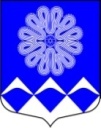 МУНИЦИПАЛЬНОЕ УЧРЕЖДЕНИЕ«СОВЕТ ДЕПУТАТОВ
МУНИЦИПАЛЬНОГО ОБРАЗОВАНИЯПЧЕВСКОЕ СЕЛЬСКОЕ ПОСЕЛЕНИЕ»КИРИШСКОГО МУНИЦИПАЛЬНОГО РАЙОНАЛЕНИНГРАДСКОЙ ОБЛАСТИРЕШЕНИЕот 14 декабря 2018  года                                                                                           № 48/248д. Пчева    О бюджете муниципального образованияПчевское сельское поселение Киришского муниципального района Ленинградской области на 2019 год и на плановый период 2020 и 2021 годовСтатья 1. Основные характеристики бюджета муниципального образования Пчевское сельское поселение Киришского муниципального района Ленинградской области на 2019 год и на плановый период 2020 и 2021 годов.1. Утвердить основные характеристики бюджета муниципального образования Пчевское сельское поселение Киришского муниципального района Ленинградской области на 2019 год:прогнозируемый общий объем доходов бюджета муниципального образования Пчевское сельское поселение Киришского муниципального района Ленинградской области в сумме 19820,77тысяч рублей;общий объем расходов бюджета муниципального образования Пчевское сельское поселение Киришского муниципального района Ленинградской области в сумме 19840,77тысяч рублей;прогнозируемый дефицит бюджета муниципального образования Пчевское сельское поселение Киришского муниципального района Ленинградской области в сумме 20,0тысяч рублей.2. Утвердить основные характеристики бюджета муниципального образования Пчевское сельское поселение Киришского муниципального района Ленинградской области на 2020 год и на 2021 год:прогнозируемый общий объем доходов бюджета муниципального образования Пчевское сельское поселение Киришского муниципального района Ленинградской области на 2020 год в сумме 17269,85тысяч рублей и на 2021 год в сумме 20379,47тысяч рублей;общий объем расходов бюджета муниципального образования Пчевское сельское поселение Киришского муниципального района Ленинградской области на 2020 год в сумме 17690,85тысяч рублей, в том числе условно утвержденные расходы в сумме 0 рублей и на 2021 год в сумме 20806,47тысяч рублей, в том числе условно утвержденные расходы в сумме 0 рублей;прогнозируемый дефицит бюджета муниципального образования Пчевское сельское поселение Киришского муниципального района Ленинградской области на 2020 год в сумме 421тысяча рублей и на 2021 год в сумме 427тысяч рублей.3. Утвердить источники внутреннего финансирования дефицита бюджета муниципального образования Пчевское сельское поселение Киришского муниципального района Ленинградской области на 2019 год согласно приложению 1. 4. Утвердить источники внутреннего финансирования дефицита бюджета муниципального образования Пчевское сельское поселение Киришского муниципального района Ленинградской области на плановый период 
2020 и 2021 годов согласно приложению 2.Статья 2. Доходы бюджета муниципального образования Пчевское сельское поселение Киришского муниципального района Ленинградской области на 2019 год и на плановый период 2020 и 2021 годов. 1. Утвердить в пределах общего объема доходов бюджета муниципального образования Пчевское сельское поселение Киришского муниципального района Ленинградской области, установленного статьей 1 настоящего решения прогнозируемые поступления доходов на 2019 год согласно приложению 3, прогнозируемые поступления доходов на плановый период 2020 и 2021 годов согласно приложению 4.2. Утвердить в пределах общего объема доходов бюджета муниципального образования Пчевское сельское поселение Киришского муниципального района Ленинградской области, установленного статьей 1 настоящего решения, безвозмездные поступления на 2019 год согласно приложению 5, безвозмездные поступления на плановый период 2020 и 2021 годов согласно приложению 6.Статья 3. Главные администраторы доходов бюджета муниципального образования Пчевское сельское поселение Киришского муниципального района Ленинградской области и главные администраторы источников внутреннего финансирования дефицита бюджета муниципального образования Пчевское сельское поселение Киришского муниципального района Ленинградской области.1. Утвердить перечень и коды главных администраторов доходов бюджета муниципального образования Пчевское сельское поселение Киришского муниципального района Ленинградской области согласно приложению 7.2. Утвердить перечень главных администраторов источников внутреннего финансирования дефицита бюджета муниципального образования Пчевское сельское поселение Киришского муниципального района Ленинградской области согласно приложению 8.Статья 4. Особенности администрирования доходов бюджета муниципального образования Пчевское сельское поселение Киришского муниципального района Ленинградской области. 1. Установить, что 25 процентов прибыли муниципальных предприятий муниципального образования Пчевское сельское поселение Киришского муниципального района Ленинградской области, остающейся после уплаты налогов и иных обязательных платежей, зачисляются в бюджет муниципального образования Пчевское сельское поселение Киришского муниципального района Ленинградской области.2. Установить, что задолженность по земельному налогу, по обязательствам, возникшим до 01.01.2006г., зачисляется в бюджет муниципального образования Пчевское сельское поселение Киришского муниципального района Ленинградской области по нормативу 100 процентов.  3. Установить, что в бюджет муниципального образования  Пчевское сельское поселение Киришского муниципального района Ленинградской области зачисляются прочие доходы от оказания платных услуг (работ), получателями средств бюджета муниципального образования Пчевское сельское поселение Киришского муниципального района Ленинградской области, прочие доходы от компенсации затрат бюджета муниципального образования Пчевское сельское поселение Киришского муниципального района Ленинградской области, доходы от возмещения ущерба при возникновении страховых случаев по обязательному страхованию гражданской ответственности, при возникновении иных страховых случаев, когда выгодоприобретателями  выступают получатели средств бюджета  муниципального образования Пчевское сельское  поселение Киришского муниципального района Ленинградской области, невыясненные поступления, зачисляемые в бюджет муниципального образования Пчевское сельское  поселение Киришского муниципального района Ленинградской области по нормативу 100 процентов.Статья 5. Бюджетные ассигнования бюджета муниципального образования Пчевское сельское поселение Киришского муниципального района Ленинградской области на 2019 год и на плановый период 2020 и 2021 годов. 1.  Утвердить в пределах общего объема расходов, установленного пунктом 1 статьи 1 настоящего решения распределение бюджетных ассигнований по целевым статьям (муниципальным программам и непрограммным направлениям деятельности), группам (группам и подгруппам) видов расходов классификации расходов бюджета:на 2019 год согласно приложению 9, на плановый период 2020 и 2021 годов согласно приложению 10.  2. Утвердить в пределах общего объема расходов, установленного пунктом 1 статьи 1 настоящего решения распределение бюджетных ассигнований по разделам, подразделам, целевым статьям (муниципальным программам и непрограммным направлениям деятельности), группам и подгруппам видов расходов  классификации расходов бюджета:на 2019 год согласно приложению 11, на плановый период 2020 и 2021 годов согласно приложению 12. 3. Утвердить ведомственную структуру расходов бюджета муниципального образования Пчевское сельское поселение Киришского муниципального района Ленинградской области:на 2019 год согласно приложению 13, на плановый период 2020 и 2021 годов согласно приложению 14.4. Утвердить резервный фонд администрации муниципального образования Пчевское сельское поселение Киришского муниципального района Ленинградской области:на 2019 год в сумме 50тысяч рублей, в том числе для ликвидации чрезвычайных ситуаций природного и техногенного характера и последствий стихийных бедствий в сумме 10тысяч рублей;на 2020 год в сумме 100тысяч рублей, в том числе для ликвидации чрезвычайных ситуаций природного и техногенного характера и последствий стихийных бедствий в сумме 10тысяч рублей;на 2021 год в сумме 100тысяч рублей, в том числе для ликвидации чрезвычайных ситуаций природного и техногенного характера и последствий стихийных бедствий в сумме 10тысяч рублей.           5. Установить, что в соответствии с правовыми актами администрации муниципального образования Пчевское сельское поселение Киришского муниципального района Ленинградской области производится предоставление ассигнований, предусмотренных в ведомственной структуре расходов бюджета муниципального образования Пчевское сельское поселение Киришского муниципального района Ленинградской области в соответствии с частью 3 настоящей статьи на резервный фонд администрации муниципального образования Пчевское сельское поселение Киришского муниципального района Ленинградской области в рамках непрограммных расходов органов местного самоуправления муниципального образования Пчевское сельское поселение Киришского муниципального района Ленинградской области.6. Утвердить объем бюджетных ассигнований дорожного фонда муниципального образования Пчевское сельское поселение Киришского муниципального района Ленинградской области:на 2019 год в сумме 1961,45тысяча рублей,на 2020 год в сумме 1161,45тысяча рублей, на 2021 год в сумме 4177,45тысяч рублей.7. Установить, что субсидии юридическим лицам (за исключением субсидий государственным (муниципальным) учреждениям), индивидуальным предпринимателям, физическим лицам – производителям товаров, работ, услуг предоставляются в случаях, установленных настоящим решением, а именно:7.1 в целях реализации муниципальной программы "Обеспечение качественным жильем граждан на территории муниципального образования Пчевское сельское поселение" на возмещение недополученных доходов или финансовое обеспечение (возмещение) затрат в связи с выполнением работ по эксплуатации жилищного фонда, не обеспеченных платежами  населения, в соответствии  с Порядком, утвержденным постановлением администрации муниципального образования Пчевское сельское поселение Киришского муниципального образования Ленинградской области;            7.2 в целях реализации муниципальной программы "Стимулирование экономического развития муниципального образования Пчевское сельское поселение" на возмещение недополученных доходов муниципальному предприятию «Пчевский комбинат коммунальных предприятий» муниципального образования Пчевское сельское поселение Киришского муниципального района Ленинградской области в связи с оказанием банных услуг населению на территории муниципального образования Пчевское сельское поселение Киришского муниципального района Ленинградской области, в соответствии  с Порядком, утвержденным постановлением администрации муниципального образования Пчевское сельское поселение Киришского муниципального образования Ленинградской области.7.3 выплаты платы концедента по концессионному соглашению по объектам теплоснабжения, централизованным системам горячего водоснабжения, отдельным объектам таких систем муниципальной собственности муниципального образования Пчевское сельское поселение Киришского муниципального района Ленинградской области в случае, если установление платы концедента по концессионному соглашению определено в качестве критериев конкурса на право заключения концессионного соглашения в соответствии с Федеральным Законом от 21 июля 2005 года №115-ФЗ «О концессионных соглашениях».8. Установить, что в соответствии с пунктом 8 статьи 217 Бюджетного кодекса Российской Федерации и пунктом 2 статьи 15 Положения о бюджетном процессе в муниципальном образовании Пчевское сельское поселение Киришского муниципального района Ленинградской области, утвержденного решением совета депутатов муниципального образования Киришский муниципальный район Ленинградской области от 17.04.2014  года № 61/287 в ходе исполнения настоящего решения изменения в сводную бюджетную роспись бюджета муниципального образования Пчевское сельское поселение Киришского муниципального района Ленинградской области вносятся по следующим основаниям, связанным с особенностями исполнения бюджета муниципального образования Пчевское сельское поселение Киришского муниципального района Ленинградской области, без внесения изменений в настоящее решение:8.1 в случаях перераспределения бюджетных ассигнований между разделами, подразделами, целевыми статьями и видами расходов классификации расходов бюджетов на сумму, необходимую для выполнения условий софинансирования, установленных для получения субсидий и иных межбюджетных трансфертов, предоставляемых бюджету муниципального образования Пчевское сельское поселение Киришского муниципального района Ленинградской области из федерального бюджета, областного бюджета Ленинградской области, бюджета муниципального образования Киришский муниципальный район Ленинградской области, в пределах объема бюджетных ассигнований, предусмотренных главному распорядителю бюджетных средств бюджета муниципального образования Пчевское сельское поселение Киришского муниципального района Ленинградской области по соответствующей муниципальной программе;8.2 в случаях распределения средств целевых межбюджетных трансфертов из федерального бюджета, областного бюджета Ленинградской области, бюджета муниципального образования Киришский муниципальный район Ленинградской области (сверх утвержденных решением о бюджете доходов) на осуществление отдельных целевых расходов на основании федеральных законов, областных законов Ленинградской области и (или) нормативных правовых актов Правительства Российской Федерации, Губернатора Ленинградской области, Правительства Ленинградской области, решений совета депутатов муниципального образования Киришский муниципальный район Ленинградской области, а также заключенных соглашений;8.3 при внесении Министерством финансов Российской Федерации изменений в Указания о порядке применения бюджетной классификации Российской Федерации в части отражения расходов по кодам разделов, подразделов, целевых статей, видов расходов;8.4 в случаях перераспределения бюджетных ассигнований между разделами, подразделами, целевыми статьями, видами расходов классификации расходов бюджетов в пределах общего объема бюджетных ассигнований, предусмотренных настоящим решением главному распорядителю бюджетных средств бюджета муниципального образования Пчевское сельское поселение Киришского муниципального района Ленинградской области, на сумму денежных взысканий (штрафов) за нарушение условий договоров (соглашений) о предоставлении субсидий бюджету  муниципального образования Пчевское сельское поселение Киришского муниципального района Ленинградской области из федерального бюджета, областного бюджета Ленинградской области, подлежащую возврату в федеральный бюджет, областной бюджет Ленинградской области;8.5 в случаях перераспределения бюджетных ассигнований между разделами, подразделами, целевыми статьями и видами расходов классификации расходов бюджетов на сумму, необходимую для уплаты штрафов (в том числе административных), пеней (в том числе за несвоевременную уплату налогов и сборов) на основании актов уполномоченных органов и должностных лиц по делам об административных правонарушениях, в пределах общего объема бюджетных ассигнований, предусмотренных главному распорядителю бюджетных средств муниципального образования Пчевское сельское поселение Киришского муниципального района Ленинградской области в текущем финансовом году.Статья 6. Межбюджетные трансферты 1. Утвердить формы, цели и объем межбюджетных трансфертов, передаваемых бюджету муниципального образования Киришский муниципальный район Ленинградской области в 2019 году в соответствии с Приложением 15, в плановом периоде 2020-2021 годов в соответствии  с Приложением 16.2.  Установить, что иные межбюджетные трансферты из бюджета муниципального образования Пчевское сельское поселение Киришского муниципального района Ленинградской области в бюджет муниципального образования Киришский муниципальный район Ленинградской области предоставляются в следующих случаях:2.1 на осуществление части полномочий по решению вопросов местного значения,  предусмотренных частью 3 статьи 14 Федерального закона от 06.10.2003 № 131-ФЗ «Об общих принципах организации местного самоуправления в Российской Федерации» (пункты 1, 6, 8, 10, 11, 12, 22, 24, 28 части 1 статьи 14 Федерального закона от 06.10.2003 № 131-ФЗ «Об общих принципах организации местного самоуправления в Российской Федерации») в соответствии с заключенным соглашением между администрацией муниципального образования Пчевское сельское поселение Киришского муниципального района Ленинградской области и администрацией муниципального образования Киришский муниципальный район Ленинградской области в соответствии с Порядком, утвержденным Приложением 17:на 2019 год в сумме 5602,75тысячи рублей, на 2020 год в сумме 5680,5тысяч рублей,на 2021 год в сумме 5748,67тысяч рублей.   2.2 на осуществление внешнего муниципального финансового контроля в соответствии с соглашением, заключенным между советом депутатов муниципального образования Пчевское сельское поселение Киришского муниципального района Ленинградской области, Контрольно-счетной палатой муниципального образования Киришский муниципальный район Ленинградской области и советом депутатов муниципального образования Киришский муниципальный район Ленинградской области в соответствии со статьей 3 Федерального закона от 7 февраля 2011 г. N 6-ФЗ "Об общих принципах организации и деятельности контрольно-счетных органов субъектов Российской Федерации и муниципальных образований" и в соответствии с Порядком, утвержденным Приложением 18:на 2019 год в сумме 199тысяч рублей;на 2020 год в сумме 199тысяч рублей;на 2021 год в сумме 199тысяч рублей.   Утвердить иные межбюджетные трансферты из бюджета муниципального образования Киришский муниципальный район Ленинградской области бюджету муниципального образования Пчевское сельское поселение Киришского муниципального района Ленинградской области:на 2019 год в сумме 8130,7тысяч рублей с распределением согласно приложению 19, на 2020 год в сумме 6370,7тысяч рублей, на 2021 год в сумме 6370,7тысяч рублей с распределением согласно приложению 20.Статья 7. Муниципальный долг муниципального образования Пчевское сельское поселение Киришского муниципального района Ленинградской области на 2019 год и на плановый период 2020-2021 годов.Установить предельный объем муниципального долга муниципального образования Пчевское сельское поселение Киришского муниципального района Ленинградской области:на 2019 год в сумме 0 рублей, на 2020 год в сумме 0 рублей,на 2021 год в сумме 0 рублей, в том числе предельный объем муниципального долга по муниципальным гарантиям муниципального образования Пчевское сельское поселение Киришского муниципального района Ленинградской области:на 2019 год в сумме 0 рублей, на 2020 год в сумме 0 рублей,на 2021 год в сумме 0 рублей.2. Установить верхний предел муниципального долга муниципального образования Пчевское сельское поселение Киришского муниципального района Ленинградской области:на 1 января 2020 года в сумме 0 рублей, в том числе верхний предел муниципального долга по муниципальным гарантиям муниципального образования Пчевское сельское поселение Киришского муниципального района Ленинградской области в сумме 0 рублей;на 1 января 2021 года в сумме  0 рублей, в том числе верхний предел муниципального долга по муниципальным гарантиям муниципального образования Пчевское сельское поселение Киришского муниципального района Ленинградской области в сумме 0 рублей;на 1 января 2022 года в сумме  0 рублей, в том числе верхний предел муниципального долга по муниципальным гарантиям муниципального образования Пчевское сельское поселение Киришского муниципального района Ленинградской области в сумме 0 рублей.Опубликовать настоящее решение в газете «Пчевский вестник».Настоящее решение вступает в силу с 01.01.2019 года.Глава муниципального образованияПчевское сельское поселение Киришского муниципального района                                                              Е.М.ПлатоновЛенинградской области      Приложение 17к решению совета депутатовмуниципального образованияПчевское сельское поселениеКиришского муниципального района Ленинградской областиот 14.12.2018 № 48/248Порядок
предоставления иных межбюджетных трансфертов бюджету муниципального образования Киришский муниципальный район Ленинградской области на осуществление части полномочий по решению вопросов местного значения, предусмотренных частью 3 статьи 14 Федерального закона от 06.10.2003 № 131-ФЗ «Об общих принципах организации местного самоуправления в Российской Федерации» (пункты 1, 6, 8, 10, 11, 12, 22, 24, 28 части 1 статьи 14 Федерального закона от 06.10.2003 № 131-ФЗ «Об общих принципах организации местного самоуправления в Российской Федерации»)          1. Настоящий Порядок разработан в соответствии со статьей 142.5 Бюджетного кодекса Российской Федерации, п. 3 ст.14 Федерального закона от 06.10.2003 № 131-ФЗ «Об общих принципах организации местного самоуправления в Российской Федерации», Законом Ленинградской области от 10 июля 2014 г. N 48-оз "Об отдельных вопросах местного значения сельских поселений Ленинградской области» и устанавливает правила предоставления из бюджета муниципального образования Пчевское сельское поселение Киришского муниципального района Ленинградской области иных межбюджетных трансфертов бюджету муниципального образования Киришский муниципальный район Ленинградской области на осуществление части полномочий по решению вопросов местного значения, предусмотренных частью 3 статьи 14 Федерального закона от 06.10.2003 № 131-ФЗ «Об общих принципах организации местного самоуправления в Российской Федерации» (пункты 1, 6, 8, 10, 11, 12, 22, 24, 28 части 1 статьи 14 Федерального закона от 06.10.2003 № 131-ФЗ «Об общих принципах организации местного самоуправления в Российской Федерации») в соответствии с заключенным соглашением между администрацией Киришского муниципального района и администрацией муниципального образования Пчевское сельское поселение Киришского муниципального района  (далее – иные межбюджетные трансферты).          2. Общий размер иных межбюджетных трансфертов утверждается решением о бюджете муниципального образования Пчевское сельское поселение Киришского муниципального района Ленинградской области.        3. Иные межбюджетные трансферты предоставляются в пределах бюджетных ассигнований, утвержденных в сводной бюджетной росписи бюджета муниципального образования Пчевское сельское поселение Киришского муниципального района Ленинградской области.         4. Главным распорядителем средств иных межбюджетных трансфертов является администрация муниципального образования Пчевское сельское поселение Киришского муниципального района.       5. Перечисление иных межбюджетных трансфертов осуществляется администрацией муниципального образования Пчевское сельское поселение Киришского муниципального района  на счет муниципального образования Киришский муниципальный район Ленинградской области, открытый в территориальном отделе Управления Федерального казначейства по Ленинградской области в сроки и в объеме,  установленные соглашением между администрацией муниципального образования Киришский муниципальный район Ленинградской области и администрацией муниципального образования Пчевское сельское поселение Киришского муниципального района на  осуществление части полномочий по решению вопросов местного значения, предусмотренных частью 3 статьи 14 Федерального закона от 06.10.2003 № 131-ФЗ «Об общих принципах организации местного самоуправления в Российской Федерации» (пункты 1, 6, 8, 10, 11, 12, 22, 24, 28 части 1 статьи 14 Федерального закона от 06.10.2003 № 131-ФЗ «Об общих принципах организации местного самоуправления в Российской Федерации»).        6. Остатки не использованных в текущем финансовом году иных межбюджетных трансфертов подлежат возврату в установленном порядке в доход бюджета муниципального образования Пчевское сельское поселение Киришского муниципального района Ленинградской области.Приложение 18 к решению совета депутатовмуниципального образования  Пчевское сельское поселениеКиришского муниципального районаот 14.12.2018 № 48/248                      Порядок
предоставления иных межбюджетных трансфертов бюджету муниципального образования Киришский муниципальный район Ленинградской области на осуществление полномочий, предусмотренных пунктом 11 статьи 3 Федерального закона  от 07.02.2011 № 6-ФЗ «Об общих принципах организации деятельности контрольно-счетных органов субъектов Российской федерации и муниципальных образований»           1. Настоящий Порядок разработан в соответствии со статьей 142.5 Бюджетного кодекса Российской Федерации и устанавливает правила предоставления из бюджета муниципального образования Пчевское сельское поселение Киришского муниципального района Ленинградской области иных межбюджетных трансфертов бюджету муниципального образования Киришский муниципальный район Ленинградской области на осуществление полномочий, предусмотренных пунктом 11 статьи 3 Федерального закона  от 07.02.2011 № 6-ФЗ «Об общих принципах организации деятельности контрольно-счетных органов субъектов Российской федерации и муниципальных образований» в соответствии с заключенным соглашением между советом депутатов муниципального образования Киришский муниципальный район Ленинградской области, Контрольно-счетной палатой муниципального образования Киришский муниципальный район Ленинградской области и советом депутатов муниципального образования Пчевское сельское поселение Киришского муниципального района (далее – иные межбюджетные трансферты).           2. Общий размер иных межбюджетных трансфертов утверждается решением о бюджете муниципального образования Пчевское сельское поселение Киришского муниципального района Ленинградской области.           3. Иные межбюджетные трансферты предоставляются в пределах бюджетных ассигнований, утвержденных в сводной бюджетной росписи бюджета муниципального образования Пчевское сельское поселение Киришского муниципального района Ленинградской области.           4. Главным распорядителем средств иных межбюджетных трансфертов является Администрация муниципального образования Пчевское сельское поселение Киришского муниципального района (далее - Администрация).          5. Перечисление иных межбюджетных трансфертов осуществляется Администрацией на счет муниципального образования Киришский муниципальный район Ленинградской области, открытый в территориальном отделе Управления Федерального казначейства по Ленинградской области в сроки и объеме, установленные соглашением между советом депутатов муниципального образования Киришский муниципальный район Ленинградской области, Контрольно-счетной палатой муниципального образования Киришский муниципальный район Ленинградской области и советом депутатов муниципального образования Пчевское сельское поселение Киришского муниципального района.           6. Остатки не использованных в текущем финансовом году иных межбюджетных трансфертов подлежат возврату в установленном порядке в доход бюджета муниципального образования Пчевское сельское поселение Киришского муниципального района Ленинградской области.Приложение 1Приложение 1к решению совета депутатовк решению совета депутатовмуниципального образованиямуниципального образованияПчевское сельское поселениеПчевское сельское поселениеКиришского муниципального районаКиришского муниципального районаЛенинградской областиЛенинградской областиот 14.12.2018 № 48/248от 14.12.2018 № 48/248ИСТОЧНИКИвнутреннего финансирования дефицита бюджета муниципальноговнутреннего финансирования дефицита бюджета муниципальноговнутреннего финансирования дефицита бюджета муниципальноговнутреннего финансирования дефицита бюджета муниципальногообразования Пчевское сельское поселение  Киришского муниципального района образования Пчевское сельское поселение  Киришского муниципального района образования Пчевское сельское поселение  Киришского муниципального района образования Пчевское сельское поселение  Киришского муниципального района Ленинградской области на 2019 годЛенинградской области на 2019 годКодНаименование Сумма        (тысяч рублей)Сумма        (тысяч рублей)1233000 01 00 00 00 00 0000 000Источники внутреннего финансирования дефицитов бюджетов20,0020,00000 01 05 00 00 00 0000 000Изменение остатков средств на счетах по учету средств бюджетов20,0020,00000 01 05 02 00 00 0000 500Увеличение прочих остатков средств бюджетов-19 820,77-19 820,77000 01 05 02 01 10 0000 510Увеличение прочих остатков денежных средств бюджетов сельских поселений-19 820,77-19 820,77000 01 05 02 00 00 0000 600Уменьшение прочих остатков средств бюджетов19 840,7719 840,77000 01 05 02 01 10 0000 610Уменьшение прочих остатков денежных средств бюджетов сельских поселений19 840,7719 840,77Приложение 2Приложение 2Приложение 2к решению совета депутатовк решению совета депутатовк решению совета депутатовмуниципального образованиямуниципального образованиямуниципального образования Пчевское сельское поселение Пчевское сельское поселение Пчевское сельское поселениеКиришского муниципального районаКиришского муниципального районаКиришского муниципального районаЛенинградской областиЛенинградской областиЛенинградской областиот 14.12.2018 № 48/248от 14.12.2018 № 48/248от 14.12.2018 № 48/248ИСТОЧНИКИИСТОЧНИКИИСТОЧНИКИвнутреннего финансирования дефицита бюджета муниципальноговнутреннего финансирования дефицита бюджета муниципальноговнутреннего финансирования дефицита бюджета муниципальноговнутреннего финансирования дефицита бюджета муниципальногообразования Пчевское сельское поселение  Киришского муниципального района образования Пчевское сельское поселение  Киришского муниципального района образования Пчевское сельское поселение  Киришского муниципального района образования Пчевское сельское поселение  Киришского муниципального района образования Пчевское сельское поселение  Киришского муниципального района образования Пчевское сельское поселение  Киришского муниципального района Ленинградской области на плановый период 2020 и 2021 годовЛенинградской области на плановый период 2020 и 2021 годовКод Наименование Сумма                       (тысяч рублей)Сумма                       (тысяч рублей)Сумма                       (тысяч рублей)Сумма                       (тысяч рублей)2020 год2021 год2021 год2021 год123444000 01 00 00 00 00 0000 000Источники внутреннего финансирования дефицитов бюджетов421,00427,00427,00427,00000 01 05 00 00 00 0000 000Изменение остатков средств на счетах по учету средств бюджетов421,00427,00427,00427,00000 01 05 02 00 00 0000 500Увеличение прочих остатков средств бюджетов-17 269,85-20 379,47-20 379,47-20 379,47000 01 05 02 01 10 0000 510Увеличение прочих остатков денежных средств бюджетов сельских поселений-17 269,85-20 379,47-20 379,47-20 379,47000 01 05 02 00 00 0000 600Уменьшение прочих остатков средств бюджетов17 690,8520 806,4720 806,4720 806,47000 01 05 02 01 10 0000 610Уменьшение прочих остатков денежных средств бюджетов сельских поселений17 690,8520 806,4720 806,4720 806,47Приложение 3к решению совета депутатовмуниципального образованияПчевское сельское  поселениеКиришского муниципального районаЛенинградской областиот 14.12.2018 №  48/248Прогнозируемые поступления доходов в бюджетПрогнозируемые поступления доходов в бюджетмуниципального образования Пчевское сельское поселение муниципального образования Пчевское сельское поселение Киришского муниципального района Ленинградской областиКиришского муниципального района Ленинградской областина 2019 годКод бюджетной классификацииИсточник доходовСумма                  (тысяч рублей)123000 1 00 00000 00 0000 000НАЛОГОВЫЕ И НЕНАЛОГОВЫЕ ДОХОДЫ4156,79000 1 01 00000 00 0000 000Налоги на прибыль, доходы632,83000 1 01 02000 01 0000 110Налог на доходы физических лиц632,83000 1 01 02010 01 0000 110Налог на доходы физических лиц с доходов, источником которых является налоговый агент, за исключением доходов, в отношении которых исчисление и уплата налога осуществляются в соответствии со статьями 227,227.1 и 228 Налогового кодекса Российской Федерации613,00000 1 01 02020 01 0000 110Налог на доходы физических лиц с доходов, полученных от осуществления деятельности физическими лицами, зарегистрированными в качестве индивидуальных предпринимателей, нотариусов, занимающихся частной практикой, адвокатов, учредивших адвокатские кабинеты и других лиц, занимающихся частной практикой в соответствии  со статьей 227 Налогового кодекса Российской Федерации1,33000 1 01 02030 01 0000 110Налог на доходы физических лиц с доходов, полученных физическими лицами  в соответствии со статьей   228 Налогового кодекса Российской Федерации18,50000 1 03 00000 00 0000 000Налоги на товары (работы, услуги) реализуемые на территории Российской Федерации1161,45000 1 03 02000 01 0000 110Акцизы по подакцизным товарам (продукции), производимым на территории Российской Федерации1161,45000 1 03 02230 01 0000 110Доходы от уплаты акцизов на дизельное топливо, подлежащие распределению между бюджетами субъектов Российской Федерации и местными бюджетами с учетом установленных дифференцированных нормативов отчислений в местные бюджеты390,35000 1 03 02240 01 0000 110Доходы от уплаты акцизов на моторные масла для дизельных и (или) карбюраторных (инжекторных) двигателей, подлежащие распределению между бюджетами субъектов Российской Федерации и местными бюджетами с учетом установленных дифференцированных нормативов отчислений в местные бюджеты6,30000 1 03 02250 01 0000 110Доходы от уплаты акцизов на автомобильный бензин, подлежащие распределению между бюджетами субъектов Российской Федерации и местными бюджетами с учетом установленных дифференцированных нормативов отчислений в местные бюджеты764,80000 1 06 00000 00 0000 000Налоги на имущество1403,45000 1 06 01000 00 0000 110Налог на имущество физических лиц143,75000 1 06 01030 10 0000 110Налог на имущество физических лиц, взимаемый по ставкам, применяемым к объектам налогообложения, расположенным в границах сельских поселений143,75000 1 06 06000 00 0000 110Земельный налог1259,70000 1 06 06030 00 0000 110Земельный налог с организаций688,50000 1 06 06033 10 0000 110Земельный налог с организаций, обладающих земельным участком, расположенным в границах сельских поселений688,50000 1 06 06040 00 0000 110Земельный налог с физических лиц571,20000 1 06 06043 10 0000 110Земельный налог с физических лиц, обладающих земельным участком, расположенным в границах сельских поселений571,20000 1 08 00000 00 0000 000Государственная пошлина5,05000 1 08 04000 01 0000 110Государственная пошлина за совершение нотариальных действий (за исключением действий совершаемых консульскими учреждениями Российской Федерации)5,05000 1 08 04020 01 0000 110Государственная пошлина за совершение нотариальных действий должностными лицами органов местного самоуправления уполномоченными в соответствии с законодательными актами Российской Федерации на совершение нотариальных действий5,05000 1 11 00000 00 0000 000Доходы от использования имущества, находящегося в государственной и муниципальной собственности954,01000 1 11 05000 00 0000 120Доходы получаемые в виде арендной либо иной платы за передачу в возмездное пользование государственного и муниципального имущества (за исключением имущества бюджетных и автономных учреждений, а также имущества государственных и муниципальных унитарных предприятий, в том числе казенных)716,26000 1 11 05030 00 0000 120Доходы от сдачи в аренду имущества, находящегося в оперативном управлении органов государственной власти, органов местного самоуправления, государственных внебюджетных фондов и созданных ими учреждений (за исключением имущества бюджетных и автономных учреждений)442,49000 1 11 05035 10 0000 120Доходы от сдачи в аренду имущества, находящегося в оперативном управлении органов управления сельских поселений и созданных ими учреждений (за исключением имущества муниципальных бюджетных и автономных учреждений)442,49000 1 11 05035 10 0002 120Доходы от сдачи в аренду имущества, находящегося в оперативном управлении органов управления сельских поселений и созданных ими учреждений (за исключением имущества муниципальных бюджетных и автономных учреждений) - по прочим договорам от сдачи в аренду имущества442,49000 1 11 05070 00 0000 120Доходы от сдачи в аренду имущества, составляющего государственную (муниципальную) казну  (за исключением земельных участков)273,77000 1 11 05075 10 0000 120Доходы от сдачи в аренду имущества, составляющего казну сельских поселений (за исключением земельных участков)273,77000 1 11 09000 00 0000 120Прочие доходы от использования имущества и прав, находящихся в государственной и муниципальной собственности (за исключением имущества бюджетных и автономных учреждений, а также имущества государственных и муниципальных унитарных предприятий, в том числе казенных)237,75000 1 11 09040 00 0000 120Прочие поступления от использования имущества, находящегося в государственной и муниципальной собственности (за исключением имущества бюджетных и автономных учреждений, а также имущества государственных и муниципальных унитарных предприятий, в том числе казенных)237,75000 1 11 09045 10 0000 120Прочие поступления от использования имущества, находящегося в собственности сельских поселений (за исключением имущества муниципальных бюджетных и автономных учреждений, а также имущества муниципальных унитарных предприятий, в том числе казенных)237,75000 2 00 00000 00 0000 000БЕЗВОЗМЕЗДНЫЕ ПОСТУПЛЕНИЯ15663,98000 2 02 00000 00 0000 000Безвозмездные поступления от других бюджетов бюджетной системы Российской Федерации15663,98000 2 02 10000 00 0000 150Дотации бюджетам бюджетной системы Российской Федерации6369,35000 2 02 15001 00 0000 150Дотации на выравнивание бюджетной обеспеченности6369,35000 2 02 15001 10 0000 150Дотации бюджетам сельских поселений на выравнивание бюджетной обеспеченности 6369,35000 2 02 20000 00 0000 150Субсидии бюджетам бюджетной системы Российской Федерации (межбюджетные субсидии)1024,43000 2 02 20216 00 0000 150Субсидии бюджетам на осуществление дорожной деятельности в отношении автомобильных дорог общего пользования, а также капитального ремонта и ремонта дворовых территорий многоквартирных домов, проездов к дворовым территориям многоквартирных домов населенных пунктов800,00000 2 02 20216 10 0000 150Субсидии бюджетам сельских поселений на осуществление дорожной деятельности в отношении автомобильных дорог общего пользования, а также капитального ремонта и ремонта дворовых территорий многоквартирных домов, проездов к дворовым территориям многоквартирных домов населенных пунктов800,00000 2 02 29999 00 0000 150Прочие субсидии224,43000 2 02 29999 10 0000 150Прочие субсидии бюджетам сельских поселений 224,43000 2 02 30000 00 0000 150Субвенции бюджетам бюджетной системы Российской Федерации139,50000 2 02 30024 00 0000 150Субвенции местным бюджетам на выполнение передаваемых полномочий субъектов Российской Федерации1,00000 2 02 30024 10 0000 150Субвенции  бюджетам сельских поселений на выполнение передаваемых полномочий субъектов Российской Федерации 1,00000 2 02 35118 00 0000 150Субвенции бюджетам на осуществление первичного воинского учета на территориях, где отсутствуют военные комиссариаты138,50000 2 02 35118 10 0000 150Субвенции бюджетам сельских поселений на осуществление первичного воинского учета на территориях, где отсутствуют военные комиссариаты138,50000 2 02 40000 00 0000 150Иные межбюджетные трансферты8130,70000 2 02 45160 00 0000 150 Межбюджетные трансферты, передаваемые бюджетам для компенсации дополнительных расходов, возникших в результате решений, принятых органами власти другого уровня1760,00000 2 02 45160 10 0000 150Межбюджетные трансферты, передаваемые бюджетам сельских поселений для компенсации дополнительных расходов, возникших в результате решений, принятых органами власти другого уровня1760,00000 2 02 49999 00 0000 150Прочие межбюджетные трансферты, передаваемые бюджетам6370,70000 2 02 49999 10 0000 150Прочие межбюджетные трансферты, передаваемые бюджетам сельских поселений6370,70ВСЕГО доходов19820,77Приложение 4к решению совета депутатовк решению совета депутатовк решению совета депутатовк решению совета депутатовмуниципального образованиямуниципального образованиямуниципального образованиямуниципального образования Пчевское сельское поселение Пчевское сельское поселение Пчевское сельское поселение Пчевское сельское поселениеКиришского муниципального районаКиришского муниципального районаКиришского муниципального районаКиришского муниципального районаКиришского муниципального районаЛенинградской областиЛенинградской областиЛенинградской областиЛенинградской областиЛенинградской областиот 14.12.2018 № 48/248от 14.12.2018 № 48/248от 14.12.2018 № 48/248от 14.12.2018 № 48/248от 14.12.2018 № 48/248Прогнозируемые поступления доходов в бюджетПрогнозируемые поступления доходов в бюджетмуниципального образования Пчевское сельское поселение муниципального образования Пчевское сельское поселение муниципального образования Пчевское сельское поселение муниципального образования Пчевское сельское поселение муниципального образования Пчевское сельское поселение Киришского муниципального района Ленинградской области Киришского муниципального района Ленинградской области Киришского муниципального района Ленинградской области Киришского муниципального района Ленинградской области Киришского муниципального района Ленинградской области на плановый период 2020 и 2021 годовна плановый период 2020 и 2021 годовна плановый период 2020 и 2021 годовКод бюджетной классификацииИсточник доходовИсточник доходовСумма                                             (тысяч рублей)Сумма                                             (тысяч рублей)Сумма                                             (тысяч рублей)Сумма                                             (тысяч рублей)2020 год2020 год2021 год2021 год1223344000 1 00 00000 00 0000 000НАЛОГОВЫЕ И НЕНАЛОГОВЫЕ ДОХОДЫНАЛОГОВЫЕ И НЕНАЛОГОВЫЕ ДОХОДЫ4213,054213,054274,074274,07000 1 01 00000 00 0000 000Налоги на прибыль, доходыНалоги на прибыль, доходы651,82651,82671,37671,37000 1 01 02000 01 0000 110Налог на доходы физических лицНалог на доходы физических лиц651,82651,82671,37671,37000 1 01 02010 01 0000 110Налог на доходы физических лиц с доходов, источником которых является налоговый агент, за исключением доходов, в отношении которых исчисление и уплата налога осуществляются в соответствии со статьями 227,227.1 и 228 Налогового кодекса Российской ФедерацииНалог на доходы физических лиц с доходов, источником которых является налоговый агент, за исключением доходов, в отношении которых исчисление и уплата налога осуществляются в соответствии со статьями 227,227.1 и 228 Налогового кодекса Российской Федерации631,40631,40650,34650,34000 1 01 02020 01 0000 110Налог на доходы физических лиц с доходов, полученных от осуществления деятельности физическими лицами, зарегистрированными в качестве индивидуальных предпринимателей, нотариусов, занимающихся частной практикой, адвокатов, учредивших адвокатские кабинеты и других лиц, занимающихся частной практикой в соответствии  со статьей 227 Налогового кодекса Российской ФедерацииНалог на доходы физических лиц с доходов, полученных от осуществления деятельности физическими лицами, зарегистрированными в качестве индивидуальных предпринимателей, нотариусов, занимающихся частной практикой, адвокатов, учредивших адвокатские кабинеты и других лиц, занимающихся частной практикой в соответствии  со статьей 227 Налогового кодекса Российской Федерации1,371,371,411,41000 1 01 02030 01 0000 110Налог на доходы физических лиц с доходов, полученных физическими лицами  в соответствии со статьей   228 Налогового кодекса Российской ФедерацииНалог на доходы физических лиц с доходов, полученных физическими лицами  в соответствии со статьей   228 Налогового кодекса Российской Федерации19,0519,0519,6219,62000 1 03 00000 00 0000 000Налоги на товары (работы, услуги) реализуемые на территории Российской ФедерацииНалоги на товары (работы, услуги) реализуемые на территории Российской Федерации1161,451161,451161,451161,45000 1 03 02000 01 0000 110Акцизы по подакцизным товарам (продукции), производимым на территории Российской ФедерацииАкцизы по подакцизным товарам (продукции), производимым на территории Российской Федерации1161,451161,451161,451161,45000 1 03 02230 01 0000 110Доходы от уплаты акцизов на дизельное топливо, подлежащие распределению между бюджетами субъектов Российской Федерации и местными бюджетами с учетом установленных дифференцированных нормативов отчислений в местные бюджетыДоходы от уплаты акцизов на дизельное топливо, подлежащие распределению между бюджетами субъектов Российской Федерации и местными бюджетами с учетом установленных дифференцированных нормативов отчислений в местные бюджеты390,35390,35390,35390,35000 1 03 02240 01 0000 110Доходы от уплаты акцизов на моторные масла для дизельных и (или) карбюраторных (инжекторных) двигателей, подлежащие распределению между бюджетами субъектов Российской Федерации и местными бюджетами с учетом установленных дифференцированных нормативов отчислений в местные бюджетыДоходы от уплаты акцизов на моторные масла для дизельных и (или) карбюраторных (инжекторных) двигателей, подлежащие распределению между бюджетами субъектов Российской Федерации и местными бюджетами с учетом установленных дифференцированных нормативов отчислений в местные бюджеты6,306,306,306,30000 1 03 02250 01 0000 110Доходы от уплаты акцизов на автомобильный бензин, подлежащие распределению между бюджетами субъектов Российской Федерации и местными бюджетами с учетом установленных дифференцированных нормативов отчислений в местные бюджетыДоходы от уплаты акцизов на автомобильный бензин, подлежащие распределению между бюджетами субъектов Российской Федерации и местными бюджетами с учетом установленных дифференцированных нормативов отчислений в местные бюджеты764,80764,80764,80764,80000 1 06 00000 00 0000 000Налоги на имуществоНалоги на имущество1450,181450,181500,731500,73000 1 06 01000 00 0000 110Налог на имущество физических лицНалог на имущество физических лиц165,31165,31190,11190,11000 1 06 01030 10 0000 110Налог на имущество физических лиц, взимаемый по ставкам, применяемым к объектам налогообложения, расположенным в границах сельских поселенийНалог на имущество физических лиц, взимаемый по ставкам, применяемым к объектам налогообложения, расположенным в границах сельских поселений165,31165,31190,11190,11000 1 06 06000 00 0000 110Земельный налогЗемельный налог1284,871284,871310,621310,62000 1 06 06030 00 0000 110Земельный налог с организацийЗемельный налог с организаций702,27702,27716,32716,32000 1 06 06033 10 0000 110Земельный налог с организаций, обладающих земельным участком, расположенным в границах сельских поселенийЗемельный налог с организаций, обладающих земельным участком, расположенным в границах сельских поселений702,27702,27716,32716,32000 1 06 06040 00 0000 110Земельный налог с физических лицЗемельный налог с физических лиц582,60582,60594,30594,30000 1 06 06043 10 0000 110Земельный налог с физических лиц, обладающих земельным участком, расположенным в границах сельских поселенийЗемельный налог с физических лиц, обладающих земельным участком, расположенным в границах сельских поселений582,60582,60594,30594,30000 1 08 00000 00 0000 000Государственная пошлинаГосударственная пошлина5,105,105,155,15000 1 08 04000 01 0000 110Государственная пошлина за совершение нотариальных действий (за исключением действий совершаемых консульскими учреждениями Российской Федерации)Государственная пошлина за совершение нотариальных действий (за исключением действий совершаемых консульскими учреждениями Российской Федерации)5,105,105,155,15000 1 08 04020 01 0000 110Государственная пошлина за совершение нотариальных действий должностными лицами органов местного самоуправления уполномоченными в соответствии с законодательными актами Российской Федерации на совершение нотариальных действийГосударственная пошлина за совершение нотариальных действий должностными лицами органов местного самоуправления уполномоченными в соответствии с законодательными актами Российской Федерации на совершение нотариальных действий5,105,105,155,15000 1 11 00000 00 0000 000Доходы от использования имущества, находящегося в государственной и муниципальной собственностиДоходы от использования имущества, находящегося в государственной и муниципальной собственности944,50944,50935,37935,37000 1 11 05000 00 0000 120Доходы получаемые в виде арендной либо иной платы за передачу в возмездное пользование государственного и муниципального имущества (за исключением имущества бюджетных и автономных учреждений, а также имущества государственных и муниципальных унитарных предприятий, в том числе казенных)Доходы получаемые в виде арендной либо иной платы за передачу в возмездное пользование государственного и муниципального имущества (за исключением имущества бюджетных и автономных учреждений, а также имущества государственных и муниципальных унитарных предприятий, в том числе казенных)716,26716,26716,26716,26000 1 11 05030 00 0000 120Доходы от сдачи в аренду имущества, находящегося в оперативном управлении органов государственной власти, органов местного самоуправления, государственных внебюджетных фондов и созданных ими учреждений (за исключением имущества бюджетных и автономных учреждений)Доходы от сдачи в аренду имущества, находящегося в оперативном управлении органов государственной власти, органов местного самоуправления, государственных внебюджетных фондов и созданных ими учреждений (за исключением имущества бюджетных и автономных учреждений)442,49442,49442,49442,49000 1 11 05035 10 0000 120Доходы от сдачи в аренду имущества, находящегося в оперативном управлении органов управления сельских поселений и созданных ими учреждений (за исключением имущества муниципальных бюджетных и автономных учреждений)Доходы от сдачи в аренду имущества, находящегося в оперативном управлении органов управления сельских поселений и созданных ими учреждений (за исключением имущества муниципальных бюджетных и автономных учреждений)442,49442,49442,49442,49000 1 11 05035 10 0002 120Доходы от сдачи в аренду имущества, находящегося в оперативном управлении органов управления сельских поселений и созданных ими учреждений (за исключением имущества муниципальных бюджетных и автономных учреждений) - по прочим договорам от сдачи в аренду имуществаДоходы от сдачи в аренду имущества, находящегося в оперативном управлении органов управления сельских поселений и созданных ими учреждений (за исключением имущества муниципальных бюджетных и автономных учреждений) - по прочим договорам от сдачи в аренду имущества442,49442,49442,49442,49000 1 11 05070 00 0000 120Доходы от сдачи в аренду имущества, составляющего государственную (муниципальную) казну  (за исключением земельных участков)Доходы от сдачи в аренду имущества, составляющего государственную (муниципальную) казну  (за исключением земельных участков)273,77273,77273,77273,77000 1 11 05075 10 0000 120Доходы от сдачи в аренду имущества, составляющего казну сельских поселений (за исключением земельных участков)Доходы от сдачи в аренду имущества, составляющего казну сельских поселений (за исключением земельных участков)273,77273,77273,77273,77000 1 11 09000 00 0000 120Прочие доходы от использования имущества и прав, находящихся в государственной и муниципальной собственности (за исключением имущества бюджетных и автономных учреждений, а также имущества государственных и муниципальных унитарных предприятий, в том числе казенных)Прочие доходы от использования имущества и прав, находящихся в государственной и муниципальной собственности (за исключением имущества бюджетных и автономных учреждений, а также имущества государственных и муниципальных унитарных предприятий, в том числе казенных)228,24228,24219,11219,11000 1 11 09040 00 0000 120Прочие поступления от использования имущества, находящегося в государственной и муниципальной собственности (за исключением имущества бюджетных и автономных учреждений, а также имущества государственных и муниципальных унитарных предприятий, в том числе казенных)Прочие поступления от использования имущества, находящегося в государственной и муниципальной собственности (за исключением имущества бюджетных и автономных учреждений, а также имущества государственных и муниципальных унитарных предприятий, в том числе казенных)228,24228,24219,11219,11000 1 11 09045 10 0000 120Прочие поступления от использования имущества, находящегося в собственности сельских поселений (за исключением имущества муниципальных бюджетных и автономных учреждений, а также имущества муниципальных унитарных предприятий, в том числе казенных)Прочие поступления от использования имущества, находящегося в собственности сельских поселений (за исключением имущества муниципальных бюджетных и автономных учреждений, а также имущества муниципальных унитарных предприятий, в том числе казенных)228,24228,24219,11219,11000 2 00 00000 00 0000 000БЕЗВОЗМЕЗДНЫЕ ПОСТУПЛЕНИЯБЕЗВОЗМЕЗДНЫЕ ПОСТУПЛЕНИЯ13056,8013056,8016105,4016105,40000 2 02 00000 00 0000 000Безвозмездные поступления от других бюджетов бюджетной системы Российской ФедерацииБезвозмездные поступления от других бюджетов бюджетной системы Российской Федерации13056,8013056,8016105,4016105,40000 2 02 10000 00 0000 150Дотации бюджетам бюджетной системы Российской ФедерацииДотации бюджетам бюджетной системы Российской Федерации6541,906541,906717,706717,70000 2 02 15001 00 0000 150Дотации на выравнивание бюджетной обеспеченностиДотации на выравнивание бюджетной обеспеченности6541,906541,906717,706717,70000 2 02 15001 10 0000 150Дотации бюджетам сельских поселений на выравнивание бюджетной обеспеченности Дотации бюджетам сельских поселений на выравнивание бюджетной обеспеченности 6541,906541,906717,706717,70000 2 02 20000 00 0000 150Субсидии бюджетам бюджетной системы Российской Федерации (межбюджетные субсидии)Субсидии бюджетам бюджетной системы Российской Федерации (межбюджетные субсидии)0,000,003016,003016,00000 2 02 20216 00 0000 150Субсидии бюджетам на осуществление дорожной деятельности в отношении автомобильных дорог общего пользования, а также капитального ремонта и ремонта дворовых территорий многоквартирных домов, проездов к дворовым территориям многоквартирных домов населенных пунктовСубсидии бюджетам на осуществление дорожной деятельности в отношении автомобильных дорог общего пользования, а также капитального ремонта и ремонта дворовых территорий многоквартирных домов, проездов к дворовым территориям многоквартирных домов населенных пунктов0,000,003016,003016,00000 2 02 20216 10 0000 150Субсидии бюджетам сельских поселений на осуществление дорожной деятельности в отношении автомобильных дорог общего пользования, а также капитального ремонта и ремонта дворовых территорий многоквартирных домов, проездов к дворовым территориям многоквартирных домов населенных пунктовСубсидии бюджетам сельских поселений на осуществление дорожной деятельности в отношении автомобильных дорог общего пользования, а также капитального ремонта и ремонта дворовых территорий многоквартирных домов, проездов к дворовым территориям многоквартирных домов населенных пунктов0,000,003016,003016,00000 2 02 30000 00 0000 150Субвенции бюджетам бюджетной системы Российской ФедерацииСубвенции бюджетам бюджетной системы Российской Федерации144,20144,201,001,00000 2 02 30024 00 0000 150Субвенции местным бюджетам на выполнение передаваемых полномочий субъектов Российской ФедерацииСубвенции местным бюджетам на выполнение передаваемых полномочий субъектов Российской Федерации1,001,001,001,00000 2 02 30024 10 0000 150Субвенции  бюджетам сельских поселений на выполнение передаваемых полномочий субъектов Российской Федерации Субвенции  бюджетам сельских поселений на выполнение передаваемых полномочий субъектов Российской Федерации 1,001,001,001,00000 2 02 35118 00 0000 150Субвенции бюджетам на осуществление первичного воинского учета на территориях, где отсутствуют военные комиссариатыСубвенции бюджетам на осуществление первичного воинского учета на территориях, где отсутствуют военные комиссариаты143,20143,200,000,00000 2 02 35118 10 0000 150Субвенции бюджетам сельских поселений на осуществление первичного воинского учета на территориях, где отсутствуют военные комиссариатыСубвенции бюджетам сельских поселений на осуществление первичного воинского учета на территориях, где отсутствуют военные комиссариаты143,20143,200,000,00000 2 02 40000 00 0000 150Иные межбюджетные трансфертыИные межбюджетные трансферты6370,706370,706370,706370,70000 2 02 49999 00 0000 150Прочие межбюджетные трансферты, передаваемые бюджетамПрочие межбюджетные трансферты, передаваемые бюджетам6370,706370,706370,706370,70000 2 02 49999 10 0000 150Прочие межбюджетные трансферты, передаваемые бюджетам сельских поселенийПрочие межбюджетные трансферты, передаваемые бюджетам сельских поселений6370,706370,706370,706370,70ВСЕГО доходовВСЕГО доходов17269,8517269,8520379,4720379,47Приложение 5Приложение 5Приложение 5к решению совета депутатовк решению совета депутатовк решению совета депутатовк решению совета депутатовк решению совета депутатовмуниципального образованиямуниципального образованиямуниципального образованиямуниципального образованиямуниципального образованияПчевское сельское поселениеПчевское сельское поселениеПчевское сельское поселениеПчевское сельское поселениеПчевское сельское поселениеКиришского муниципального районаКиришского муниципального районаКиришского муниципального районаКиришского муниципального районаКиришского муниципального районаЛенинградской областиЛенинградской областиЛенинградской областиЛенинградской областиЛенинградской областиот 14.12.2018 № 48/248от 14.12.2018 № 48/248от 14.12.2018 № 48/248от 14.12.2018 № 48/248от 14.12.2018 № 48/248БЕЗВОЗМЕЗДНЫЕ ПОСТУПЛЕНИЯБЕЗВОЗМЕЗДНЫЕ ПОСТУПЛЕНИЯБЕЗВОЗМЕЗДНЫЕ ПОСТУПЛЕНИЯБЕЗВОЗМЕЗДНЫЕ ПОСТУПЛЕНИЯБЕЗВОЗМЕЗДНЫЕ ПОСТУПЛЕНИЯБЕЗВОЗМЕЗДНЫЕ ПОСТУПЛЕНИЯна 2019 годна 2019 годна 2019 годна 2019 годКод бюджетной Код бюджетной Код бюджетной Код бюджетной Источник доходовИсточник доходовСумма Сумма Сумма классификацииклассификацииклассификацииклассификации(тысяч рублей)(тысяч рублей)(тысяч рублей)111122333000 2 00 00000 00 0000 000000 2 00 00000 00 0000 000000 2 00 00000 00 0000 000000 2 00 00000 00 0000 000БЕЗВОЗМЕЗДНЫЕ ПОСТУПЛЕНИЯБЕЗВОЗМЕЗДНЫЕ ПОСТУПЛЕНИЯ15663,9815663,9815663,98000 2 02 00000 00 0000 000000 2 02 00000 00 0000 000000 2 02 00000 00 0000 000000 2 02 00000 00 0000 000Безвозмездные поступления от других бюджетов бюджетной системы Российской ФедерацииБезвозмездные поступления от других бюджетов бюджетной системы Российской Федерации15663,9815663,9815663,98000 2 02 10000 00 0000 150000 2 02 10000 00 0000 150000 2 02 10000 00 0000 150000 2 02 10000 00 0000 150Дотации бюджетам бюджетной системы Российской ФедерацииДотации бюджетам бюджетной системы Российской Федерации6369,356369,356369,35000 2 02 15001 00 0000 150000 2 02 15001 00 0000 150000 2 02 15001 00 0000 150000 2 02 15001 00 0000 150Дотации на выравнивание бюджетной обеспеченностиДотации на выравнивание бюджетной обеспеченности6369,356369,356369,35000 2 02 15001 10 0000 150 000 2 02 15001 10 0000 150 000 2 02 15001 10 0000 150 000 2 02 15001 10 0000 150 Дотации бюджетам сельских поселений на выравнивание бюджетной обеспеченности Дотации бюджетам сельских поселений на выравнивание бюджетной обеспеченности 6369,356369,356369,35000 2 02 15001 10 0610 150000 2 02 15001 10 0610 150000 2 02 15001 10 0610 150000 2 02 15001 10 0610 150Дотации бюджетам сельских поселений на выравнивание бюджетной обеспеченности за счет средств областного бюджетаДотации бюджетам сельских поселений на выравнивание бюджетной обеспеченности за счет средств областного бюджета5057,755057,755057,75000 2 02 15001 10 0620 150000 2 02 15001 10 0620 150000 2 02 15001 10 0620 150000 2 02 15001 10 0620 150Дотации бюджетам сельских поселений на выравнивание бюджетной обеспеченности за счет средств районного фонда финансовой поддержкиДотации бюджетам сельских поселений на выравнивание бюджетной обеспеченности за счет средств районного фонда финансовой поддержки1311,601311,601311,60000 2 02 20000 00 0000 150000 2 02 20000 00 0000 150000 2 02 20000 00 0000 150000 2 02 20000 00 0000 150Субсидии бюджетам бюджетной системы Российской Федерации (межбюджетные субсидии)Субсидии бюджетам бюджетной системы Российской Федерации (межбюджетные субсидии)1024,431024,431024,43000 2 02 20216 00 0000 150000 2 02 20216 00 0000 150000 2 02 20216 00 0000 150000 2 02 20216 00 0000 150Субсидии бюджетам на осуществление дорожной деятельности в отношении автомобильных дорог общего пользования, а также капитального ремонта и ремонта дворовых территорий многоквартирных домов, проездов к дворовым территориям многоквартирных домов населенных пунктовСубсидии бюджетам на осуществление дорожной деятельности в отношении автомобильных дорог общего пользования, а также капитального ремонта и ремонта дворовых территорий многоквартирных домов, проездов к дворовым территориям многоквартирных домов населенных пунктов800,00800,00800,00000 2 02 20216 10 0000 150000 2 02 20216 10 0000 150000 2 02 20216 10 0000 150000 2 02 20216 10 0000 150Субсидии бюджетам сельских поселений на осуществление дорожной деятельности в отношении автомобильных дорог общего пользования, а также капитального ремонта и ремонта дворовых территорий многоквартирных домов, проездов к дворовым территориям многоквартирных домов населенных пунктовСубсидии бюджетам сельских поселений на осуществление дорожной деятельности в отношении автомобильных дорог общего пользования, а также капитального ремонта и ремонта дворовых территорий многоквартирных домов, проездов к дворовым территориям многоквартирных домов населенных пунктов800,00800,00800,00000 2 02 29999 00 0000 150000 2 02 29999 00 0000 150000 2 02 29999 00 0000 150000 2 02 29999 00 0000 150Прочие субсидииПрочие субсидии224,43224,43224,43000 2 02 29999 10 0000 150000 2 02 29999 10 0000 150000 2 02 29999 10 0000 150000 2 02 29999 10 0000 150Прочие субсидии бюджетам сельских поселений на реализацию комплекса мероприятий по борьбе с борщевиком СосновскогоПрочие субсидии бюджетам сельских поселений на реализацию комплекса мероприятий по борьбе с борщевиком Сосновского224,43224,43224,43000 2 02 30000 00 0000 150000 2 02 30000 00 0000 150000 2 02 30000 00 0000 150000 2 02 30000 00 0000 150Субвенции бюджетам бюджетной системы Российской ФедерацииСубвенции бюджетам бюджетной системы Российской Федерации139,50139,50139,50000 2 02 30024 00 0000 150000 2 02 30024 00 0000 150000 2 02 30024 00 0000 150000 2 02 30024 00 0000 150Субвенции местным бюджетам на выполнение передаваемых полномочий субъектов Российской ФедерацииСубвенции местным бюджетам на выполнение передаваемых полномочий субъектов Российской Федерации1,001,001,00000 2 02 30024 10 0000 150000 2 02 30024 10 0000 150000 2 02 30024 10 0000 150000 2 02 30024 10 0000 150Субвенции бюджетам сельских поселений на выполнение передаваемых полномочий субъектов Российской ФедерацииСубвенции бюджетам сельских поселений на выполнение передаваемых полномочий субъектов Российской Федерации1,001,001,00000 2 02 35118 00 0000 150000 2 02 35118 00 0000 150000 2 02 35118 00 0000 150000 2 02 35118 00 0000 150Субвенции бюджетам на осуществление первичного воинского учета на территориях, где отсутствуют военные комиссариатыСубвенции бюджетам на осуществление первичного воинского учета на территориях, где отсутствуют военные комиссариаты138,50138,50138,50000 2 02 35118 10 0000 150000 2 02 35118 10 0000 150000 2 02 35118 10 0000 150000 2 02 35118 10 0000 150Субвенции бюджетам сельских поселений на осуществление первичного воинского учета на территориях, где отсутствуют военные комиссариатыСубвенции бюджетам сельских поселений на осуществление первичного воинского учета на территориях, где отсутствуют военные комиссариаты138,50138,50138,50000 2 02 40000 00 0000 150000 2 02 40000 00 0000 150000 2 02 40000 00 0000 150000 2 02 40000 00 0000 150Иные межбюджетные трансфертыИные межбюджетные трансферты8130,708130,708130,70000 2 02 45160 00 0000 150 000 2 02 45160 00 0000 150 000 2 02 45160 00 0000 150 000 2 02 45160 00 0000 150 Межбюджетные трансферты, передаваемые бюджетам для компенсации дополнительных расходов, возникших в результате решений, принятых органами власти другого уровняМежбюджетные трансферты, передаваемые бюджетам для компенсации дополнительных расходов, возникших в результате решений, принятых органами власти другого уровня1760,001760,001760,00000 2 02 45160 10 0000 150000 2 02 45160 10 0000 150000 2 02 45160 10 0000 150000 2 02 45160 10 0000 150Межбюджетные трансферты, передаваемые бюджетам сельских поселений для компенсации дополнительных расходов, возникших в результате решений, принятых органами власти другого уровняМежбюджетные трансферты, передаваемые бюджетам сельских поселений для компенсации дополнительных расходов, возникших в результате решений, принятых органами власти другого уровня1760,001760,001760,00000 2 02 49999 00 0000 150000 2 02 49999 00 0000 150000 2 02 49999 00 0000 150000 2 02 49999 00 0000 150Прочие межбюджетные трансферты, передаваемые бюджетамПрочие межбюджетные трансферты, передаваемые бюджетам6370,706370,706370,70000 2 02 49999 10 0000 150000 2 02 49999 10 0000 150000 2 02 49999 10 0000 150000 2 02 49999 10 0000 150Прочие межбюджетные трансферты, передаваемые бюджетам сельских поселенийПрочие межбюджетные трансферты, передаваемые бюджетам сельских поселений6370,706370,706370,70000 2 02 49999 10 0102 150000 2 02 49999 10 0102 150000 2 02 49999 10 0102 150000 2 02 49999 10 0102 150Прочие межбюджетные трансферты, передаваемые бюджетам сельских поселений - иные межбюджетные трансферты на меры по обеспечению сбалансированности бюджетов поселенийПрочие межбюджетные трансферты, передаваемые бюджетам сельских поселений - иные межбюджетные трансферты на меры по обеспечению сбалансированности бюджетов поселений6370,706370,706370,70Приложение 6Приложение 6Приложение 6к решению совета депутатовк решению совета депутатовк решению совета депутатовмуниципального образованиямуниципального образованиямуниципального образованияПчевское сельское поселениеПчевское сельское поселениеПчевское сельское поселениеКиришского муниципального районаКиришского муниципального районаКиришского муниципального районаЛенинградской областиЛенинградской областиЛенинградской областиот 14.12.2018 № 48/248от 14.12.2018 № 48/248от 14.12.2018 № 48/248от 14.12.2018 № 48/248от 14.12.2018 № 48/248БЕЗВОЗМЕЗДНЫЕ ПОСТУПЛЕНИЯБЕЗВОЗМЕЗДНЫЕ ПОСТУПЛЕНИЯБЕЗВОЗМЕЗДНЫЕ ПОСТУПЛЕНИЯБЕЗВОЗМЕЗДНЫЕ ПОСТУПЛЕНИЯБЕЗВОЗМЕЗДНЫЕ ПОСТУПЛЕНИЯна плановый период 2020 и 2021 годовна плановый период 2020 и 2021 годовна плановый период 2020 и 2021 годовна плановый период 2020 и 2021 годовна плановый период 2020 и 2021 годовКод бюджетной Код бюджетной Код бюджетной Источник доходовИсточник доходовСумма (тысяч рублей)Сумма (тысяч рублей)Сумма (тысяч рублей)Сумма (тысяч рублей)Сумма (тысяч рублей)классификацииклассификацииклассификации202020202020202120211112233344000 2 00 00000 00 0000 000000 2 00 00000 00 0000 000000 2 00 00000 00 0000 000БЕЗВОЗМЕЗДНЫЕ ПОСТУПЛЕНИЯБЕЗВОЗМЕЗДНЫЕ ПОСТУПЛЕНИЯ13056,8013056,8013056,8016105,4016105,40000 2 02 00000 00 0000 000000 2 02 00000 00 0000 000000 2 02 00000 00 0000 000Безвозмездные поступления от других бюджетов бюджетной системы Российской ФедерацииБезвозмездные поступления от других бюджетов бюджетной системы Российской Федерации13056,8013056,8013056,8016105,4016105,40000 2 02 10000 00 0000 150000 2 02 10000 00 0000 150000 2 02 10000 00 0000 150Дотации бюджетам бюджетной системы Российской ФедерацииДотации бюджетам бюджетной системы Российской Федерации6541,906541,906541,906717,706717,70000 2 02 15001 00 0000 150000 2 02 15001 00 0000 150000 2 02 15001 00 0000 150Дотации на выравнивание бюджетной обеспеченностиДотации на выравнивание бюджетной обеспеченности6541,906541,906541,906717,706717,70000 2 02 15001 10 0000 150000 2 02 15001 10 0000 150000 2 02 15001 10 0000 150Дотации бюджетам сельских поселений на выравнивание бюджетной обеспеченности Дотации бюджетам сельских поселений на выравнивание бюджетной обеспеченности 6541,906541,906541,906717,706717,70000 2 02 15001 10 0610 150000 2 02 15001 10 0610 150000 2 02 15001 10 0610 150Дотации бюджетам сельских поселений на выравнивание бюджетной обеспеченности за счет средств областного бюджетаДотации бюджетам сельских поселений на выравнивание бюджетной обеспеченности за счет средств областного бюджета5230,305230,305230,305406,105406,10000 2 02 15001 10 0620 150000 2 02 15001 10 0620 150000 2 02 15001 10 0620 150Дотации бюджетам сельских поселений на выравнивание бюджетной обеспеченности за счет средств районного фонда финансовой поддержкиДотации бюджетам сельских поселений на выравнивание бюджетной обеспеченности за счет средств районного фонда финансовой поддержки1311,601311,601311,601311,601311,60000 2 02 20000 00 0000 150000 2 02 20000 00 0000 150000 2 02 20000 00 0000 150Субсидии бюджетам бюджетной системы Российской Федерации (межбюджетные субсидии)Субсидии бюджетам бюджетной системы Российской Федерации (межбюджетные субсидии)0,000,000,003016,003016,00000 2 02 20216 00 0000 150000 2 02 20216 00 0000 150000 2 02 20216 00 0000 150Субсидии бюджетам на осуществление дорожной деятельности в отношении автомобильных дорог общего пользования, а также капитального ремонта и ремонта дворовых территорий многоквартирных домов, проездов к дворовым территориям многоквартирных домов населенных пунктовСубсидии бюджетам на осуществление дорожной деятельности в отношении автомобильных дорог общего пользования, а также капитального ремонта и ремонта дворовых территорий многоквартирных домов, проездов к дворовым территориям многоквартирных домов населенных пунктов0,000,000,003016,003016,00000 2 02 20216 10 0000 150000 2 02 20216 10 0000 150000 2 02 20216 10 0000 150Субсидии бюджетам сельских поселений на осуществление дорожной деятельности в отношении автомобильных дорог общего пользования, а также капитального ремонта и ремонта дворовых территорий многоквартирных домов, проездов к дворовым территориям многоквартирных домов населенных пунктовСубсидии бюджетам сельских поселений на осуществление дорожной деятельности в отношении автомобильных дорог общего пользования, а также капитального ремонта и ремонта дворовых территорий многоквартирных домов, проездов к дворовым территориям многоквартирных домов населенных пунктов0,000,000,003016,003016,00000 2 02 30000 00 0000 150000 2 02 30000 00 0000 150000 2 02 30000 00 0000 150Субвенции бюджетам бюджетной системы Российской ФедерацииСубвенции бюджетам бюджетной системы Российской Федерации144,20144,20144,201,001,00000 2 02 30024 00 0000 150000 2 02 30024 00 0000 150000 2 02 30024 00 0000 150Субвенции местным бюджетам на выполнение передаваемых полномочий субъектов Российской ФедерацииСубвенции местным бюджетам на выполнение передаваемых полномочий субъектов Российской Федерации1,001,001,001,001,00000 2 02 30024 10 0000 150000 2 02 30024 10 0000 150000 2 02 30024 10 0000 150Субвенции бюджетам сельских поселений на выполнение передаваемых полномочий субъектов Российской ФедерацииСубвенции бюджетам сельских поселений на выполнение передаваемых полномочий субъектов Российской Федерации1,001,001,001,001,00000 2 02 35118 00 0000 150000 2 02 35118 00 0000 150000 2 02 35118 00 0000 150Субвенции бюджетам на осуществление первичного воинского учета на территориях, где отсутствуют военные комиссариатыСубвенции бюджетам на осуществление первичного воинского учета на территориях, где отсутствуют военные комиссариаты143,20143,20143,200,000,00000 2 02 35118 10 0000 150000 2 02 35118 10 0000 150000 2 02 35118 10 0000 150Субвенции бюджетам сельских поселений на осуществление первичного воинского учета на территориях, где отсутствуют военные комиссариатыСубвенции бюджетам сельских поселений на осуществление первичного воинского учета на территориях, где отсутствуют военные комиссариаты143,20143,20143,200,000,00000 2 02 40000 00 0000 150000 2 02 40000 00 0000 150000 2 02 40000 00 0000 150Иные межбюджетные трансфертыИные межбюджетные трансферты6370,706370,706370,706370,706370,70000 2 02 49999 00 0000 150000 2 02 49999 00 0000 150000 2 02 49999 00 0000 150Прочие межбюджетные трансферты, передаваемые бюджетамПрочие межбюджетные трансферты, передаваемые бюджетам6370,706370,706370,706370,706370,70000 2 02 49999 10 0000 150000 2 02 49999 10 0000 150000 2 02 49999 10 0000 150Прочие межбюджетные трансферты, передаваемые бюджетам сельских поселенийПрочие межбюджетные трансферты, передаваемые бюджетам сельских поселений6370,706370,706370,706370,706370,70000 2 02 49999 10 0102 150000 2 02 49999 10 0102 150000 2 02 49999 10 0102 150Прочие межбюджетные трансферты, передаваемые бюджетам сельских поселений - иные межбюджетные трансферты на меры по обеспечению сбалансированности бюджетов поселенийПрочие межбюджетные трансферты, передаваемые бюджетам сельских поселений - иные межбюджетные трансферты на меры по обеспечению сбалансированности бюджетов поселений6370,706370,706370,706370,706370,70                                                                                               Приложение 7                                                                                               Приложение 7к решению совета депутатов к решению совета депутатов муниципального образованиямуниципального образования Пчевское  сельское  поселение Пчевское  сельское  поселениеКиришского муниципального районаКиришского муниципального районаЛенинградской областиЛенинградской областиот 14.12.2018 №  48/248от 14.12.2018 №  48/248от 14.12.2018 №  48/248ПЕРЕЧЕНЬ И КОДЫПЕРЕЧЕНЬ И КОДЫПЕРЕЧЕНЬ И КОДЫПЕРЕЧЕНЬ И КОДЫглавных администраторов доходов бюджетаглавных администраторов доходов бюджетаглавных администраторов доходов бюджетаглавных администраторов доходов бюджетамуниципального образования Пчевское сельское поселениемуниципального образования Пчевское сельское поселениемуниципального образования Пчевское сельское поселениемуниципального образования Пчевское сельское поселениеКиришского муниципального района Ленинградской   областиКиришского муниципального района Ленинградской   областиКиришского муниципального района Ленинградской   областиКиришского муниципального района Ленинградской   областиКод бюджетной классификацииКод бюджетной классификацииКод бюджетной классификацииНаименование главного администратора доходов бюджета муниципального образования Пчевское  сельское поселение Киришского муниципального района Ленинградской областиРоссийской ФедерацииРоссийской ФедерацииРоссийской ФедерацииНаименование главного администратора доходов бюджета муниципального образования Пчевское  сельское поселение Киришского муниципального района Ленинградской областиглавного администратора доходовдоходов бюджета муниципального образования Пчевское  сельское поселение Киришского муниципального района Ленинградской областидоходов бюджета муниципального образования Пчевское  сельское поселение Киришского муниципального района Ленинградской областиНаименование главного администратора доходов бюджета муниципального образования Пчевское  сельское поселение Киришского муниципального района Ленинградской областиглавного администратора доходовдоходов бюджета муниципального образования Пчевское  сельское поселение Киришского муниципального района Ленинградской областидоходов бюджета муниципального образования Пчевское  сельское поселение Киришского муниципального района Ленинградской областиНаименование главного администратора доходов бюджета муниципального образования Пчевское  сельское поселение Киришского муниципального района Ленинградской областиглавного администратора доходовдоходов бюджета муниципального образования Пчевское  сельское поселение Киришского муниципального района Ленинградской областидоходов бюджета муниципального образования Пчевское  сельское поселение Киришского муниципального района Ленинградской областиНаименование главного администратора доходов бюджета муниципального образования Пчевское  сельское поселение Киришского муниципального района Ленинградской области1223956Администрация муниципального образования Пчевское сельское поселение Киришского муниципального района Ленинградской области9561 08 04020 01 1000 1101 08 04020 01 1000 110Государственная пошлина за совершение нотариальных действий должностными лицами органов местного самоуправления, уполномоченными в соответствии с законодательными актами Российской Федерации на совершение нотариальных действий9561 11 05035 10 0002 1201 11 05035 10 0002 120Доходы от сдачи в аренду имущества, находящегося в оперативном управлении органов управления сельских поселений и созданных ими учреждений (за исключением имущества муниципальных бюджетных и автономных учреждений) - по прочим договорам от сдачи в аренду имущества956 1 11 07015 10 0000 120 1 11 07015 10 0000 120Доходы от перечисления части прибыли, остающейся после уплаты налогов и иных обязательных платежей муниципальных унитарных предприятий, созданных сельскими поселениями9561 11 09045 10 0000 1201 11 09045 10 0000 120Прочие поступления от использования имущества, находящегося в  собственности сельских поселений (за исключением имущества муниципальных бюджетных и  автономных учреждений, а также имущества муниципальных унитарных предприятий, в том числе казенных)9561 13 02995 10 0000 1301 13 02995 10 0000 130Прочие доходы от компенсации затрат бюджетов сельских поселений9561 14 02053 10 0000 4101 14 02053 10 0000 410Доходы от реализации иного имущества, находящегося в собственности сельских поселений   (за исключением имущества муниципальных бюджетных и автономных учреждений, а также имущества муниципальных унитарных предприятий, в том числе казенных), в части реализации основных средств по указанному имуществу9561 14 02053 10 0000 4401 14 02053 10 0000 440Доходы от реализации иного имущества, находящегося в собственности сельских поселений   (за исключением имущества муниципальных бюджетных и автономных учреждений, а также имущества муниципальных унитарных предприятий, в том числе казенных), в части реализации материальных запасов по указанному имуществу9561 16 90050 10 0000 1401 16 90050 10 0000 140Прочие поступления от денежных взысканий (штрафов) и иных сумм в возмещение ущерба, зачисляемые в бюджеты сельских поселений9561 17 01050 10 0000 1801 17 01050 10 0000 180Невыясненные поступления, зачисляемые в бюджеты сельских поселений9562 02 15001 10 0610 1502 02 15001 10 0610 150Дотации бюджетам сельских поселений на выравнивание бюджетной обеспеченности за счет средств областного бюджета9562 02 15001 10 0620 1502 02 15001 10 0620 150Дотации бюджетам сельских поселений на выравнивание бюджетной обеспеченности за счет средств районного фонда финансовой поддержки9562 02 20216 10 0000 1502 02 20216 10 0000 150Субсидии бюджетам сельских поселений на осуществление дорожной деятельности в отношении автомобильных дорог общего пользования, а также капитального ремонта и ремонта дворовых территорий многоквартирных домов, проездов к дворовым территориям многоквартирных домов населенных пунктов9562 02 29999 10 0000 1502 02 29999 10 0000 150Прочие субсидии бюджетам сельских поселений9562 02 30024 10 0000 1502 02 30024 10 0000 150Субвенции бюджетам сельских поселений на выполнение передаваемых полномочий субъектов Российской Федерации9562 02 35118 10 0000 1502 02 35118 10 0000 150Субвенции бюджетам сельских поселений на осуществление первичного воинского учета на территориях, где отсутствуют военные комиссариаты9562 02 45160 10 0000 1502 02 45160 10 0000 150Межбюджетные трансферты, передаваемые бюджетам сельских поселений для компенсации дополнительных расходов, возникших в результате решений, принятых органами власти другого уровня9562 02 49999 10 0102 1502 02 49999 10 0102 150Прочие межбюджетные трансферты, передаваемые бюджетам сельских поселений - иные межбюджетные трансферты на меры по обеспечению сбалансированности бюджетов поселений9562 02 49999 10 0105 1502 02 49999 10 0105 150Прочие межбюджетные трансферты, передаваемые бюджетам сельских поселений - иные межбюджетные трансферты на проведение непредвиденных аварийно- восстановительных работ и других неотложных мероприятий, направленных на обеспечение устойчивого функционирования объектов жилищно-коммунального хозяйства и социальной сферы, мероприятий по благоустройству территорий, в области дорожной деятельности в отношении автомобильных дорог местного значения в границах населенных пунктов муниципальных образований  Киришского муниципального района Ленинградской области 9562 18 60010 10 0000 1502 18 60010 10 0000 150Доходы бюджетов сельских поселений от возврата остатков субсидий, субвенций и иных межбюджетных трансфертов, имеющих целевое назначение, прошлых лет из бюджетов муниципальных районов9562 19 60010 10 0000 1502 19 60010 10 0000 150Возврат прочих остатков субсидий, субвенций и иных межбюджетных трансфертов, имеющих целевое назначение, прошлых лет из бюджетов сельских поселенийПриложение 8к решению совета депутатовмуниципального образованияПчевское сельское  поселениеКиришского муниципального районаЛенинградской областиот 14.12.2018 № 48/248от 14.12.2018 № 48/248от 14.12.2018 № 48/248ПЕРЕЧЕНЬглавных администраторовглавных администраторовглавных администраторовисточников внутреннего финансирования дефицита бюджетаисточников внутреннего финансирования дефицита бюджетаисточников внутреннего финансирования дефицита бюджетаисточников внутреннего финансирования дефицита бюджетамуниципального образования Пчевское сельское поселениемуниципального образования Пчевское сельское поселениемуниципального образования Пчевское сельское поселениемуниципального образования Пчевское сельское поселениеКиришского муниципального районаКиришского муниципального районаКиришского муниципального районаКиришского муниципального районаЛенинградской областиЛенинградской областиКод бюджетной классификации Код бюджетной классификации Наименование главного администратора  и источников внутреннего финансирования дефицита бюджета  муниципального образования Пчевское сельское поселение  Киришского муниципального района Ленинградской областиНаименование главного администратора  и источников внутреннего финансирования дефицита бюджета  муниципального образования Пчевское сельское поселение  Киришского муниципального района Ленинградской областиглавного администратораисточников внутреннего финансирования дефицита бюджета муниципального образования Пчевское сельское поселение  Киришского муниципального района Ленинградской областиисточников внутреннего финансирования дефицита бюджета муниципального образования Пчевское сельское поселение  Киришского муниципального района Ленинградской областиисточников внутреннего финансирования дефицита бюджета муниципального образования Пчевское сельское поселение  Киришского муниципального района Ленинградской области1233956Администрация муниципального образования Пчевское сельское поселение Киришского муниципального района Ленинградской областиАдминистрация муниципального образования Пчевское сельское поселение Киришского муниципального района Ленинградской области95601 05 02 01 10 0000 510Увеличение прочих остатков денежных средств бюджетов сельских поселенийУвеличение прочих остатков денежных средств бюджетов сельских поселений95601 05 02 01 10 0000 610Уменьшение прочих остатков денежных средств бюджетов сельских поселенийУменьшение прочих остатков денежных средств бюджетов сельских поселенийПриложение 9к решению совета депутатовк решению совета депутатовк решению совета депутатовк решению совета депутатовмуниципального образованиямуниципального образованиямуниципального образованиямуниципального образованияПчевское сельское поселениеПчевское сельское поселениеПчевское сельское поселениеПчевское сельское поселениеКиришского муниципального районаКиришского муниципального районаКиришского муниципального районаКиришского муниципального районаЛенинградской областиЛенинградской областиЛенинградской областиЛенинградской областиот 14.12.2018 № 48/248от 14.12.2018 № 48/248от 14.12.2018 № 48/248от 14.12.2018 № 48/248Распределение бюджетных ассигнований по целевым статьям (муниципальным программам и непрограммным направлениям деятельности), группам (группам и подгруппам) видов расходов классификации расходов бюджета 2019 год Распределение бюджетных ассигнований по целевым статьям (муниципальным программам и непрограммным направлениям деятельности), группам (группам и подгруппам) видов расходов классификации расходов бюджета 2019 год Распределение бюджетных ассигнований по целевым статьям (муниципальным программам и непрограммным направлениям деятельности), группам (группам и подгруппам) видов расходов классификации расходов бюджета 2019 год Распределение бюджетных ассигнований по целевым статьям (муниципальным программам и непрограммным направлениям деятельности), группам (группам и подгруппам) видов расходов классификации расходов бюджета 2019 год Распределение бюджетных ассигнований по целевым статьям (муниципальным программам и непрограммным направлениям деятельности), группам (группам и подгруппам) видов расходов классификации расходов бюджета 2019 год Распределение бюджетных ассигнований по целевым статьям (муниципальным программам и непрограммным направлениям деятельности), группам (группам и подгруппам) видов расходов классификации расходов бюджета 2019 год  (тыс. руб.)Наименование кодаКЦСРКЦСРКВРКВРПлан годОбеспечение деятельности органов местного самоуправления муниципального образования Пчевское сельское поселение Киришского муниципального района Ленинградской области11.0.00.0000011.0.00.0000011.0.00.0000011.0.00.000005 145,27Обеспечение деятельности аппаратов органов местного самоуправления муниципального образования Пчевское сельское поселение Киришского муниципального района Ленинградской области11.1.00.0000011.1.00.0000011.1.00.0000011.1.00.000005 145,27Обеспечение деятельности аппаратов органов местного самоуправления, осуществляющих полномочия по решению вопросов местного значения муниципального образования Пчевское сельское поселение Киришский муниципальный район Ленинградской области11.1.00.2003211.1.00.2003211.1.00.2003211.1.00.200325 144,27Расходы на выплаты персоналу в целях обеспечения выполнения функций государственными (муниципальными) органами, казенными учреждениями, органами управления государственными внебюджетными фондами11.1.00.2003211.1.00.2003211.1.00.200321004 712,06Расходы на выплаты персоналу государственных (муниципальных) органов11.1.00.2003211.1.00.2003211.1.00.200321204 712,06Закупка товаров, работ и услуг для обеспечения государственных (муниципальных) нужд11.1.00.2003211.1.00.2003211.1.00.20032200427,40Иные закупки товаров, работ и услуг для обеспечения государственных (муниципальных) нужд11.1.00.2003211.1.00.2003211.1.00.20032240427,40Иные бюджетные ассигнования11.1.00.2003211.1.00.2003211.1.00.200328004,81Уплата налогов, сборов и иных платежей11.1.00.2003211.1.00.2003211.1.00.200328504,81Расходы на обеспечение функций органа местного самоуправления по выполнению отдельных государственных полномочий Ленинградской области в сфере административных правоотношений11.1.00.7134011.1.00.7134011.1.00.7134011.1.00.713401,00Закупка товаров, работ и услуг для обеспечения государственных (муниципальных) нужд11.1.00.7134011.1.00.713402002001,00Иные закупки товаров, работ и услуг для обеспечения государственных (муниципальных) нужд11.1.00.7134011.1.00.713402402401,00Непрограммные расходы муниципального образования Пчевское сельское поселение Киришского муниципального района Ленинградской области21.0.00.0000021.0.00.0000021.0.00.0000021.0.00.000001 650,97Непрограммные расходы за счет средств бюджета муниципального образования Пчевское сельское поселение, не вошедшие в другие целевые статьи21.1.00.0000021.1.00.0000021.1.00.0000021.1.00.00000536,56Пенсионное обеспечение муниципальных служащих21.1.00.2003321.1.00.2003321.1.00.2003321.1.00.20033230,68Социальное обеспечение и иные выплаты населению21.1.00.2003321.1.00.20033300300230,68Социальные выплаты гражданам, кроме публичных нормативных социальных выплат21.1.00.2003321.1.00.20033320320230,68Резервный фонд Администрации Пчевского сельского поселения21.1.00.2003421.1.00.2003421.1.00.2003421.1.00.2003450,00Иные бюджетные ассигнования21.1.00.2003421.1.00.2003480080050,00Резервные средства21.1.00.2003421.1.00.2003487087050,00Оценка недвижимости, признание прав и регулирование отношений по собственности муниципального образования21.1.00.2003521.1.00.2003521.1.00.2003521.1.00.2003514,40Закупка товаров, работ и услуг для обеспечения государственных (муниципальных) нужд21.1.00.2003521.1.00.2003520020014,40Иные закупки товаров, работ и услуг для обеспечения государственных (муниципальных) нужд21.1.00.2003521.1.00.2003524024014,40Подготовка и проведение выборов в представительный орган муниципального образования21.1.00.2009921.1.00.2009921.1.00.2009921.1.00.20099231,48Иные бюджетные ассигнования21.1.00.2009921.1.00.20099800800231,48Специальные расходы21.1.00.2009921.1.00.20099880880231,48Прочие расходы, связанные с выполнением обязательств органами местного самоуправления муниципального образования Пчевское сельское поселение Киришского муниципального района Ленинградской области21.1.00.2010021.1.00.2010021.1.00.2010021.1.00.2010010,00Закупка товаров, работ и услуг для обеспечения государственных (муниципальных) нужд21.1.00.2010021.1.00.2010020020010,00Иные закупки товаров, работ и услуг для обеспечения государственных (муниципальных) нужд21.1.00.2010021.1.00.2010024024010,00Непрограмные расходы за счет субсидий, субвенций и иных межбюджетных трасфертов из бюджетов других уровней21.2.00.0000021.2.00.0000021.2.00.0000021.2.00.00000138,50Осуществление первичного воинского учета на территориях, где отсутствуют военные комиссариаты21.2.00.5118021.2.00.5118021.2.00.5118021.2.00.51180138,50Расходы на выплаты персоналу в целях обеспечения выполнения функций государственными (муниципальными) органами, казенными учреждениями, органами управления государственными внебюджетными фондами21.2.00.5118021.2.00.51180100100120,92Расходы на выплаты персоналу государственных (муниципальных) органов21.2.00.5118021.2.00.51180120120120,92Закупка товаров, работ и услуг для обеспечения государственных (муниципальных) нужд21.2.00.5118021.2.00.5118020020017,58Иные закупки товаров, работ и услуг для обеспечения государственных (муниципальных) нужд21.2.00.5118021.2.00.5118024024017,58Непрограммные расходы на переданные полномочия в соответствии с заключенными соглашениями21.3.00.0000021.3.00.0000021.3.00.0000021.3.00.00000975,91Межбюджетные трансферты на осуществление части полномочий в соответствии с частью 3 статьи 14 Федерального закона от 6 октября 2003года № 131-ФЗ «Об общих принципах организации местного самоуправления в Российской Федерации» (пункт 1 части 1 статьи 14 Федерального закона от 6 октября 2003года № 131-ФЗ «Об общих принципах организации местного самоуправления в Российской Федерации»)21.3.00.2100121.3.00.2100121.3.00.2100121.3.00.21001637,48Межбюджетные трансферты21.3.00.2100121.3.00.21001500500637,48Иные межбюджетные трансферты21.3.00.2100121.3.00.21001540540637,48Межбюджетные трансферты на исполнение полномочий предусмотренных пунктом 11 статьи 3 Федерального закона от 07.02.2011 № 6-ФЗ "Об общих принципах организации деятельности контрольно-счетных органов субъектов Российской федерации и муниципальных образований"21.3.00.2100221.3.00.2100221.3.00.2100221.3.00.21002199,00Межбюджетные трансферты21.3.00.2100221.3.00.21002500500199,00Иные межбюджетные трансферты21.3.00.2100221.3.00.21002540540199,00Межбюджетные трансферты на осуществление части полномочий в соответствии с частью 3 статьи 14 Федерального закона от 6 октября 2003года № 131-ФЗ «Об общих принципах организации местного самоуправления в Российской Федерации» (пункт 10 части 1 статьи 14 Федерального закона от 6 октября 2003года № 131-ФЗ «Об общих принципах организации местного самоуправления в Российской Федерации»)21.3.00.2200421.3.00.2200421.3.00.2200421.3.00.22004110,94Межбюджетные трансферты21.3.00.2200421.3.00.22004500500110,94Иные межбюджетные трансферты21.3.00.2200421.3.00.22004540540110,94Межбюджетные трансферты на осуществление части полномочий в соответствии с частью 3 статьи 14 Федерального закона от 6 октября 2003года № 131-ФЗ «Об общих принципах организации местного самоуправления в Российской Федерации» (пункт 28 части 1 статьи 14 Федерального закона от 6 октября 2003года № 131-ФЗ «Об общих принципах организации местного самоуправления в Российской Федерации»)21.3.00.2200521.3.00.2200521.3.00.2200521.3.00.2200527,74Межбюджетные трансферты21.3.00.2200521.3.00.2200550050027,74Иные межбюджетные трансферты21.3.00.2200521.3.00.2200554054027,74Межбюджетные трансферты на осуществление части полномочий в соответствии с частью 3 статьи 14 Федерального закона от 6 октября 2003года № 131-ФЗ «Об общих принципах организации местного самоуправления в Российской Федерации» (пункт 6 части 1 статьи 14 Федерального закона от 6 октября 2003года № 131-ФЗ «Об общих принципах организации местного самоуправления в Российской Федерации»)21.3.00.2200621.3.00.2200621.3.00.2200621.3.00.220060,75Межбюджетные трансферты21.3.00.2200621.3.00.220065005000,75Иные межбюджетные трансферты21.3.00.2200621.3.00.220065405400,75Муниципальная программа "Развитие физической культуры и спорта в муниципальном образовании Пчевское сельское поселение "70.0.00.0000070.0.00.0000070.0.00.0000070.0.00.00000104,20Основное мероприятие "Организация и проведение физкультурно-оздоровительных, спортивных мероприятий и соревнований"70.0.01.0000070.0.01.0000070.0.01.0000070.0.01.00000104,20Организация и проведение физкультурно-оздоровительных, спортивных мероприятий и соревнований70.0.01.2000170.0.01.2000170.0.01.2000170.0.01.20001104,20Закупка товаров, работ и услуг для обеспечения государственных (муниципальных) нужд70.0.01.2000170.0.01.20001200200104,20Иные закупки товаров, работ и услуг для обеспечения государственных (муниципальных) нужд70.0.01.2000170.0.01.20001240240104,20Муниципальная программа "Развитие культуры в муниципальном образовании Пчевское сельское поселение"71.0.00.0000071.0.00.0000071.0.00.0000071.0.00.000004 123,27Основное мероприятие "Организация досуга и обеспечение населения муниципального образования услугами в сфере культуры"71.0.01.0000071.0.01.0000071.0.01.0000071.0.01.000003 299,81Межбюджетные трансферты на осуществление части полномочий в соответствии с частью 3 статьи 14 Федерального закона от 6 октября 2003года № 131-ФЗ «Об общих принципах организации местного самоуправления в Российской Федерации» (пункт 12 части 1 статьи 14 Федерального закона от 6 октября 2003года № 131-ФЗ «Об общих принципах организации местного самоуправления в Российской Федерации»)71.0.01.2090371.0.01.2090371.0.01.2090371.0.01.209033 299,81Межбюджетные трансферты71.0.01.2090371.0.01.209035005003 299,81Иные межбюджетные трансферты71.0.01.2090371.0.01.209035405403 299,81Основное мероприятие "Организация библиотечного обслуживания населения, комплектование библиотечных фондов"71.0.03.0000071.0.03.0000071.0.03.0000071.0.03.00000823,46Межбюджетные трансферты на осуществление части полномочий в соответствии с частью 3 статьи 14 Федерального закона от 6 октября 2003года № 131-ФЗ «Об общих принципах организации местного самоуправления в Российской Федерации» (пункт 11 части 1 статьи 14 Федерального закона от 6 октября 2003года № 131-ФЗ «Об общих принципах организации местного самоуправления в Российской Федерации»)71.0.03.2090171.0.03.2090171.0.03.2090171.0.03.20901823,46Межбюджетные трансферты71.0.03.2090171.0.03.20901500500823,46Иные межбюджетные трансферты71.0.03.2090171.0.03.20901540540823,46Муниципальная программа "Обеспечение устойчивого функционирования и развития коммунальной и инженерной инфраструктуры и повышение энергоэффективности в муниципальном образовании Пчевское сельское поселение"72.0.00.0000072.0.00.0000072.0.00.0000072.0.00.000001 965,82Основное мероприятие "Организация уличного освещения, техническое обслуживание и ремонт сетей инженерно-технического обеспечения электрической энергией"72.0.01.0000072.0.01.0000072.0.01.0000072.0.01.000001 899,72Организация уличного освещения, техническое обслуживание и ремонт сетей инженерно-технического обеспечения электрической энергией72.0.01.2000472.0.01.2000472.0.01.2000472.0.01.200041 899,72Закупка товаров, работ и услуг для обеспечения государственных (муниципальных) нужд72.0.01.2000472.0.01.200042002001 899,72Иные закупки товаров, работ и услуг для обеспечения государственных (муниципальных) нужд72.0.01.2000472.0.01.200042402401 899,72Основное мероприятие "Содержание, техническое обслуживание и проведение мероприятий, направленных на повышение надежности и эффективности работы объектов (сетей) водоснабжения и водоотведения"72.0.03.0000072.0.03.0000072.0.03.0000072.0.03.0000066,10Содержание, техническое обслуживание объектов (сетей) водоснабжения и водоотведения муниципального образования Пчевское сельское поселение72.0.03.2000772.0.03.2000772.0.03.2000772.0.03.2000766,10Закупка товаров, работ и услуг для обеспечения государственных (муниципальных) нужд72.0.03.2000772.0.03.2000720020066,10Иные закупки товаров, работ и услуг для обеспечения государственных (муниципальных) нужд72.0.03.2000772.0.03.2000724024066,10Муниципальная программа "Безопасность на территории муниципального образования Пчевское сельское поселение"73.0.00.0000073.0.00.0000073.0.00.0000073.0.00.00000246,60Основное мероприятие "Обеспечение первичных мер пожарной безопасности муниципального образования"73.0.02.0000073.0.02.0000073.0.02.0000073.0.02.0000060,00Проведение мероприятий, направленных на обеспечение первичных мер пожарной безопасности73.0.02.2001173.0.02.2001173.0.02.2001173.0.02.2001160,00Закупка товаров, работ и услуг для обеспечения государственных (муниципальных) нужд73.0.02.2001173.0.02.2001120020060,00Иные закупки товаров, работ и услуг для обеспечения государственных (муниципальных) нужд73.0.02.2001173.0.02.2001124024060,00Основное мероприятие "Участие в предупреждении и ликвидации последствий чрезвычайных ситуаций, создание, содержание и организация деятельности аварийно-спасательных служб и (или) аварийно-спасательных формирований"73.0.03.0000073.0.03.0000073.0.03.0000073.0.03.00000186,60Межбюджетные трансферты на осуществление части полномочий в соответствии с частью 3 статьи 14 Федерального закона от 6 октября 2003года № 131-ФЗ «Об общих принципах организации местного самоуправления в Российской Федерации» (пункт 8, 24 части 1 статьи 14 Федерального закона от 6 октября 2003года № 131-ФЗ «Об общих принципах организации местного самоуправления в Российской Федерации»)73.0.03.2031073.0.03.2031073.0.03.2031073.0.03.20310186,60Межбюджетные трансферты73.0.03.2031073.0.03.20310500500186,60Иные межбюджетные трансферты73.0.03.2031073.0.03.20310540540186,60Муниципальная программа "Благоустройство и санитарное содержание территории муниципального образования Пчевское сельское поселение"74.0.00.0000074.0.00.0000074.0.00.0000074.0.00.000001 383,26Основное мероприятие "Содержание гражданских захоронений, расположенных на территории муниципального образования"74.0.01.0000074.0.01.0000074.0.01.0000074.0.01.00000492,87Межбюджетные трансферты на осуществление части полномочий в соответствии с частью 3 статьи 14 Федерального закона от 6 октября 2003года № 131-ФЗ "Об общих принципах организации местного самоуправления в Российской Федерации" (пункт 22 части 1 статьи 14 Федерального закона от 6 октября 2003года № 131-ФЗ "Об общих принципах организации местного самоуправления в Российской Федерации")74.0.01.2002274.0.01.2002274.0.01.2002274.0.01.20022492,87Межбюджетные трансферты74.0.01.2002274.0.01.20022500500492,87Иные межбюджетные трансферты74.0.01.2002274.0.01.20022540540492,87Основное мероприятие "Содержание воинских захоронений, расположенных на территории муниципального образования"74.0.02.0000074.0.02.0000074.0.02.0000074.0.02.000005,00Содержание воинских захоронений, расположенных на территории муниципального образования74.0.02.2001474.0.02.2001474.0.02.2001474.0.02.200145,00Закупка товаров, работ и услуг для обеспечения государственных (муниципальных) нужд74.0.02.2001474.0.02.200142002005,00Иные закупки товаров, работ и услуг для обеспечения государственных (муниципальных) нужд74.0.02.2001474.0.02.200142402405,00Основное мероприятие "Благоустройство территории муниципального образования"74.0.03.0000074.0.03.0000074.0.03.0000074.0.03.0000074,74Проведение мероприятий, направленных на благоустройство территории муниципального образования74.0.03.2001574.0.03.2001574.0.03.2001574.0.03.2001574,74Закупка товаров, работ и услуг для обеспечения государственных (муниципальных) нужд74.0.03.2001574.0.03.2001520020074,74Иные закупки товаров, работ и услуг для обеспечения государственных (муниципальных) нужд74.0.03.2001574.0.03.2001524024074,74Основное мероприятие "Участие в организации деятельности по сбору (в том числе раздельному сбору) и транспортированию твердых коммунальных отходов"74.0.04.0000074.0.04.0000074.0.04.0000074.0.04.00000414,21Участие в организации деятельности по сбору (в том числе раздельному сбору) и транспортированию твердых коммунальных отходов74.0.04.2001674.0.04.2001674.0.04.2001674.0.04.20016263,28Закупка товаров, работ и услуг для обеспечения государственных (муниципальных) нужд74.0.04.2001674.0.04.20016200200263,28Иные закупки товаров, работ и услуг для обеспечения государственных (муниципальных) нужд74.0.04.2001674.0.04.20016240240263,28Ликвидация несанкционированных свалок74.0.04.2003674.0.04.2003674.0.04.2003674.0.04.20036150,93Закупка товаров, работ и услуг для обеспечения государственных (муниципальных) нужд74.0.04.2003674.0.04.20036200200150,93Иные закупки товаров, работ и услуг для обеспечения государственных (муниципальных) нужд74.0.04.2003674.0.04.20036240240150,93Основное мероприятие "Борьба с борщевиком Сосновского на территории муниципального образования Пчевское сельское поселение"74.0.05.0000074.0.05.0000074.0.05.0000074.0.05.00000373,34Проведение и оценка эффективности химических мероприятий по уничтожению борщевика Сосновского74.0.05.S431074.0.05.S431074.0.05.S431074.0.05.S4310373,34Закупка товаров, работ и услуг для обеспечения государственных (муниципальных) нужд74.0.05.S431074.0.05.S4310200200373,34Иные закупки товаров, работ и услуг для обеспечения государственных (муниципальных) нужд74.0.05.S431074.0.05.S4310240240373,34Основное мероприятие "Вывоз умерших граждан из внебольничных условий"74.0.06.0000074.0.06.0000074.0.06.0000074.0.06.0000023,10Межбюджетные трансферты на осуществление части полномочий в соответствии с частью 3 статьи 14 Федерального закона от 6 октября 2003года № 131-ФЗ "Об общих принципах организации местного самоуправления в Российской Федерации" (пункт 22 части 1 статьи 14 Федерального закона от 6 октября 2003года № 131-ФЗ "Об общих принципах организации местного самоуправления в Российской Федерации")74.0.06.2002274.0.06.2002274.0.06.2002274.0.06.2002223,10Межбюджетные трансферты74.0.06.2002274.0.06.2002250050023,10Иные межбюджетные трансферты74.0.06.2002274.0.06.2002254054023,10Муниципальная программа "Развитие автомобильных дорог в муниципальном образовании Пчевское сельское поселение"75.0.00.0000075.0.00.0000075.0.00.0000075.0.00.000001 824,59Основное мероприятие "Содержание автомобильных дорог общего пользования местного значения и искусственных сооружений на них"75.0.01.0000075.0.01.0000075.0.01.0000075.0.01.00000248,00Мероприятия по содержанию автомобильных дорог общего пользования местного значения искусственных сооружений на них75.0.01.2000375.0.01.2000375.0.01.2000375.0.01.20003248,00Закупка товаров, работ и услуг для обеспечения государственных (муниципальных) нужд75.0.01.2000375.0.01.20003200200248,00Иные закупки товаров, работ и услуг для обеспечения государственных (муниципальных) нужд75.0.01.2000375.0.01.20003240240248,00Основное мероприятие "Капитальный ремонт и ремонт автомобильных дорог общего пользования местного значения, дворовых территорий многоквартирных домов и проездов к ним"75.0.02.0000075.0.02.0000075.0.02.0000075.0.02.000001 576,59Капитальный ремонт и ремонт автомобильных дорог общего пользования местного значения, дворовых территорий многоквартирных домов и проездов к ним75.0.02.2001775.0.02.2001775.0.02.2001775.0.02.20017712,66Закупка товаров, работ и услуг для обеспечения государственных (муниципальных) нужд75.0.02.2001775.0.02.20017200200712,66Иные закупки товаров, работ и услуг для обеспечения государственных (муниципальных) нужд75.0.02.2001775.0.02.20017240240712,66Капитальный ремонт и ремонт автомобильных дорог общего пользования местного значения, дворовых территорий многоквартирных домов и проездов к ним75.0.02.S014075.0.02.S014075.0.02.S014075.0.02.S0140863,93Закупка товаров, работ и услуг для обеспечения государственных (муниципальных) нужд75.0.02.S014075.0.02.S0140200200863,93Иные закупки товаров, работ и услуг для обеспечения государственных (муниципальных) нужд75.0.02.S014075.0.02.S0140240240863,93Муниципальная программа "Обеспечение качественным жильем граждан на территории муниципального образования Пчевское сельское поселение"76.0.00.0000076.0.00.0000076.0.00.0000076.0.00.000001 116,88Основное мероприятие "Обеспечение надлежащей эксплуатации жилищного фонда многоквартирных домов"76.0.01.0000076.0.01.0000076.0.01.0000076.0.01.00000750,58Субсидии на выполнение работ по эксплуатации жилищного фонда, не обеспеченных платежами населения76.0.01.2002076.0.01.2002076.0.01.2002076.0.01.20020750,58Иные бюджетные ассигнования76.0.01.2002076.0.01.20020800800750,58Субсидии юридическим лицам (кроме некоммерческих организаций), индивидуальным предпринимателям, физическим лицам - производителям товаров, работ, услуг76.0.01.2002076.0.01.20020810810750,58Основное мероприятие "Обеспечение реализации функций в сфере управления муниципальным жилищным фондом"76.0.02.0000076.0.02.0000076.0.02.0000076.0.02.0000024,00Ведение лицевых счетов по объектам муниципального жилого фонда76.0.02.2002176.0.02.2002176.0.02.2002176.0.02.2002124,00Закупка товаров, работ и услуг для обеспечения государственных (муниципальных) нужд76.0.02.2002176.0.02.2002120020024,00Иные закупки товаров, работ и услуг для обеспечения государственных (муниципальных) нужд76.0.02.2002176.0.02.2002124024024,00Основное мероприятие "Обеспечение капитального ремонта общего имущества многоквартирных домов за счет взносов собственника муниципального жилого фонда"76.0.03.0000076.0.03.0000076.0.03.0000076.0.03.00000342,30Взносы собственника муниципального жилого фонда на обеспечение капитального ремонта общего имущества многоквартирных домов76.0.03.2002376.0.03.2002376.0.03.2002376.0.03.20023342,30Закупка товаров, работ и услуг для обеспечения государственных (муниципальных) нужд76.0.03.2002376.0.03.20023200200342,30Иные закупки товаров, работ и услуг для обеспечения государственных (муниципальных) нужд76.0.03.2002376.0.03.20023240240342,30Муниципальная программа "Стимулирование экономического развития муниципального образования Пчевское сельское поселение"77.0.00.0000077.0.00.0000077.0.00.0000077.0.00.000002 097,49Основное мероприятие "Обеспечение функционирования общественной бани"77.0.01.0000077.0.01.0000077.0.01.0000077.0.01.00000337,49Субсидии на возмещение недополученых доходов в связи с оказанием банных услуг населению77.0.01.2002477.0.01.2002477.0.01.2002477.0.01.20024337,49Иные бюджетные ассигнования77.0.01.2002477.0.01.20024800800337,49Субсидии юридическим лицам (кроме некоммерческих организаций), индивидуальным предпринимателям, физическим лицам - производителям товаров, работ, услуг77.0.01.2002477.0.01.20024810810337,49Основное мероприятие "Регистрация права собственности и постановка на кадастровый учет земельных участков и объектов недвижимого имущества"77.0.02.0000077.0.02.0000077.0.02.0000077.0.02.000001 760,00Проведение работ  по внесению сведений в ЕГРН о границах территориальных зон, о границах населенных пунктов,  подготовки проектов изменений в Правила землепользования и застройки,  подготовки проекта планировки и проекта межевания территории для предоставления по областному Закону Ленинградской области от 14 октября 2008 года №  105-ОЗ 77.0.02.4008277.0.02.4008277.0.02.4008277.0.02.400821 760,00Закупка товаров, работ и услуг для обеспечения государственных (муниципальных) нужд77.0.02.4008277.0.02.400822002001 760,00Иные закупки товаров, работ и услуг для обеспечения государственных (муниципальных) нужд77.0.02.4008277.0.02.400822402401 760,00Муниципальная программа "Устойчивое общественное развитие в муниципальном образовании Пчевское сельское поселение"78.0.00.0000078.0.00.0000078.0.00.0000078.0.00.000003,27Основное мероприятие "Уплата членских взносов в Ассоциацию "Совет муниципальных образований Ленинградской области"78.0.01.0000078.0.01.0000078.0.01.0000078.0.01.000003,27Уплата членских взносов в Ассоциацию "Совет муниципальных образований Ленинградской области"78.0.01.2002578.0.01.2002578.0.01.2002578.0.01.200253,27Иные бюджетные ассигнования78.0.01.2002578.0.01.200258008003,27Уплата налогов, сборов и иных платежей78.0.01.2002578.0.01.200258508503,27Муниципальная программа "Развитие частей территории муниципального образования Пчевское сельское поселение"79.0.00.0000079.0.00.0000079.0.00.0000079.0.00.00000179,15Подпрограмма "Развитие населенных пунктов муниципального образования Пчевское сельское поселение Киришского муниципального района Ленинградской области"79.1.00.0000079.1.00.0000079.1.00.0000079.1.00.00000125,00Основное мероприятие "Участие в организации деятельности по сбору (в том числе раздельному сбору) и транспортированию твердых коммунальных отходов в населенных пунктах"79.1.01.0000079.1.01.0000079.1.01.0000079.1.01.000004,33Участие в организации деятельности по сбору (в том числе раздельному сбору) и транспортированию твердых коммунальных отходов в населенных пунктах79.1.01.S088079.1.01.S088079.1.01.S088079.1.01.S08804,33Закупка товаров, работ и услуг для обеспечения государственных (муниципальных) нужд79.1.01.S088079.1.01.S08802002004,33Иные закупки товаров, работ и услуг для обеспечения государственных (муниципальных) нужд79.1.01.S088079.1.01.S08802402404,33Основное мероприятие "Организация водоснабжения в населенных пунктах"79.1.02.0000079.1.02.0000079.1.02.0000079.1.02.000008,28Организация водоснабжения в населенных пунктах79.1.02.S088079.1.02.S088079.1.02.S088079.1.02.S08808,28Закупка товаров, работ и услуг для обеспечения государственных (муниципальных) нужд79.1.02.S088079.1.02.S08802002008,28Иные закупки товаров, работ и услуг для обеспечения государственных (муниципальных) нужд79.1.02.S088079.1.02.S08802402408,28Основное мероприятие "Поддержание и развитие существующей сети автомобильных дорог общего пользования местного значения в населенных пунктах"79.1.04.0000079.1.04.0000079.1.04.0000079.1.04.0000082,71Поддержание и развитие существующей сети автомобильных дорог общего пользования местного значения в населенных пунктах79.1.04.S088079.1.04.S088079.1.04.S088079.1.04.S088082,71Закупка товаров, работ и услуг для обеспечения государственных (муниципальных) нужд79.1.04.S088079.1.04.S088020020082,71Иные закупки товаров, работ и услуг для обеспечения государственных (муниципальных) нужд79.1.04.S088079.1.04.S088024024082,71Основное мероприятие "Благоустройство территории в населенных пунктах"79.1.05.0000079.1.05.0000079.1.05.0000079.1.05.0000021,62Благоустройство территории в населенных пунктах79.1.05.S088079.1.05.S088079.1.05.S088079.1.05.S088021,62Закупка товаров, работ и услуг для обеспечения государственных (муниципальных) нужд79.1.05.S088079.1.05.S088020020021,62Иные закупки товаров, работ и услуг для обеспечения государственных (муниципальных) нужд79.1.05.S088079.1.05.S088024024021,62Основное мероприятие "Организация уличного освещения в населенных пунктах"79.1.06.0000079.1.06.0000079.1.06.0000079.1.06.000008,06Организация уличного освещения в населенных пунктах79.1.06.S088079.1.06.S088079.1.06.S088079.1.06.S08808,06Закупка товаров, работ и услуг для обеспечения государственных (муниципальных) нужд79.1.06.S088079.1.06.S08802002008,06Иные закупки товаров, работ и услуг для обеспечения государственных (муниципальных) нужд79.1.06.S088079.1.06.S08802402408,06Подпрограмма "Развитие административного центра муниципального образования Пчевское сельское поселение Киришского муниципального района Ленинградской области"79.2.00.0000079.2.00.0000079.2.00.0000079.2.00.0000054,15Основное мероприятие "Поддержание и развитие существующей сети автомобильных дорог общего пользования местного значения в административном центре"79.2.01.0000079.2.01.0000079.2.01.0000079.2.01.0000054,15Поддержание и развитие существующей сети автомобильных дорог общего пользования местного значения в административном центре79.2.01.S466079.2.01.S466079.2.01.S466079.2.01.S466054,15Закупка товаров, работ и услуг для обеспечения государственных (муниципальных) нужд79.2.01.S466079.2.01.S466020020054,15Иные закупки товаров, работ и услуг для обеспечения государственных (муниципальных) нужд79.2.01.S466079.2.01.S466024024054,15Всего19 840,77Приложение 10Приложение 10к решению совета депутатовк решению совета депутатовк решению совета депутатовк решению совета депутатовмуниципального образованиямуниципального образованиямуниципального образованиямуниципального образованияПчевское сельское поселениеПчевское сельское поселениеПчевское сельское поселениеПчевское сельское поселениеПчевское сельское поселениеКиришского муниципального районаКиришского муниципального районаКиришского муниципального районаКиришского муниципального районаКиришского муниципального районаЛенинградской областиЛенинградской областиЛенинградской областиЛенинградской областиот 14.12.2018 № 48/248от 14.12.2018 № 48/248от 14.12.2018 № 48/248Распределение бюджетных ассигнований по целевым статьям (муниципальным программам и непрограммным направлениям деятельности), группам (группам и подгруппам) видов расходов классификации расходов бюджета на плановый период 2020-2021 годов Распределение бюджетных ассигнований по целевым статьям (муниципальным программам и непрограммным направлениям деятельности), группам (группам и подгруппам) видов расходов классификации расходов бюджета на плановый период 2020-2021 годов Распределение бюджетных ассигнований по целевым статьям (муниципальным программам и непрограммным направлениям деятельности), группам (группам и подгруппам) видов расходов классификации расходов бюджета на плановый период 2020-2021 годов Распределение бюджетных ассигнований по целевым статьям (муниципальным программам и непрограммным направлениям деятельности), группам (группам и подгруппам) видов расходов классификации расходов бюджета на плановый период 2020-2021 годов Распределение бюджетных ассигнований по целевым статьям (муниципальным программам и непрограммным направлениям деятельности), группам (группам и подгруппам) видов расходов классификации расходов бюджета на плановый период 2020-2021 годов Распределение бюджетных ассигнований по целевым статьям (муниципальным программам и непрограммным направлениям деятельности), группам (группам и подгруппам) видов расходов классификации расходов бюджета на плановый период 2020-2021 годов Распределение бюджетных ассигнований по целевым статьям (муниципальным программам и непрограммным направлениям деятельности), группам (группам и подгруппам) видов расходов классификации расходов бюджета на плановый период 2020-2021 годов  (тыс. руб.)Наименование кодаКЦСРКЦСРКВРСумма 2020 годСумма 2020 годСумма 2021 годОбеспечение деятельности органов местного самоуправления муниципального образования Пчевское сельское поселение Киришского муниципального района Ленинградской области11.0.00.0000011.0.00.0000011.0.00.000005 417,005 417,005 489,49Обеспечение деятельности аппаратов органов местного самоуправления муниципального образования Пчевское сельское поселение Киришского муниципального района Ленинградской области11.1.00.0000011.1.00.0000011.1.00.000005 417,005 417,005 489,49Обеспечение деятельности аппаратов органов местного самоуправления, осуществляющих полномочия по решению вопросов местного значения муниципального образования Пчевское сельское поселение Киришский муниципальный район Ленинградской области11.1.00.2003211.1.00.2003211.1.00.200325 416,005 416,005 488,49Расходы на выплаты персоналу в целях обеспечения выполнения функций государственными (муниципальными) органами, казенными учреждениями, органами управления государственными внебюджетными фондами11.1.00.2003211.1.00.200321004 803,424 803,424 803,42Расходы на выплаты персоналу государственных (муниципальных) органов11.1.00.2003211.1.00.200321204 803,424 803,424 803,42Закупка товаров, работ и услуг для обеспечения государственных (муниципальных) нужд11.1.00.2003211.1.00.20032200607,77607,77680,26Иные закупки товаров, работ и услуг для обеспечения государственных (муниципальных) нужд11.1.00.2003211.1.00.20032240607,77607,77680,26Иные бюджетные ассигнования11.1.00.2003211.1.00.200328004,814,814,81Уплата налогов, сборов и иных платежей11.1.00.2003211.1.00.200328504,814,814,81Расходы на обеспечение функций органа местного самоуправления по выполнению отдельных государственных полномочий Ленинградской области в сфере административных правоотношений11.1.00.7134011.1.00.7134011.1.00.713401,001,001,00Закупка товаров, работ и услуг для обеспечения государственных (муниципальных) нужд11.1.00.7134011.1.00.713402001,001,001,00Иные закупки товаров, работ и услуг для обеспечения государственных (муниципальных) нужд11.1.00.7134011.1.00.713402401,001,001,00Непрограммные расходы муниципального образования Пчевское сельское поселение Киришского муниципального района Ленинградской области21.0.00.0000021.0.00.0000021.0.00.000001 489,641 489,641 346,80Непрограммные расходы за счет средств бюджета муниципального образования Пчевское сельское поселение, не вошедшие в другие целевые статьи21.1.00.0000021.1.00.0000021.1.00.00000355,41355,41355,77Пенсионное обеспечение муниципальных служащих21.1.00.2003321.1.00.2003321.1.00.20033230,68230,68230,68Социальное обеспечение и иные выплаты населению21.1.00.2003321.1.00.20033300230,68230,68230,68Социальные выплаты гражданам, кроме публичных нормативных социальных выплат21.1.00.2003321.1.00.20033320230,68230,68230,68Резервный фонд Администрации Пчевского сельского поселения21.1.00.2003421.1.00.2003421.1.00.20034100,00100,00100,00Иные бюджетные ассигнования21.1.00.2003421.1.00.20034800100,00100,00100,00Резервные средства21.1.00.2003421.1.00.20034870100,00100,00100,00Оценка недвижимости, признание прав и регулирование отношений по собственности муниципального образования21.1.00.2003521.1.00.2003521.1.00.2003514,5914,5914,80Закупка товаров, работ и услуг для обеспечения государственных (муниципальных) нужд21.1.00.2003521.1.00.2003520014,5914,5914,80Иные закупки товаров, работ и услуг для обеспечения государственных (муниципальных) нужд21.1.00.2003521.1.00.2003524014,5914,5914,80Прочие расходы, связанные с выполнением обязательств органами местного самоуправления муниципального образования Пчевское сельское поселение Киришского муниципального района Ленинградской области21.1.00.2010021.1.00.2010021.1.00.2010010,1410,1410,29Закупка товаров, работ и услуг для обеспечения государственных (муниципальных) нужд21.1.00.2010021.1.00.2010020010,1410,1410,29Иные закупки товаров, работ и услуг для обеспечения государственных (муниципальных) нужд21.1.00.2010021.1.00.2010024010,1410,1410,29Непрограмные расходы за счет субсидий, субвенций и иных межбюджетных трасфертов из бюджетов других уровней21.2.00.0000021.2.00.0000021.2.00.00000143,20143,20Осуществление первичного воинского учета на территориях, где отсутствуют военные комиссариаты21.2.00.5118021.2.00.5118021.2.00.51180143,20143,20Расходы на выплаты персоналу в целях обеспечения выполнения функций государственными (муниципальными) органами, казенными учреждениями, органами управления государственными внебюджетными фондами21.2.00.5118021.2.00.51180100124,36124,36Расходы на выплаты персоналу государственных (муниципальных) органов21.2.00.5118021.2.00.51180120124,36124,36Закупка товаров, работ и услуг для обеспечения государственных (муниципальных) нужд21.2.00.5118021.2.00.5118020018,8418,84Иные закупки товаров, работ и услуг для обеспечения государственных (муниципальных) нужд21.2.00.5118021.2.00.5118024018,8418,84Непрограммные расходы на переданные полномочия в соответствии с заключенными соглашениями21.3.00.0000021.3.00.0000021.3.00.00000991,03991,03991,03Межбюджетные трансферты на осуществление части полномочий в соответствии с частью 3 статьи 14 Федерального закона от 6 октября 2003года № 131-ФЗ «Об общих принципах организации местного самоуправления в Российской Федерации» (пункт 1 части 1 статьи 14 Федерального закона от 6 октября 2003года № 131-ФЗ «Об общих принципах организации местного самоуправления в Российской Федерации»)21.3.00.2100121.3.00.2100121.3.00.21001649,90649,90649,90Межбюджетные трансферты21.3.00.2100121.3.00.21001500649,90649,90649,90Иные межбюджетные трансферты21.3.00.2100121.3.00.21001540649,90649,90649,90Межбюджетные трансферты на исполнение полномочий предусмотренных пунктом 11 статьи 3 Федерального закона от 07.02.2011 № 6-ФЗ "Об общих принципах организации деятельности контрольно-счетных органов субъектов Российской федерации и муниципальных образований"21.3.00.2100221.3.00.2100221.3.00.21002199,00199,00199,00Межбюджетные трансферты21.3.00.2100221.3.00.21002500199,00199,00199,00Иные межбюджетные трансферты21.3.00.2100221.3.00.21002540199,00199,00199,00Межбюджетные трансферты на осуществление части полномочий в соответствии с частью 3 статьи 14 Федерального закона от 6 октября 2003года № 131-ФЗ «Об общих принципах организации местного самоуправления в Российской Федерации» (пункт 10 части 1 статьи 14 Федерального закона от 6 октября 2003года № 131-ФЗ «Об общих принципах организации местного самоуправления в Российской Федерации»)21.3.00.2200421.3.00.2200421.3.00.22004113,10113,10113,10Межбюджетные трансферты21.3.00.2200421.3.00.22004500113,10113,10113,10Иные межбюджетные трансферты21.3.00.2200421.3.00.22004540113,10113,10113,10Межбюджетные трансферты на осуществление части полномочий в соответствии с частью 3 статьи 14 Федерального закона от 6 октября 2003года № 131-ФЗ «Об общих принципах организации местного самоуправления в Российской Федерации» (пункт 28 части 1 статьи 14 Федерального закона от 6 октября 2003года № 131-ФЗ «Об общих принципах организации местного самоуправления в Российской Федерации»)21.3.00.2200521.3.00.2200521.3.00.2200528,2828,2828,28Межбюджетные трансферты21.3.00.2200521.3.00.2200550028,2828,2828,28Иные межбюджетные трансферты21.3.00.2200521.3.00.2200554028,2828,2828,28Межбюджетные трансферты на осуществление части полномочий в соответствии с частью 3 статьи 14 Федерального закона от 6 октября 2003года № 131-ФЗ «Об общих принципах организации местного самоуправления в Российской Федерации» (пункт 6 части 1 статьи 14 Федерального закона от 6 октября 2003года № 131-ФЗ «Об общих принципах организации местного самоуправления в Российской Федерации»)21.3.00.2200621.3.00.2200621.3.00.220060,750,750,75Межбюджетные трансферты21.3.00.2200621.3.00.220065000,750,750,75Иные межбюджетные трансферты21.3.00.2200621.3.00.220065400,750,750,75Муниципальная программа "Развитие физической культуры и спорта в муниципальном образовании Пчевское сельское поселение "70.0.00.0000070.0.00.0000070.0.00.00000108,37108,37112,70Основное мероприятие "Организация и проведение физкультурно-оздоровительных, спортивных мероприятий и соревнований"70.0.01.0000070.0.01.0000070.0.01.00000108,37108,37112,70Организация и проведение физкультурно-оздоровительных, спортивных мероприятий и соревнований70.0.01.2000170.0.01.2000170.0.01.20001108,37108,37112,70Закупка товаров, работ и услуг для обеспечения государственных (муниципальных) нужд70.0.01.2000170.0.01.20001200108,37108,37112,70Иные закупки товаров, работ и услуг для обеспечения государственных (муниципальных) нужд70.0.01.2000170.0.01.20001240108,37108,37112,70Муниципальная программа "Развитие культуры в муниципальном образовании Пчевское сельское поселение"71.0.00.0000071.0.00.0000071.0.00.000004 178,944 178,944 239,53Основное мероприятие "Организация досуга и обеспечение населения муниципального образования услугами в сфере культуры"71.0.01.0000071.0.01.0000071.0.01.000003 344,363 344,363 392,85Межбюджетные трансферты на осуществление части полномочий в соответствии с частью 3 статьи 14 Федерального закона от 6 октября 2003года № 131-ФЗ «Об общих принципах организации местного самоуправления в Российской Федерации» (пункт 12 части 1 статьи 14 Федерального закона от 6 октября 2003года № 131-ФЗ «Об общих принципах организации местного самоуправления в Российской Федерации»)71.0.01.2090371.0.01.2090371.0.01.209033 344,363 344,363 392,85Межбюджетные трансферты71.0.01.2090371.0.01.209035003 344,363 344,363 392,85Иные межбюджетные трансферты71.0.01.2090371.0.01.209035403 344,363 344,363 392,85Основное мероприятие "Организация библиотечного обслуживания населения, комплектование библиотечных фондов"71.0.03.0000071.0.03.0000071.0.03.00000834,58834,58846,68Межбюджетные трансферты на осуществление части полномочий в соответствии с частью 3 статьи 14 Федерального закона от 6 октября 2003года № 131-ФЗ «Об общих принципах организации местного самоуправления в Российской Федерации» (пункт 11 части 1 статьи 14 Федерального закона от 6 октября 2003года № 131-ФЗ «Об общих принципах организации местного самоуправления в Российской Федерации»)71.0.03.2090171.0.03.2090171.0.03.20901834,58834,58846,68Межбюджетные трансферты71.0.03.2090171.0.03.20901500834,58834,58846,68Иные межбюджетные трансферты71.0.03.2090171.0.03.20901540834,58834,58846,68Муниципальная программа "Обеспечение устойчивого функционирования и развития коммунальной и инженерной инфраструктуры и повышение энергоэффективности в муниципальном образовании Пчевское сельское поселение"72.0.00.0000072.0.00.0000072.0.00.000002 237,462 237,462 489,06Основное мероприятие "Организация уличного освещения, техническое обслуживание и ремонт сетей инженерно-технического обеспечения электрической энергией"72.0.01.0000072.0.01.0000072.0.01.000002 090,472 090,472 189,94Организация уличного освещения, техническое обслуживание и ремонт сетей инженерно-технического обеспечения электрической энергией72.0.01.2000472.0.01.2000472.0.01.200042 090,472 090,472 189,94Закупка товаров, работ и услуг для обеспечения государственных (муниципальных) нужд72.0.01.2000472.0.01.200042002 090,472 090,472 189,94Иные закупки товаров, работ и услуг для обеспечения государственных (муниципальных) нужд72.0.01.2000472.0.01.200042402 090,472 090,472 189,94Основное мероприятие "Содержание, техническое обслуживание и проведение мероприятий, направленных на повышение надежности и эффективности работы объектов (сетей) водоснабжения и водоотведения"72.0.03.0000072.0.03.0000072.0.03.00000146,99146,99299,12Содержание, техническое обслуживание объектов (сетей) водоснабжения и водоотведения муниципального образования Пчевское сельское поселение72.0.03.2000772.0.03.2000772.0.03.20007146,99146,99299,12Закупка товаров, работ и услуг для обеспечения государственных (муниципальных) нужд72.0.03.2000772.0.03.20007200146,99146,99299,12Иные закупки товаров, работ и услуг для обеспечения государственных (муниципальных) нужд72.0.03.2000772.0.03.20007240146,99146,99299,12Муниципальная программа "Безопасность на территории муниципального образования Пчевское сельское поселение"73.0.00.0000073.0.00.0000073.0.00.00000290,46290,46291,97Основное мероприятие "Обеспечение безопасности людей на водных объектах, охраны их жизни и здоровья"73.0.01.0000073.0.01.0000073.0.01.0000043,0543,0543,68Проведение мероприятий, направленных на обеспечение безопасности людей на водных объектах, охраны их жизни и здоровья73.0.01.2001073.0.01.2001073.0.01.2001043,0543,0543,68Закупка товаров, работ и услуг для обеспечения государственных (муниципальных) нужд73.0.01.2001073.0.01.2001020043,0543,0543,68Иные закупки товаров, работ и услуг для обеспечения государственных (муниципальных) нужд73.0.01.2001073.0.01.2001024043,0543,0543,68Основное мероприятие "Обеспечение первичных мер пожарной безопасности муниципального образования"73.0.02.0000073.0.02.0000073.0.02.0000060,8160,8161,69Проведение мероприятий, направленных на обеспечение первичных мер пожарной безопасности73.0.02.2001173.0.02.2001173.0.02.2001160,8160,8161,69Закупка товаров, работ и услуг для обеспечения государственных (муниципальных) нужд73.0.02.2001173.0.02.2001120060,8160,8161,69Иные закупки товаров, работ и услуг для обеспечения государственных (муниципальных) нужд73.0.02.2001173.0.02.2001124060,8160,8161,69Основное мероприятие "Участие в предупреждении и ликвидации последствий чрезвычайных ситуаций, создание, содержание и организация деятельности аварийно-спасательных служб и (или) аварийно-спасательных формирований"73.0.03.0000073.0.03.0000073.0.03.00000186,60186,60186,60Межбюджетные трансферты на осуществление части полномочий в соответствии с частью 3 статьи 14 Федерального закона от 6 октября 2003года № 131-ФЗ «Об общих принципах организации местного самоуправления в Российской Федерации» (пункт 8, 24 части 1 статьи 14 Федерального закона от 6 октября 2003года № 131-ФЗ «Об общих принципах организации местного самоуправления в Российской Федерации»)73.0.03.2031073.0.03.2031073.0.03.20310186,60186,60186,60Межбюджетные трансферты73.0.03.2031073.0.03.20310500186,60186,60186,60Иные межбюджетные трансферты73.0.03.2031073.0.03.20310540186,60186,60186,60Муниципальная программа "Благоустройство и санитарное содержание территории муниципального образования Пчевское сельское поселение"74.0.00.0000074.0.00.0000074.0.00.000001 461,371 461,371 591,90Основное мероприятие "Содержание гражданских захоронений, расположенных на территории муниципального образования"74.0.01.0000074.0.01.0000074.0.01.00000499,52499,52506,76Межбюджетные трансферты на осуществление части полномочий в соответствии с частью 3 статьи 14 Федерального закона от 6 октября 2003года № 131-ФЗ "Об общих принципах организации местного самоуправления в Российской Федерации" (пункт 22 части 1 статьи 14 Федерального закона от 6 октября 2003года № 131-ФЗ "Об общих принципах организации местного самоуправления в Российской Федерации")74.0.01.2002274.0.01.2002274.0.01.20022499,52499,52506,76Межбюджетные трансферты74.0.01.2002274.0.01.20022500499,52499,52506,76Иные межбюджетные трансферты74.0.01.2002274.0.01.20022540499,52499,52506,76Основное мероприятие "Содержание воинских захоронений, расположенных на территории муниципального образования"74.0.02.0000074.0.02.0000074.0.02.0000010,0010,0010,15Содержание воинских захоронений, расположенных на территории муниципального образования74.0.02.2001474.0.02.2001474.0.02.2001410,0010,0010,15Закупка товаров, работ и услуг для обеспечения государственных (муниципальных) нужд74.0.02.2001474.0.02.2001420010,0010,0010,15Иные закупки товаров, работ и услуг для обеспечения государственных (муниципальных) нужд74.0.02.2001474.0.02.2001424010,0010,0010,15Основное мероприятие "Благоустройство территории муниципального образования"74.0.03.0000074.0.03.0000074.0.03.00000222,32222,32265,83Проведение мероприятий, направленных на благоустройство территории муниципального образования74.0.03.2001574.0.03.2001574.0.03.20015222,32222,32265,83Закупка товаров, работ и услуг для обеспечения государственных (муниципальных) нужд74.0.03.2001574.0.03.20015200222,32222,32265,83Иные закупки товаров, работ и услуг для обеспечения государственных (муниципальных) нужд74.0.03.2001574.0.03.20015240222,32222,32265,83Основное мероприятие "Участие в организации деятельности по сбору (в том числе раздельному сбору) и транспортированию твердых коммунальных отходов"74.0.04.0000074.0.04.0000074.0.04.00000607,02607,02738,91Участие в организации деятельности по сбору (в том числе раздельному сбору) и транспортированию твердых коммунальных отходов74.0.04.2001674.0.04.2001674.0.04.20016405,35405,35333,64Закупка товаров, работ и услуг для обеспечения государственных (муниципальных) нужд74.0.04.2001674.0.04.20016200405,35405,35333,64Иные закупки товаров, работ и услуг для обеспечения государственных (муниципальных) нужд74.0.04.2001674.0.04.20016240405,35405,35333,64Ликвидация несанкционированных свалок74.0.04.2003674.0.04.2003674.0.04.20036201,67201,67405,27Закупка товаров, работ и услуг для обеспечения государственных (муниципальных) нужд74.0.04.2003674.0.04.20036200201,67201,67405,27Иные закупки товаров, работ и услуг для обеспечения государственных (муниципальных) нужд74.0.04.2003674.0.04.20036240201,67201,67405,27Основное мероприятие "Борьба с борщевиком Сосновского на территории муниципального образования Пчевское сельское поселение"74.0.05.0000074.0.05.0000074.0.05.0000099,1099,1046,50Проведение и оценка эффективности химических мероприятий по уничтожению борщевика Сосновского74.0.05.S431074.0.05.S431074.0.05.S431099,1099,1046,50Закупка товаров, работ и услуг для обеспечения государственных (муниципальных) нужд74.0.05.S431074.0.05.S431020099,1099,1046,50Иные закупки товаров, работ и услуг для обеспечения государственных (муниципальных) нужд74.0.05.S431074.0.05.S431024099,1099,1046,50Основное мероприятие "Вывоз умерших граждан из внебольничных условий"74.0.06.0000074.0.06.0000074.0.06.0000023,4123,4123,75Межбюджетные трансферты на осуществление части полномочий в соответствии с частью 3 статьи 14 Федерального закона от 6 октября 2003года № 131-ФЗ "Об общих принципах организации местного самоуправления в Российской Федерации" (пункт 22 части 1 статьи 14 Федерального закона от 6 октября 2003года № 131-ФЗ "Об общих принципах организации местного самоуправления в Российской Федерации")74.0.06.2002274.0.06.2002274.0.06.2002223,4123,4123,75Межбюджетные трансферты74.0.06.2002274.0.06.2002250023,4123,4123,75Иные межбюджетные трансферты74.0.06.2002274.0.06.2002254023,4123,4123,75Муниципальная программа "Развитие автомобильных дорог в муниципальном образовании Пчевское сельское поселение"75.0.00.0000075.0.00.0000075.0.00.000001 024,591 024,594 040,59Основное мероприятие "Содержание автомобильных дорог общего пользования местного значения и искусственных сооружений на них"75.0.01.0000075.0.01.0000075.0.01.00000257,92257,92268,23Мероприятия по содержанию автомобильных дорог общего пользования местного значения искусственных сооружений на них75.0.01.2000375.0.01.2000375.0.01.20003257,92257,92268,23Закупка товаров, работ и услуг для обеспечения государственных (муниципальных) нужд75.0.01.2000375.0.01.20003200257,92257,92268,23Иные закупки товаров, работ и услуг для обеспечения государственных (муниципальных) нужд75.0.01.2000375.0.01.20003240257,92257,92268,23Основное мероприятие "Капитальный ремонт и ремонт автомобильных дорог общего пользования местного значения, дворовых территорий многоквартирных домов и проездов к ним"75.0.02.0000075.0.02.0000075.0.02.00000766,67766,673 772,36Капитальный ремонт и ремонт автомобильных дорог общего пользования местного значения, дворовых территорий многоквартирных домов и проездов к ним75.0.02.2001775.0.02.2001775.0.02.20017766,67766,67420,36Закупка товаров, работ и услуг для обеспечения государственных (муниципальных) нужд75.0.02.2001775.0.02.20017200766,67766,67420,36Иные закупки товаров, работ и услуг для обеспечения государственных (муниципальных) нужд75.0.02.2001775.0.02.20017240766,67766,67420,36Капитальный ремонт и ремонт автомобильных дорог общего пользования местного значения, дворовых территорий многоквартирных домов и проездов к ним75.0.02.S014075.0.02.S014075.0.02.S01403 352,00Закупка товаров, работ и услуг для обеспечения государственных (муниципальных) нужд75.0.02.S014075.0.02.S01402003 352,00Иные закупки товаров, работ и услуг для обеспечения государственных (муниципальных) нужд75.0.02.S014075.0.02.S01402403 352,00Муниципальная программа "Обеспечение качественным жильем граждан на территории муниципального образования Пчевское сельское поселение"76.0.00.0000076.0.00.0000076.0.00.00000880,93880,93602,34Основное мероприятие "Обеспечение надлежащей эксплуатации жилищного фонда многоквартирных домов"76.0.01.0000076.0.01.0000076.0.01.00000483,51483,51204,92Субсидии на выполнение работ по эксплуатации жилищного фонда, не обеспеченных платежами населения76.0.01.2002076.0.01.2002076.0.01.20020483,51483,51204,92Иные бюджетные ассигнования76.0.01.2002076.0.01.20020800483,51483,51204,92Субсидии юридическим лицам (кроме некоммерческих организаций), индивидуальным предпринимателям, физическим лицам - производителям товаров, работ, услуг76.0.01.2002076.0.01.20020810483,51483,51204,92Основное мероприятие "Обеспечение реализации функций в сфере управления муниципальным жилищным фондом"76.0.02.0000076.0.02.0000076.0.02.0000024,0024,0024,00Ведение лицевых счетов по объектам муниципального жилого фонда76.0.02.2002176.0.02.2002176.0.02.2002124,0024,0024,00Закупка товаров, работ и услуг для обеспечения государственных (муниципальных) нужд76.0.02.2002176.0.02.2002120024,0024,0024,00Иные закупки товаров, работ и услуг для обеспечения государственных (муниципальных) нужд76.0.02.2002176.0.02.2002124024,0024,0024,00Основное мероприятие "Обеспечение капитального ремонта общего имущества многоквартирных домов за счет взносов собственника муниципального жилого фонда"76.0.03.0000076.0.03.0000076.0.03.00000373,42373,42373,42Взносы собственника муниципального жилого фонда на обеспечение капитального ремонта общего имущества многоквартирных домов76.0.03.2002376.0.03.2002376.0.03.20023373,42373,42373,42Закупка товаров, работ и услуг для обеспечения государственных (муниципальных) нужд76.0.03.2002376.0.03.20023200373,42373,42373,42Иные закупки товаров, работ и услуг для обеспечения государственных (муниципальных) нужд76.0.03.2002376.0.03.20023240373,42373,42373,42Муниципальная программа "Стимулирование экономического развития муниципального образования Пчевское сельское поселение"77.0.00.0000077.0.00.0000077.0.00.00000419,67419,67419,67Основное мероприятие "Обеспечение функционирования общественной бани"77.0.01.0000077.0.01.0000077.0.01.00000419,67419,67419,67Субсидии на возмещение недополученых доходов в связи с оказанием банных услуг населению77.0.01.2002477.0.01.2002477.0.01.20024419,67419,67419,67Иные бюджетные ассигнования77.0.01.2002477.0.01.20024800419,67419,67419,67Субсидии юридическим лицам (кроме некоммерческих организаций), индивидуальным предпринимателям, физическим лицам - производителям товаров, работ, услуг77.0.01.2002477.0.01.20024810419,67419,67419,67Муниципальная программа "Устойчивое общественное развитие в муниципальном образовании Пчевское сельское поселение"78.0.00.0000078.0.00.0000078.0.00.000003,273,273,27Основное мероприятие "Уплата членских взносов в Ассоциацию "Совет муниципальных образований Ленинградской области"78.0.01.0000078.0.01.0000078.0.01.000003,273,273,27Уплата членских взносов в Ассоциацию "Совет муниципальных образований Ленинградской области"78.0.01.2002578.0.01.2002578.0.01.200253,273,273,27Иные бюджетные ассигнования78.0.01.2002578.0.01.200258003,273,273,27Уплата налогов, сборов и иных платежей78.0.01.2002578.0.01.200258503,273,273,27Муниципальная программа "Развитие частей территории муниципального образования Пчевское сельское поселение"79.0.00.0000079.0.00.0000079.0.00.00000179,15179,15179,15Подпрограмма "Развитие населенных пунктов муниципального образования Пчевское сельское поселение Киришского муниципального района Ленинградской области"79.1.00.0000079.1.00.0000079.1.00.00000125,00125,00125,00Основное мероприятие "Участие в организации деятельности по сбору (в том числе раздельному сбору) и транспортированию твердых коммунальных отходов в населенных пунктах"79.1.01.0000079.1.01.0000079.1.01.000004,334,334,33Участие в организации деятельности по сбору (в том числе раздельному сбору) и транспортированию твердых коммунальных отходов в населенных пунктах79.1.01.S088079.1.01.S088079.1.01.S08804,334,334,33Закупка товаров, работ и услуг для обеспечения государственных (муниципальных) нужд79.1.01.S088079.1.01.S08802004,334,334,33Иные закупки товаров, работ и услуг для обеспечения государственных (муниципальных) нужд79.1.01.S088079.1.01.S08802404,334,334,33Основное мероприятие "Организация водоснабжения в населенных пунктах"79.1.02.0000079.1.02.0000079.1.02.000008,288,288,28Организация водоснабжения в населенных пунктах79.1.02.S088079.1.02.S088079.1.02.S08808,288,288,28Закупка товаров, работ и услуг для обеспечения государственных (муниципальных) нужд79.1.02.S088079.1.02.S08802008,288,288,28Иные закупки товаров, работ и услуг для обеспечения государственных (муниципальных) нужд79.1.02.S088079.1.02.S08802408,288,288,28Основное мероприятие "Поддержание и развитие существующей сети автомобильных дорог общего пользования местного значения в населенных пунктах"79.1.04.0000079.1.04.0000079.1.04.0000082,7182,7182,71Поддержание и развитие существующей сети автомобильных дорог общего пользования местного значения в населенных пунктах79.1.04.S088079.1.04.S088079.1.04.S088082,7182,7182,71Закупка товаров, работ и услуг для обеспечения государственных (муниципальных) нужд79.1.04.S088079.1.04.S088020082,7182,7182,71Иные закупки товаров, работ и услуг для обеспечения государственных (муниципальных) нужд79.1.04.S088079.1.04.S088024082,7182,7182,71Основное мероприятие "Благоустройство территории в населенных пунктах"79.1.05.0000079.1.05.0000079.1.05.0000021,6221,6221,62Благоустройство территории в населенных пунктах79.1.05.S088079.1.05.S088079.1.05.S088021,6221,6221,62Закупка товаров, работ и услуг для обеспечения государственных (муниципальных) нужд79.1.05.S088079.1.05.S088020021,6221,6221,62Иные закупки товаров, работ и услуг для обеспечения государственных (муниципальных) нужд79.1.05.S088079.1.05.S088024021,6221,6221,62Основное мероприятие "Организация уличного освещения в населенных пунктах"79.1.06.0000079.1.06.0000079.1.06.000008,068,068,06Организация уличного освещения в населенных пунктах79.1.06.S088079.1.06.S088079.1.06.S08808,068,068,06Закупка товаров, работ и услуг для обеспечения государственных (муниципальных) нужд79.1.06.S088079.1.06.S08802008,068,068,06Иные закупки товаров, работ и услуг для обеспечения государственных (муниципальных) нужд79.1.06.S088079.1.06.S08802408,068,068,06Подпрограмма "Развитие административного центра муниципального образования Пчевское сельское поселение Киришского муниципального района Ленинградской области"79.2.00.0000079.2.00.0000079.2.00.0000054,1554,1554,15Основное мероприятие "Поддержание и развитие существующей сети автомобильных дорог общего пользования местного значения в административном центре"79.2.01.0000079.2.01.0000079.2.01.0000054,1554,1554,15Поддержание и развитие существующей сети автомобильных дорог общего пользования местного значения в административном центре79.2.01.S466079.2.01.S466079.2.01.S466054,1554,1554,15Закупка товаров, работ и услуг для обеспечения государственных (муниципальных) нужд79.2.01.S466079.2.01.S466020054,1554,1554,15Иные закупки товаров, работ и услуг для обеспечения государственных (муниципальных) нужд79.2.01.S466079.2.01.S466024054,1554,1554,15Всего17 690,8517 690,8520 806,47Приложение 11 Приложение 11 Приложение 11 к решению совета депутатов к решению совета депутатов к решению совета депутатов к решению совета депутатов муниципального образованияПчевское сельское поселениеПчевское сельское поселениеПчевское сельское поселениеПчевское сельское поселениеПчевское сельское поселениеКиришского муниципального районаКиришского муниципального районаКиришского муниципального районаКиришского муниципального районаКиришского муниципального районаЛенинградской областиЛенинградской областиЛенинградской областиЛенинградской областиот 14.12.2018 № 48/248от 14.12.2018 № 48/248от 14.12.2018 № 48/248от 14.12.2018 № 48/248Распределение бюджетных ассигнований по разделам, подразделам, целевым статьям (муниципальным программам и непрограммным направлениям деятельности), группам и подгруппам видов расходов классификации расходов  бюджета на 2019 годРаспределение бюджетных ассигнований по разделам, подразделам, целевым статьям (муниципальным программам и непрограммным направлениям деятельности), группам и подгруппам видов расходов классификации расходов  бюджета на 2019 годРаспределение бюджетных ассигнований по разделам, подразделам, целевым статьям (муниципальным программам и непрограммным направлениям деятельности), группам и подгруппам видов расходов классификации расходов  бюджета на 2019 годРаспределение бюджетных ассигнований по разделам, подразделам, целевым статьям (муниципальным программам и непрограммным направлениям деятельности), группам и подгруппам видов расходов классификации расходов  бюджета на 2019 годРаспределение бюджетных ассигнований по разделам, подразделам, целевым статьям (муниципальным программам и непрограммным направлениям деятельности), группам и подгруппам видов расходов классификации расходов  бюджета на 2019 годРаспределение бюджетных ассигнований по разделам, подразделам, целевым статьям (муниципальным программам и непрограммным направлениям деятельности), группам и подгруппам видов расходов классификации расходов  бюджета на 2019 годРаспределение бюджетных ассигнований по разделам, подразделам, целевым статьям (муниципальным программам и непрограммным направлениям деятельности), группам и подгруппам видов расходов классификации расходов  бюджета на 2019 год(тыс.руб.)НаименованиеРазделПодразделЦелевая статьяЦелевая статьяВид расходаСуммаОБЩЕГОСУДАРСТВЕННЫЕ ВОПРОСЫ01006 454,33Функционирование Правительства Российской Федерации, высших исполнительных органов государственной власти субъектов Российской Федерации, местных администраций01045 284,70Обеспечение деятельности органов местного самоуправления муниципального образования Пчевское сельское поселение Киришского муниципального района Ленинградской области010411.0.00.0000011.0.00.0000011.0.00.000005 145,27Обеспечение деятельности аппаратов органов местного самоуправления муниципального образования Пчевское сельское поселение Киришского муниципального района Ленинградской области010411.1.00.0000011.1.00.0000011.1.00.000005 145,27Обеспечение деятельности аппаратов органов местного самоуправления, осуществляющих полномочия по решению вопросов местного значения муниципального образования Пчевское сельское поселение Киришский муниципальный район Ленинградской области010411.1.00.2003211.1.00.2003211.1.00.200325 144,27Расходы на выплаты персоналу в целях обеспечения выполнения функций государственными (муниципальными) органами, казенными учреждениями, органами управления государственными внебюджетными фондами010411.1.00.2003211.1.00.200321004 712,06Расходы на выплаты персоналу государственных (муниципальных) органов010411.1.00.2003211.1.00.200321204 712,06Закупка товаров, работ и услуг для обеспечения государственных (муниципальных) нужд010411.1.00.2003211.1.00.20032200427,40Иные закупки товаров, работ и услуг для обеспечения государственных (муниципальных) нужд010411.1.00.2003211.1.00.20032240427,40Иные бюджетные ассигнования010411.1.00.2003211.1.00.200328004,81Уплата налогов, сборов и иных платежей010411.1.00.2003211.1.00.200328504,81Расходы на обеспечение функций органа местного самоуправления по выполнению отдельных государственных полномочий Ленинградской области в сфере административных правоотношений010411.1.00.7134011.1.00.7134011.1.00.713401,00Закупка товаров, работ и услуг для обеспечения государственных (муниципальных) нужд010411.1.00.7134011.1.00.713402001,00Иные закупки товаров, работ и услуг для обеспечения государственных (муниципальных) нужд010411.1.00.7134011.1.00.713402401,00Непрограммные расходы муниципального образования Пчевское сельское поселение Киришского муниципального района Ленинградской области010421.0.00.0000021.0.00.0000021.0.00.00000139,43Непрограммные расходы на переданные полномочия в соответствии с заключенными соглашениями010421.3.00.0000021.3.00.0000021.3.00.00000139,43Межбюджетные трансферты на осуществление части полномочий в соответствии с частью 3 статьи 14 Федерального закона от 6 октября 2003года № 131-ФЗ «Об общих принципах организации местного самоуправления в Российской Федерации» (пункт 10 части 1 статьи 14 Федерального закона от 6 октября 2003года № 131-ФЗ «Об общих принципах организации местного самоуправления в Российской Федерации»)010421.3.00.2200421.3.00.2200421.3.00.22004110,94Межбюджетные трансферты010421.3.00.2200421.3.00.22004500110,94Иные межбюджетные трансферты010421.3.00.2200421.3.00.22004540110,94Межбюджетные трансферты на осуществление части полномочий в соответствии с частью 3 статьи 14 Федерального закона от 6 октября 2003года № 131-ФЗ «Об общих принципах организации местного самоуправления в Российской Федерации» (пункт 28 части 1 статьи 14 Федерального закона от 6 октября 2003года № 131-ФЗ «Об общих принципах организации местного самоуправления в Российской Федерации»)010421.3.00.2200521.3.00.2200521.3.00.2200527,74Межбюджетные трансферты010421.3.00.2200521.3.00.2200550027,74Иные межбюджетные трансферты010421.3.00.2200521.3.00.2200554027,74Межбюджетные трансферты на осуществление части полномочий в соответствии с частью 3 статьи 14 Федерального закона от 6 октября 2003года № 131-ФЗ «Об общих принципах организации местного самоуправления в Российской Федерации» (пункт 6 части 1 статьи 14 Федерального закона от 6 октября 2003года № 131-ФЗ «Об общих принципах организации местного самоуправления в Российской Федерации»)010421.3.00.2200621.3.00.2200621.3.00.220060,75Межбюджетные трансферты010421.3.00.2200621.3.00.220065000,75Иные межбюджетные трансферты010421.3.00.2200621.3.00.220065400,75Обеспечение деятельности финансовых, налоговых и таможенных органов и органов финансового (финансово-бюджетного) надзора0106836,48Непрограммные расходы муниципального образования Пчевское сельское поселение Киришского муниципального района Ленинградской области010621.0.00.0000021.0.00.0000021.0.00.00000836,48Непрограммные расходы на переданные полномочия в соответствии с заключенными соглашениями010621.3.00.0000021.3.00.0000021.3.00.00000836,48Межбюджетные трансферты на осуществление части полномочий в соответствии с частью 3 статьи 14 Федерального закона от 6 октября 2003года № 131-ФЗ «Об общих принципах организации местного самоуправления в Российской Федерации» (пункт 1 части 1 статьи 14 Федерального закона от 6 октября 2003года № 131-ФЗ «Об общих принципах организации местного самоуправления в Российской Федерации»)010621.3.00.2100121.3.00.2100121.3.00.21001637,48Межбюджетные трансферты010621.3.00.2100121.3.00.21001500637,48Иные межбюджетные трансферты010621.3.00.2100121.3.00.21001540637,48Межбюджетные трансферты на исполнение полномочий предусмотренных пунктом 11 статьи 3 Федерального закона от 07.02.2011 № 6-ФЗ "Об общих принципах организации деятельности контрольно-счетных органов субъектов Российской федерации и муниципальных образований"010621.3.00.2100221.3.00.2100221.3.00.21002199,00Межбюджетные трансферты010621.3.00.2100221.3.00.21002500199,00Иные межбюджетные трансферты010621.3.00.2100221.3.00.21002540199,00Обеспечение проведения выборов и референдумов0107231,48Непрограммные расходы муниципального образования Пчевское сельское поселение Киришского муниципального района Ленинградской области010721.0.00.0000021.0.00.0000021.0.00.00000231,48Непрограммные расходы за счет средств бюджета муниципального образования Пчевское сельское поселение, не вошедшие в другие целевые статьи010721.1.00.0000021.1.00.0000021.1.00.00000231,48Подготовка и проведение выборов в представительный орган муниципального образования010721.1.00.2009921.1.00.2009921.1.00.20099231,48Иные бюджетные ассигнования010721.1.00.2009921.1.00.20099800231,48Специальные расходы010721.1.00.2009921.1.00.20099880231,48Резервные фонды011150,00Непрограммные расходы муниципального образования Пчевское сельское поселение Киришского муниципального района Ленинградской области011121.0.00.0000021.0.00.0000021.0.00.0000050,00Непрограммные расходы за счет средств бюджета муниципального образования Пчевское сельское поселение, не вошедшие в другие целевые статьи011121.1.00.0000021.1.00.0000021.1.00.0000050,00Резервный фонд Администрации Пчевского сельского поселения011121.1.00.2003421.1.00.2003421.1.00.2003450,00Иные бюджетные ассигнования011121.1.00.2003421.1.00.2003480050,00Резервные средства011121.1.00.2003421.1.00.2003487050,00Другие общегосударственные вопросы011351,67Непрограммные расходы муниципального образования Пчевское сельское поселение Киришского муниципального района Ленинградской области011321.0.00.0000021.0.00.0000021.0.00.0000024,40Непрограммные расходы за счет средств бюджета муниципального образования Пчевское сельское поселение, не вошедшие в другие целевые статьи011321.1.00.0000021.1.00.0000021.1.00.0000024,40Оценка недвижимости, признание прав и регулирование отношений по собственности муниципального образования011321.1.00.2003521.1.00.2003521.1.00.2003514,40Закупка товаров, работ и услуг для обеспечения государственных (муниципальных) нужд011321.1.00.2003521.1.00.2003520014,40Иные закупки товаров, работ и услуг для обеспечения государственных (муниципальных) нужд011321.1.00.2003521.1.00.2003524014,40Прочие расходы, связанные с выполнением обязательств органами местного самоуправления муниципального образования Пчевское сельское поселение Киришского муниципального района Ленинградской области011321.1.00.2010021.1.00.2010021.1.00.2010010,00Закупка товаров, работ и услуг для обеспечения государственных (муниципальных) нужд011321.1.00.2010021.1.00.2010020010,00Иные закупки товаров, работ и услуг для обеспечения государственных (муниципальных) нужд011321.1.00.2010021.1.00.2010024010,00Муниципальная программа "Обеспечение качественным жильем граждан на территории муниципального образования Пчевское сельское поселение"011376.0.00.0000076.0.00.0000076.0.00.0000024,00Основное мероприятие "Обеспечение реализации функций в сфере управления муниципальным жилищным фондом"011376.0.02.0000076.0.02.0000076.0.02.0000024,00Ведение лицевых счетов по объектам муниципального жилого фонда011376.0.02.2002176.0.02.2002176.0.02.2002124,00Закупка товаров, работ и услуг для обеспечения государственных (муниципальных) нужд011376.0.02.2002176.0.02.2002120024,00Иные закупки товаров, работ и услуг для обеспечения государственных (муниципальных) нужд011376.0.02.2002176.0.02.2002124024,00Муниципальная программа "Устойчивое общественное развитие в муниципальном образовании Пчевское сельское поселение"011378.0.00.0000078.0.00.0000078.0.00.000003,27Основное мероприятие "Уплата членских взносов в Ассоциацию "Совет муниципальных образований Ленинградской области"011378.0.01.0000078.0.01.0000078.0.01.000003,27Уплата членских взносов в Ассоциацию "Совет муниципальных образований Ленинградской области"011378.0.01.2002578.0.01.2002578.0.01.200253,27Иные бюджетные ассигнования011378.0.01.2002578.0.01.200258003,27Уплата налогов, сборов и иных платежей011378.0.01.2002578.0.01.200258503,27НАЦИОНАЛЬНАЯ ОБОРОНА0200138,50Мобилизационная и вневойсковая подготовка0203138,50Непрограммные расходы муниципального образования Пчевское сельское поселение Киришского муниципального района Ленинградской области020321.0.00.0000021.0.00.0000021.0.00.00000138,50Непрограмные расходы за счет субсидий, субвенций и иных межбюджетных трасфертов из бюджетов других уровней020321.2.00.0000021.2.00.0000021.2.00.00000138,50Осуществление первичного воинского учета на территориях, где отсутствуют военные комиссариаты020321.2.00.5118021.2.00.5118021.2.00.51180138,50Расходы на выплаты персоналу в целях обеспечения выполнения функций государственными (муниципальными) органами, казенными учреждениями, органами управления государственными внебюджетными фондами020321.2.00.5118021.2.00.51180100120,92Расходы на выплаты персоналу государственных (муниципальных) органов020321.2.00.5118021.2.00.51180120120,92Закупка товаров, работ и услуг для обеспечения государственных (муниципальных) нужд020321.2.00.5118021.2.00.5118020017,58Иные закупки товаров, работ и услуг для обеспечения государственных (муниципальных) нужд020321.2.00.5118021.2.00.5118024017,58НАЦИОНАЛЬНАЯ БЕЗОПАСНОСТЬ И ПРАВООХРАНИТЕЛЬНАЯ ДЕЯТЕЛЬНОСТЬ0300186,60Защита населения и территории от чрезвычайных ситуаций природного и техногенного характера, гражданская оборона0309186,60Муниципальная программа "Безопасность на территории муниципального образования Пчевское сельское поселение"030973.0.00.0000073.0.00.0000073.0.00.00000186,60Основное мероприятие "Участие в предупреждении и ликвидации последствий чрезвычайных ситуаций, создание, содержание и организация деятельности аварийно-спасательных служб и (или) аварийно-спасательных формирований"030973.0.03.0000073.0.03.0000073.0.03.00000186,60Межбюджетные трансферты на осуществление части полномочий в соответствии с частью 3 статьи 14 Федерального закона от 6 октября 2003года № 131-ФЗ «Об общих принципах организации местного самоуправления в Российской Федерации» (пункт 8, 24 части 1 статьи 14 Федерального закона от 6 октября 2003года № 131-ФЗ «Об общих принципах организации местного самоуправления в Российской Федерации»)030973.0.03.2031073.0.03.2031073.0.03.20310186,60Межбюджетные трансферты030973.0.03.2031073.0.03.20310500186,60Иные межбюджетные трансферты030973.0.03.2031073.0.03.20310540186,60НАЦИОНАЛЬНАЯ ЭКОНОМИКА04003 721,45Дорожное хозяйство (дорожные фонды)04091 961,45Муниципальная программа "Развитие автомобильных дорог в муниципальном образовании Пчевское сельское поселение"040975.0.00.0000075.0.00.0000075.0.00.000001 824,59Основное мероприятие "Содержание автомобильных дорог общего пользования местного значения и искусственных сооружений на них"040975.0.01.0000075.0.01.0000075.0.01.00000248,00Мероприятия по содержанию автомобильных дорог общего пользования местного значения искусственных сооружений на них040975.0.01.2000375.0.01.2000375.0.01.20003248,00Закупка товаров, работ и услуг для обеспечения государственных (муниципальных) нужд040975.0.01.2000375.0.01.20003200248,00Иные закупки товаров, работ и услуг для обеспечения государственных (муниципальных) нужд040975.0.01.2000375.0.01.20003240248,00Основное мероприятие "Капитальный ремонт и ремонт автомобильных дорог общего пользования местного значения, дворовых территорий многоквартирных домов и проездов к ним"040975.0.02.0000075.0.02.0000075.0.02.000001 576,59Капитальный ремонт и ремонт автомобильных дорог общего пользования местного значения, дворовых территорий многоквартирных домов и проездов к ним040975.0.02.2001775.0.02.2001775.0.02.20017712,66Закупка товаров, работ и услуг для обеспечения государственных (муниципальных) нужд040975.0.02.2001775.0.02.20017200712,66Иные закупки товаров, работ и услуг для обеспечения государственных (муниципальных) нужд040975.0.02.2001775.0.02.20017240712,66Капитальный ремонт и ремонт автомобильных дорог общего пользования местного значения, дворовых территорий многоквартирных домов и проездов к ним040975.0.02.S014075.0.02.S014075.0.02.S0140863,93Закупка товаров, работ и услуг для обеспечения государственных (муниципальных) нужд040975.0.02.S014075.0.02.S0140200863,93Иные закупки товаров, работ и услуг для обеспечения государственных (муниципальных) нужд040975.0.02.S014075.0.02.S0140240863,93Муниципальная программа "Развитие частей территории муниципального образования Пчевское сельское поселение"040979.0.00.0000079.0.00.0000079.0.00.00000136,86Подпрограмма "Развитие населенных пунктов муниципального образования Пчевское сельское поселение Киришского муниципального района Ленинградской области"040979.1.00.0000079.1.00.0000079.1.00.0000082,71Основное мероприятие "Поддержание и развитие существующей сети автомобильных дорог общего пользования местного значения в населенных пунктах"040979.1.04.0000079.1.04.0000079.1.04.0000082,71Поддержание и развитие существующей сети автомобильных дорог общего пользования местного значения в населенных пунктах040979.1.04.S088079.1.04.S088079.1.04.S088082,71Закупка товаров, работ и услуг для обеспечения государственных (муниципальных) нужд040979.1.04.S088079.1.04.S088020082,71Иные закупки товаров, работ и услуг для обеспечения государственных (муниципальных) нужд040979.1.04.S088079.1.04.S088024082,71Подпрограмма "Развитие административного центра муниципального образования Пчевское сельское поселение Киришского муниципального района Ленинградской области"040979.2.00.0000079.2.00.0000079.2.00.0000054,15Основное мероприятие "Поддержание и развитие существующей сети автомобильных дорог общего пользования местного значения в административном центре"040979.2.01.0000079.2.01.0000079.2.01.0000054,15Поддержание и развитие существующей сети автомобильных дорог общего пользования местного значения в административном центре040979.2.01.S466079.2.01.S466079.2.01.S466054,15Закупка товаров, работ и услуг для обеспечения государственных (муниципальных) нужд040979.2.01.S466079.2.01.S466020054,15Иные закупки товаров, работ и услуг для обеспечения государственных (муниципальных) нужд040979.2.01.S466079.2.01.S466024054,15Другие вопросы в области национальной экономики04121 760,00Муниципальная программа "Стимулирование экономического развития муниципального образования Пчевское сельское поселение"041277.0.00.0000077.0.00.0000077.0.00.000001 760,00Основное мероприятие "Регистрация права собственности и постановка на кадастровый учет земельных участков и объектов недвижимого имущества"041277.0.02.0000077.0.02.0000077.0.02.000001 760,00Проведение работ  по внесению сведений в ЕГРН о границах территориальных зон, о границах населенных пунктов,  подготовки проектов изменений в Правила землепользования и застройки,  подготовки проекта планировки и проекта межевания территории для предоставления по областному Закону Ленинградской области от 14 октября 2008 года №  105-ОЗ 041277.0.02.4008277.0.02.4008277.0.02.400821 760,00Закупка товаров, работ и услуг для обеспечения государственных (муниципальных) нужд041277.0.02.4008277.0.02.400822001 760,00Иные закупки товаров, работ и услуг для обеспечения государственных (муниципальных) нужд041277.0.02.4008277.0.02.400822401 760,00ЖИЛИЩНО-КОММУНАЛЬНОЕ ХОЗЯЙСТВО05004 881,74Жилищное хозяйство05011 092,88Муниципальная программа "Обеспечение качественным жильем граждан на территории муниципального образования Пчевское сельское поселение"050176.0.00.0000076.0.00.0000076.0.00.000001 092,88Основное мероприятие "Обеспечение надлежащей эксплуатации жилищного фонда многоквартирных домов"050176.0.01.0000076.0.01.0000076.0.01.00000750,58Субсидии на выполнение работ по эксплуатации жилищного фонда, не обеспеченных платежами населения050176.0.01.2002076.0.01.2002076.0.01.20020750,58Иные бюджетные ассигнования050176.0.01.2002076.0.01.20020800750,58Субсидии юридическим лицам (кроме некоммерческих организаций), индивидуальным предпринимателям, физическим лицам - производителям товаров, работ, услуг050176.0.01.2002076.0.01.20020810750,58Основное мероприятие "Обеспечение капитального ремонта общего имущества многоквартирных домов за счет взносов собственника муниципального жилого фонда"050176.0.03.0000076.0.03.0000076.0.03.00000342,30Взносы собственника муниципального жилого фонда на обеспечение капитального ремонта общего имущества многоквартирных домов050176.0.03.2002376.0.03.2002376.0.03.20023342,30Закупка товаров, работ и услуг для обеспечения государственных (муниципальных) нужд050176.0.03.2002376.0.03.20023200342,30Иные закупки товаров, работ и услуг для обеспечения государственных (муниципальных) нужд050176.0.03.2002376.0.03.20023240342,30Коммунальное хозяйство0502411,87Муниципальная программа "Обеспечение устойчивого функционирования и развития коммунальной и инженерной инфраструктуры и повышение энергоэффективности в муниципальном образовании Пчевское сельское поселение"050272.0.00.0000072.0.00.0000072.0.00.0000066,10Основное мероприятие "Содержание, техническое обслуживание и проведение мероприятий, направленных на повышение надежности и эффективности работы объектов (сетей) водоснабжения и водоотведения"050272.0.03.0000072.0.03.0000072.0.03.0000066,10Содержание, техническое обслуживание объектов (сетей) водоснабжения и водоотведения муниципального образования Пчевское сельское поселение050272.0.03.2000772.0.03.2000772.0.03.2000766,10Закупка товаров, работ и услуг для обеспечения государственных (муниципальных) нужд050272.0.03.2000772.0.03.2000720066,10Иные закупки товаров, работ и услуг для обеспечения государственных (муниципальных) нужд050272.0.03.2000772.0.03.2000724066,10Муниципальная программа "Стимулирование экономического развития муниципального образования Пчевское сельское поселение"050277.0.00.0000077.0.00.0000077.0.00.00000337,49Основное мероприятие "Обеспечение функционирования общественной бани"050277.0.01.0000077.0.01.0000077.0.01.00000337,49Субсидии на возмещение недополученых доходов в связи с оказанием банных услуг населению050277.0.01.2002477.0.01.2002477.0.01.20024337,49Иные бюджетные ассигнования050277.0.01.2002477.0.01.20024800337,49Субсидии юридическим лицам (кроме некоммерческих организаций), индивидуальным предпринимателям, физическим лицам - производителям товаров, работ, услуг050277.0.01.2002477.0.01.20024810337,49Муниципальная программа "Развитие частей территории муниципального образования Пчевское сельское поселение"050279.0.00.0000079.0.00.0000079.0.00.000008,28Подпрограмма "Развитие населенных пунктов муниципального образования Пчевское сельское поселение Киришского муниципального района Ленинградской области"050279.1.00.0000079.1.00.0000079.1.00.000008,28Основное мероприятие "Организация водоснабжения в населенных пунктах"050279.1.02.0000079.1.02.0000079.1.02.000008,28Организация водоснабжения в населенных пунктах050279.1.02.S088079.1.02.S088079.1.02.S08808,28Закупка товаров, работ и услуг для обеспечения государственных (муниципальных) нужд050279.1.02.S088079.1.02.S08802008,28Иные закупки товаров, работ и услуг для обеспечения государственных (муниципальных) нужд050279.1.02.S088079.1.02.S08802408,28Благоустройство05033 353,89Муниципальная программа "Обеспечение устойчивого функционирования и развития коммунальной и инженерной инфраструктуры и повышение энергоэффективности в муниципальном образовании Пчевское сельское поселение"050372.0.00.0000072.0.00.0000072.0.00.000001 899,72Основное мероприятие "Организация уличного освещения, техническое обслуживание и ремонт сетей инженерно-технического обеспечения электрической энергией"050372.0.01.0000072.0.01.0000072.0.01.000001 899,72Организация уличного освещения, техническое обслуживание и ремонт сетей инженерно-технического обеспечения электрической энергией050372.0.01.2000472.0.01.2000472.0.01.200041 899,72Закупка товаров, работ и услуг для обеспечения государственных (муниципальных) нужд050372.0.01.2000472.0.01.200042001 899,72Иные закупки товаров, работ и услуг для обеспечения государственных (муниципальных) нужд050372.0.01.2000472.0.01.200042401 899,72Муниципальная программа "Безопасность на территории муниципального образования Пчевское сельское поселение"050373.0.00.0000073.0.00.0000073.0.00.0000060,00Основное мероприятие "Обеспечение первичных мер пожарной безопасности муниципального образования"050373.0.02.0000073.0.02.0000073.0.02.0000060,00Проведение мероприятий, направленных на обеспечение первичных мер пожарной безопасности050373.0.02.2001173.0.02.2001173.0.02.2001160,00Закупка товаров, работ и услуг для обеспечения государственных (муниципальных) нужд050373.0.02.2001173.0.02.2001120060,00Иные закупки товаров, работ и услуг для обеспечения государственных (муниципальных) нужд050373.0.02.2001173.0.02.2001124060,00Муниципальная программа "Благоустройство и санитарное содержание территории муниципального образования Пчевское сельское поселение"050374.0.00.0000074.0.00.0000074.0.00.000001 360,16Основное мероприятие "Содержание гражданских захоронений, расположенных на территории муниципального образования"050374.0.01.0000074.0.01.0000074.0.01.00000492,87Межбюджетные трансферты на осуществление части полномочий в соответствии с частью 3 статьи 14 Федерального закона от 6 октября 2003года № 131-ФЗ "Об общих принципах организации местного самоуправления в Российской Федерации" (пункт 22 части 1 статьи 14 Федерального закона от 6 октября 2003года № 131-ФЗ "Об общих принципах организации местного самоуправления в Российской Федерации")050374.0.01.2002274.0.01.2002274.0.01.20022492,87Межбюджетные трансферты050374.0.01.2002274.0.01.20022500492,87Иные межбюджетные трансферты050374.0.01.2002274.0.01.20022540492,87Основное мероприятие "Содержание воинских захоронений, расположенных на территории муниципального образования"050374.0.02.0000074.0.02.0000074.0.02.000005,00Содержание воинских захоронений, расположенных на территории муниципального образования050374.0.02.2001474.0.02.2001474.0.02.200145,00Закупка товаров, работ и услуг для обеспечения государственных (муниципальных) нужд050374.0.02.2001474.0.02.200142005,00Иные закупки товаров, работ и услуг для обеспечения государственных (муниципальных) нужд050374.0.02.2001474.0.02.200142405,00Основное мероприятие "Благоустройство территории муниципального образования"050374.0.03.0000074.0.03.0000074.0.03.0000074,74Проведение мероприятий, направленных на благоустройство территории муниципального образования050374.0.03.2001574.0.03.2001574.0.03.2001574,74Закупка товаров, работ и услуг для обеспечения государственных (муниципальных) нужд050374.0.03.2001574.0.03.2001520074,74Иные закупки товаров, работ и услуг для обеспечения государственных (муниципальных) нужд050374.0.03.2001574.0.03.2001524074,74Основное мероприятие "Участие в организации деятельности по сбору (в том числе раздельному сбору) и транспортированию твердых коммунальных отходов"050374.0.04.0000074.0.04.0000074.0.04.00000414,21Участие в организации деятельности по сбору (в том числе раздельному сбору) и транспортированию твердых коммунальных отходов050374.0.04.2001674.0.04.2001674.0.04.20016263,28Закупка товаров, работ и услуг для обеспечения государственных (муниципальных) нужд050374.0.04.2001674.0.04.20016200263,28Иные закупки товаров, работ и услуг для обеспечения государственных (муниципальных) нужд050374.0.04.2001674.0.04.20016240263,28Ликвидация несанкционированных свалок050374.0.04.2003674.0.04.2003674.0.04.20036150,93Закупка товаров, работ и услуг для обеспечения государственных (муниципальных) нужд050374.0.04.2003674.0.04.20036200150,93Иные закупки товаров, работ и услуг для обеспечения государственных (муниципальных) нужд050374.0.04.2003674.0.04.20036240150,93Основное мероприятие "Борьба с борщевиком Сосновского на территории муниципального образования Пчевское сельское поселение"050374.0.05.0000074.0.05.0000074.0.05.00000373,34Проведение и оценка эффективности химических мероприятий по уничтожению борщевика Сосновского050374.0.05.S431074.0.05.S431074.0.05.S4310373,34Закупка товаров, работ и услуг для обеспечения государственных (муниципальных) нужд050374.0.05.S431074.0.05.S4310200373,34Иные закупки товаров, работ и услуг для обеспечения государственных (муниципальных) нужд050374.0.05.S431074.0.05.S4310240373,34Муниципальная программа "Развитие частей территории муниципального образования Пчевское сельское поселение"050379.0.00.0000079.0.00.0000079.0.00.0000034,01Подпрограмма "Развитие населенных пунктов муниципального образования Пчевское сельское поселение Киришского муниципального района Ленинградской области"050379.1.00.0000079.1.00.0000079.1.00.0000034,01Основное мероприятие "Участие в организации деятельности по сбору (в том числе раздельному сбору) и транспортированию твердых коммунальных отходов в населенных пунктах"050379.1.01.0000079.1.01.0000079.1.01.000004,33Участие в организации деятельности по сбору (в том числе раздельному сбору) и транспортированию твердых коммунальных отходов в населенных пунктах050379.1.01.S088079.1.01.S088079.1.01.S08804,33Закупка товаров, работ и услуг для обеспечения государственных (муниципальных) нужд050379.1.01.S088079.1.01.S08802004,33Иные закупки товаров, работ и услуг для обеспечения государственных (муниципальных) нужд050379.1.01.S088079.1.01.S08802404,33Основное мероприятие "Благоустройство территории в населенных пунктах"050379.1.05.0000079.1.05.0000079.1.05.0000021,62Благоустройство территории в населенных пунктах050379.1.05.S088079.1.05.S088079.1.05.S088021,62Закупка товаров, работ и услуг для обеспечения государственных (муниципальных) нужд050379.1.05.S088079.1.05.S088020021,62Иные закупки товаров, работ и услуг для обеспечения государственных (муниципальных) нужд050379.1.05.S088079.1.05.S088024021,62Основное мероприятие "Организация уличного освещения в населенных пунктах"050379.1.06.0000079.1.06.0000079.1.06.000008,06Организация уличного освещения в населенных пунктах050379.1.06.S088079.1.06.S088079.1.06.S08808,06Закупка товаров, работ и услуг для обеспечения государственных (муниципальных) нужд050379.1.06.S088079.1.06.S08802008,06Иные закупки товаров, работ и услуг для обеспечения государственных (муниципальных) нужд050379.1.06.S088079.1.06.S08802408,06Другие вопросы в области жилищно-коммунального хозяйства050523,10Муниципальная программа "Благоустройство и санитарное содержание территории муниципального образования Пчевское сельское поселение"050574.0.00.0000074.0.00.0000074.0.00.0000023,10Основное мероприятие "Вывоз умерших граждан из внебольничных условий"050574.0.06.0000074.0.06.0000074.0.06.0000023,10Межбюджетные трансферты на осуществление части полномочий в соответствии с частью 3 статьи 14 Федерального закона от 6 октября 2003года № 131-ФЗ "Об общих принципах организации местного самоуправления в Российской Федерации" (пункт 22 части 1 статьи 14 Федерального закона от 6 октября 2003года № 131-ФЗ "Об общих принципах организации местного самоуправления в Российской Федерации")050574.0.06.2002274.0.06.2002274.0.06.2002223,10Межбюджетные трансферты050574.0.06.2002274.0.06.2002250023,10Иные межбюджетные трансферты050574.0.06.2002274.0.06.2002254023,10КУЛЬТУРА, КИНЕМАТОГРАФИЯ08004 123,27Культура08014 123,27Муниципальная программа "Развитие культуры в муниципальном образовании Пчевское сельское поселение"080171.0.00.0000071.0.00.0000071.0.00.000004 123,27Основное мероприятие "Организация досуга и обеспечение населения муниципального образования услугами в сфере культуры"080171.0.01.0000071.0.01.0000071.0.01.000003 299,81Межбюджетные трансферты на осуществление части полномочий в соответствии с частью 3 статьи 14 Федерального закона от 6 октября 2003года № 131-ФЗ «Об общих принципах организации местного самоуправления в Российской Федерации» (пункт 12 части 1 статьи 14 Федерального закона от 6 октября 2003года № 131-ФЗ «Об общих принципах организации местного самоуправления в Российской Федерации»)080171.0.01.2090371.0.01.2090371.0.01.209033 299,81Межбюджетные трансферты080171.0.01.2090371.0.01.209035003 299,81Иные межбюджетные трансферты080171.0.01.2090371.0.01.209035403 299,81Основное мероприятие "Организация библиотечного обслуживания населения, комплектование библиотечных фондов"080171.0.03.0000071.0.03.0000071.0.03.00000823,46Межбюджетные трансферты на осуществление части полномочий в соответствии с частью 3 статьи 14 Федерального закона от 6 октября 2003года № 131-ФЗ «Об общих принципах организации местного самоуправления в Российской Федерации» (пункт 11 части 1 статьи 14 Федерального закона от 6 октября 2003года № 131-ФЗ «Об общих принципах организации местного самоуправления в Российской Федерации»)080171.0.03.2090171.0.03.2090171.0.03.20901823,46Межбюджетные трансферты080171.0.03.2090171.0.03.20901500823,46Иные межбюджетные трансферты080171.0.03.2090171.0.03.20901540823,46СОЦИАЛЬНАЯ ПОЛИТИКА1000230,68Пенсионное обеспечение1001230,68Непрограммные расходы муниципального образования Пчевское сельское поселение Киришского муниципального района Ленинградской области100121.0.00.0000021.0.00.0000021.0.00.00000230,68Непрограммные расходы за счет средств бюджета муниципального образования Пчевское сельское поселение, не вошедшие в другие целевые статьи100121.1.00.0000021.1.00.0000021.1.00.00000230,68Пенсионное обеспечение муниципальных служащих100121.1.00.2003321.1.00.2003321.1.00.20033230,68Социальное обеспечение и иные выплаты населению100121.1.00.2003321.1.00.20033300230,68Социальные выплаты гражданам, кроме публичных нормативных социальных выплат100121.1.00.2003321.1.00.20033320230,68ФИЗИЧЕСКАЯ КУЛЬТУРА И СПОРТ1100104,20Физическая культура1101104,20Муниципальная программа "Развитие физической культуры и спорта в муниципальном образовании Пчевское сельское поселение "110170.0.00.0000070.0.00.0000070.0.00.00000104,20Основное мероприятие "Организация и проведение физкультурно-оздоровительных, спортивных мероприятий и соревнований"110170.0.01.0000070.0.01.0000070.0.01.00000104,20Организация и проведение физкультурно-оздоровительных, спортивных мероприятий и соревнований110170.0.01.2000170.0.01.2000170.0.01.20001104,20Закупка товаров, работ и услуг для обеспечения государственных (муниципальных) нужд110170.0.01.2000170.0.01.20001200104,20Иные закупки товаров, работ и услуг для обеспечения государственных (муниципальных) нужд110170.0.01.2000170.0.01.20001240104,20Всего19 840,77Приложение 12Приложение 12к решению совета депутатов к решению совета депутатов к решению совета депутатов к решению совета депутатов муниципального образованиямуниципального образованиямуниципального образованиямуниципального образованияПчевское сельское поселениеПчевское сельское поселениеПчевское сельское поселениеПчевское сельское поселениеПчевское сельское поселениеКиришского муниципального районаКиришского муниципального районаКиришского муниципального районаКиришского муниципального районаКиришского муниципального районаЛенинградской областиЛенинградской областиЛенинградской областиЛенинградской областиот 14.12.2018 № 48/248от 14.12.2018 № 48/248от 14.12.2018 № 48/248Распределение бюджетных ассигнований по разделам, подразделам, целевым статьям (муниципальным программам и непрограммным направлениям деятельности), группам и подгруппам видов расходов классификации расходов  бюджета  на плановый период 2020-2021 годовРаспределение бюджетных ассигнований по разделам, подразделам, целевым статьям (муниципальным программам и непрограммным направлениям деятельности), группам и подгруппам видов расходов классификации расходов  бюджета  на плановый период 2020-2021 годовРаспределение бюджетных ассигнований по разделам, подразделам, целевым статьям (муниципальным программам и непрограммным направлениям деятельности), группам и подгруппам видов расходов классификации расходов  бюджета  на плановый период 2020-2021 годовРаспределение бюджетных ассигнований по разделам, подразделам, целевым статьям (муниципальным программам и непрограммным направлениям деятельности), группам и подгруппам видов расходов классификации расходов  бюджета  на плановый период 2020-2021 годовРаспределение бюджетных ассигнований по разделам, подразделам, целевым статьям (муниципальным программам и непрограммным направлениям деятельности), группам и подгруппам видов расходов классификации расходов  бюджета  на плановый период 2020-2021 годовРаспределение бюджетных ассигнований по разделам, подразделам, целевым статьям (муниципальным программам и непрограммным направлениям деятельности), группам и подгруппам видов расходов классификации расходов  бюджета  на плановый период 2020-2021 годовРаспределение бюджетных ассигнований по разделам, подразделам, целевым статьям (муниципальным программам и непрограммным направлениям деятельности), группам и подгруппам видов расходов классификации расходов  бюджета  на плановый период 2020-2021 годовРаспределение бюджетных ассигнований по разделам, подразделам, целевым статьям (муниципальным программам и непрограммным направлениям деятельности), группам и подгруппам видов расходов классификации расходов  бюджета  на плановый период 2020-2021 годовРаспределение бюджетных ассигнований по разделам, подразделам, целевым статьям (муниципальным программам и непрограммным направлениям деятельности), группам и подгруппам видов расходов классификации расходов  бюджета  на плановый период 2020-2021 годов(тыс.руб.)(тыс.руб.)(тыс.руб.)НаименованиеРазделПодразделЦелевая статьяЦелевая статьяВид расходаСумма 2020 годСумма 2020 годСумма 2021 годОБЩЕГОСУДАРСТВЕННЫЕ ВОПРОСЫ01006 560,036 560,036 632,88Функционирование Правительства Российской Федерации, высших исполнительных органов государственной власти субъектов Российской Федерации, местных администраций01045 559,135 559,135 631,62Обеспечение деятельности органов местного самоуправления муниципального образования Пчевское сельское поселение Киришского муниципального района Ленинградской области010411.0.00.0000011.0.00.0000011.0.00.000005 417,005 417,005 489,49Обеспечение деятельности аппаратов органов местного самоуправления муниципального образования Пчевское сельское поселение Киришского муниципального района Ленинградской области010411.1.00.0000011.1.00.0000011.1.00.000005 417,005 417,005 489,49Обеспечение деятельности аппаратов органов местного самоуправления, осуществляющих полномочия по решению вопросов местного значения муниципального образования Пчевское сельское поселение Киришский муниципальный район Ленинградской области010411.1.00.2003211.1.00.2003211.1.00.200325 416,005 416,005 488,49Расходы на выплаты персоналу в целях обеспечения выполнения функций государственными (муниципальными) органами, казенными учреждениями, органами управления государственными внебюджетными фондами010411.1.00.2003211.1.00.200321004 803,424 803,424 803,42Расходы на выплаты персоналу государственных (муниципальных) органов010411.1.00.2003211.1.00.200321204 803,424 803,424 803,42Закупка товаров, работ и услуг для обеспечения государственных (муниципальных) нужд010411.1.00.2003211.1.00.20032200607,77607,77680,26Иные закупки товаров, работ и услуг для обеспечения государственных (муниципальных) нужд010411.1.00.2003211.1.00.20032240607,77607,77680,26Иные бюджетные ассигнования010411.1.00.2003211.1.00.200328004,814,814,81Уплата налогов, сборов и иных платежей010411.1.00.2003211.1.00.200328504,814,814,81Расходы на обеспечение функций органа местного самоуправления по выполнению отдельных государственных полномочий Ленинградской области в сфере административных правоотношений010411.1.00.7134011.1.00.7134011.1.00.713401,001,001,00Закупка товаров, работ и услуг для обеспечения государственных (муниципальных) нужд010411.1.00.7134011.1.00.713402001,001,001,00Иные закупки товаров, работ и услуг для обеспечения государственных (муниципальных) нужд010411.1.00.7134011.1.00.713402401,001,001,00Непрограммные расходы муниципального образования Пчевское сельское поселение Киришского муниципального района Ленинградской области010421.0.00.0000021.0.00.0000021.0.00.00000142,13142,13142,13Непрограммные расходы на переданные полномочия в соответствии с заключенными соглашениями010421.3.00.0000021.3.00.0000021.3.00.00000142,13142,13142,13Межбюджетные трансферты на осуществление части полномочий в соответствии с частью 3 статьи 14 Федерального закона от 6 октября 2003года № 131-ФЗ «Об общих принципах организации местного самоуправления в Российской Федерации» (пункт 10 части 1 статьи 14 Федерального закона от 6 октября 2003года № 131-ФЗ «Об общих принципах организации местного самоуправления в Российской Федерации»)010421.3.00.2200421.3.00.2200421.3.00.22004113,10113,10113,10Межбюджетные трансферты010421.3.00.2200421.3.00.22004500113,10113,10113,10Иные межбюджетные трансферты010421.3.00.2200421.3.00.22004540113,10113,10113,10Межбюджетные трансферты на осуществление части полномочий в соответствии с частью 3 статьи 14 Федерального закона от 6 октября 2003года № 131-ФЗ «Об общих принципах организации местного самоуправления в Российской Федерации» (пункт 28 части 1 статьи 14 Федерального закона от 6 октября 2003года № 131-ФЗ «Об общих принципах организации местного самоуправления в Российской Федерации»)010421.3.00.2200521.3.00.2200521.3.00.2200528,2828,2828,28Межбюджетные трансферты010421.3.00.2200521.3.00.2200550028,2828,2828,28Иные межбюджетные трансферты010421.3.00.2200521.3.00.2200554028,2828,2828,28Межбюджетные трансферты на осуществление части полномочий в соответствии с частью 3 статьи 14 Федерального закона от 6 октября 2003года № 131-ФЗ «Об общих принципах организации местного самоуправления в Российской Федерации» (пункт 6 части 1 статьи 14 Федерального закона от 6 октября 2003года № 131-ФЗ «Об общих принципах организации местного самоуправления в Российской Федерации»)010421.3.00.2200621.3.00.2200621.3.00.220060,750,750,75Межбюджетные трансферты010421.3.00.2200621.3.00.220065000,750,750,75Иные межбюджетные трансферты010421.3.00.2200621.3.00.220065400,750,750,75Обеспечение деятельности финансовых, налоговых и таможенных органов и органов финансового (финансово-бюджетного) надзора0106848,90848,90848,90Непрограммные расходы муниципального образования Пчевское сельское поселение Киришского муниципального района Ленинградской области010621.0.00.0000021.0.00.0000021.0.00.00000848,90848,90848,90Непрограммные расходы на переданные полномочия в соответствии с заключенными соглашениями010621.3.00.0000021.3.00.0000021.3.00.00000848,90848,90848,90Межбюджетные трансферты на осуществление части полномочий в соответствии с частью 3 статьи 14 Федерального закона от 6 октября 2003года № 131-ФЗ «Об общих принципах организации местного самоуправления в Российской Федерации» (пункт 1 части 1 статьи 14 Федерального закона от 6 октября 2003года № 131-ФЗ «Об общих принципах организации местного самоуправления в Российской Федерации»)010621.3.00.2100121.3.00.2100121.3.00.21001649,90649,90649,90Межбюджетные трансферты010621.3.00.2100121.3.00.21001500649,90649,90649,90Иные межбюджетные трансферты010621.3.00.2100121.3.00.21001540649,90649,90649,90Межбюджетные трансферты на исполнение полномочий предусмотренных пунктом 11 статьи 3 Федерального закона от 07.02.2011 № 6-ФЗ "Об общих принципах организации деятельности контрольно-счетных органов субъектов Российской федерации и муниципальных образований"010621.3.00.2100221.3.00.2100221.3.00.21002199,00199,00199,00Межбюджетные трансферты010621.3.00.2100221.3.00.21002500199,00199,00199,00Иные межбюджетные трансферты010621.3.00.2100221.3.00.21002540199,00199,00199,00Резервные фонды0111100,00100,00100,00Непрограммные расходы муниципального образования Пчевское сельское поселение Киришского муниципального района Ленинградской области011121.0.00.0000021.0.00.0000021.0.00.00000100,00100,00100,00Непрограммные расходы за счет средств бюджета муниципального образования Пчевское сельское поселение, не вошедшие в другие целевые статьи011121.1.00.0000021.1.00.0000021.1.00.00000100,00100,00100,00Резервный фонд Администрации Пчевского сельского поселения011121.1.00.2003421.1.00.2003421.1.00.20034100,00100,00100,00Иные бюджетные ассигнования011121.1.00.2003421.1.00.20034800100,00100,00100,00Резервные средства011121.1.00.2003421.1.00.20034870100,00100,00100,00Другие общегосударственные вопросы011352,0052,0052,36Непрограммные расходы муниципального образования Пчевское сельское поселение Киришского муниципального района Ленинградской области011321.0.00.0000021.0.00.0000021.0.00.0000024,7324,7325,09Непрограммные расходы за счет средств бюджета муниципального образования Пчевское сельское поселение, не вошедшие в другие целевые статьи011321.1.00.0000021.1.00.0000021.1.00.0000024,7324,7325,09Оценка недвижимости, признание прав и регулирование отношений по собственности муниципального образования011321.1.00.2003521.1.00.2003521.1.00.2003514,5914,5914,80Закупка товаров, работ и услуг для обеспечения государственных (муниципальных) нужд011321.1.00.2003521.1.00.2003520014,5914,5914,80Иные закупки товаров, работ и услуг для обеспечения государственных (муниципальных) нужд011321.1.00.2003521.1.00.2003524014,5914,5914,80Прочие расходы, связанные с выполнением обязательств органами местного самоуправления муниципального образования Пчевское сельское поселение Киришского муниципального района Ленинградской области011321.1.00.2010021.1.00.2010021.1.00.2010010,1410,1410,29Закупка товаров, работ и услуг для обеспечения государственных (муниципальных) нужд011321.1.00.2010021.1.00.2010020010,1410,1410,29Иные закупки товаров, работ и услуг для обеспечения государственных (муниципальных) нужд011321.1.00.2010021.1.00.2010024010,1410,1410,29Муниципальная программа "Обеспечение качественным жильем граждан на территории муниципального образования Пчевское сельское поселение"011376.0.00.0000076.0.00.0000076.0.00.0000024,0024,0024,00Основное мероприятие "Обеспечение реализации функций в сфере управления муниципальным жилищным фондом"011376.0.02.0000076.0.02.0000076.0.02.0000024,0024,0024,00Ведение лицевых счетов по объектам муниципального жилого фонда011376.0.02.2002176.0.02.2002176.0.02.2002124,0024,0024,00Закупка товаров, работ и услуг для обеспечения государственных (муниципальных) нужд011376.0.02.2002176.0.02.2002120024,0024,0024,00Иные закупки товаров, работ и услуг для обеспечения государственных (муниципальных) нужд011376.0.02.2002176.0.02.2002124024,0024,0024,00Муниципальная программа "Устойчивое общественное развитие в муниципальном образовании Пчевское сельское поселение"011378.0.00.0000078.0.00.0000078.0.00.000003,273,273,27Основное мероприятие "Уплата членских взносов в Ассоциацию "Совет муниципальных образований Ленинградской области"011378.0.01.0000078.0.01.0000078.0.01.000003,273,273,27Уплата членских взносов в Ассоциацию "Совет муниципальных образований Ленинградской области"011378.0.01.2002578.0.01.2002578.0.01.200253,273,273,27Иные бюджетные ассигнования011378.0.01.2002578.0.01.200258003,273,273,27Уплата налогов, сборов и иных платежей011378.0.01.2002578.0.01.200258503,273,273,27НАЦИОНАЛЬНАЯ ОБОРОНА0200143,20143,20Мобилизационная и вневойсковая подготовка0203143,20143,20Непрограммные расходы муниципального образования Пчевское сельское поселение Киришского муниципального района Ленинградской области020321.0.00.0000021.0.00.0000021.0.00.00000143,20143,20Непрограмные расходы за счет субсидий, субвенций и иных межбюджетных трасфертов из бюджетов других уровней020321.2.00.0000021.2.00.0000021.2.00.00000143,20143,20Осуществление первичного воинского учета на территориях, где отсутствуют военные комиссариаты020321.2.00.5118021.2.00.5118021.2.00.51180143,20143,20Расходы на выплаты персоналу в целях обеспечения выполнения функций государственными (муниципальными) органами, казенными учреждениями, органами управления государственными внебюджетными фондами020321.2.00.5118021.2.00.51180100124,36124,36Расходы на выплаты персоналу государственных (муниципальных) органов020321.2.00.5118021.2.00.51180120124,36124,36Закупка товаров, работ и услуг для обеспечения государственных (муниципальных) нужд020321.2.00.5118021.2.00.5118020018,8418,84Иные закупки товаров, работ и услуг для обеспечения государственных (муниципальных) нужд020321.2.00.5118021.2.00.5118024018,8418,84НАЦИОНАЛЬНАЯ БЕЗОПАСНОСТЬ И ПРАВООХРАНИТЕЛЬНАЯ ДЕЯТЕЛЬНОСТЬ0300186,60186,60186,60Защита населения и территории от чрезвычайных ситуаций природного и техногенного характера, гражданская оборона0309186,60186,60186,60Муниципальная программа "Безопасность на территории муниципального образования Пчевское сельское поселение"030973.0.00.0000073.0.00.0000073.0.00.00000186,60186,60186,60Основное мероприятие "Участие в предупреждении и ликвидации последствий чрезвычайных ситуаций, создание, содержание и организация деятельности аварийно-спасательных служб и (или) аварийно-спасательных формирований"030973.0.03.0000073.0.03.0000073.0.03.00000186,60186,60186,60Межбюджетные трансферты на осуществление части полномочий в соответствии с частью 3 статьи 14 Федерального закона от 6 октября 2003года № 131-ФЗ «Об общих принципах организации местного самоуправления в Российской Федерации» (пункт 8, 24 части 1 статьи 14 Федерального закона от 6 октября 2003года № 131-ФЗ «Об общих принципах организации местного самоуправления в Российской Федерации»)030973.0.03.2031073.0.03.2031073.0.03.20310186,60186,60186,60Межбюджетные трансферты030973.0.03.2031073.0.03.20310500186,60186,60186,60Иные межбюджетные трансферты030973.0.03.2031073.0.03.20310540186,60186,60186,60НАЦИОНАЛЬНАЯ ЭКОНОМИКА04001 161,451 161,454 177,45Дорожное хозяйство (дорожные фонды)04091 161,451 161,454 177,45Муниципальная программа "Развитие автомобильных дорог в муниципальном образовании Пчевское сельское поселение"040975.0.00.0000075.0.00.0000075.0.00.000001 024,591 024,594 040,59Основное мероприятие "Содержание автомобильных дорог общего пользования местного значения и искусственных сооружений на них"040975.0.01.0000075.0.01.0000075.0.01.00000257,92257,92268,23Мероприятия по содержанию автомобильных дорог общего пользования местного значения искусственных сооружений на них040975.0.01.2000375.0.01.2000375.0.01.20003257,92257,92268,23Закупка товаров, работ и услуг для обеспечения государственных (муниципальных) нужд040975.0.01.2000375.0.01.20003200257,92257,92268,23Иные закупки товаров, работ и услуг для обеспечения государственных (муниципальных) нужд040975.0.01.2000375.0.01.20003240257,92257,92268,23Основное мероприятие "Капитальный ремонт и ремонт автомобильных дорог общего пользования местного значения, дворовых территорий многоквартирных домов и проездов к ним"040975.0.02.0000075.0.02.0000075.0.02.00000766,67766,673 772,36Капитальный ремонт и ремонт автомобильных дорог общего пользования местного значения, дворовых территорий многоквартирных домов и проездов к ним040975.0.02.2001775.0.02.2001775.0.02.20017766,67766,67420,36Закупка товаров, работ и услуг для обеспечения государственных (муниципальных) нужд040975.0.02.2001775.0.02.20017200766,67766,67420,36Иные закупки товаров, работ и услуг для обеспечения государственных (муниципальных) нужд040975.0.02.2001775.0.02.20017240766,67766,67420,36Капитальный ремонт и ремонт автомобильных дорог общего пользования местного значения, дворовых территорий многоквартирных домов и проездов к ним040975.0.02.S014075.0.02.S014075.0.02.S01403 352,00Закупка товаров, работ и услуг для обеспечения государственных (муниципальных) нужд040975.0.02.S014075.0.02.S01402003 352,00Иные закупки товаров, работ и услуг для обеспечения государственных (муниципальных) нужд040975.0.02.S014075.0.02.S01402403 352,00Муниципальная программа "Развитие частей территории муниципального образования Пчевское сельское поселение"040979.0.00.0000079.0.00.0000079.0.00.00000136,86136,86136,86Подпрограмма "Развитие населенных пунктов муниципального образования Пчевское сельское поселение Киришского муниципального района Ленинградской области"040979.1.00.0000079.1.00.0000079.1.00.0000082,7182,7182,71Основное мероприятие "Поддержание и развитие существующей сети автомобильных дорог общего пользования местного значения в населенных пунктах"040979.1.04.0000079.1.04.0000079.1.04.0000082,7182,7182,71Поддержание и развитие существующей сети автомобильных дорог общего пользования местного значения в населенных пунктах040979.1.04.S088079.1.04.S088079.1.04.S088082,7182,7182,71Закупка товаров, работ и услуг для обеспечения государственных (муниципальных) нужд040979.1.04.S088079.1.04.S088020082,7182,7182,71Иные закупки товаров, работ и услуг для обеспечения государственных (муниципальных) нужд040979.1.04.S088079.1.04.S088024082,7182,7182,71Подпрограмма "Развитие административного центра муниципального образования Пчевское сельское поселение Киришского муниципального района Ленинградской области"040979.2.00.0000079.2.00.0000079.2.00.0000054,1554,1554,15Основное мероприятие "Поддержание и развитие существующей сети автомобильных дорог общего пользования местного значения в административном центре"040979.2.01.0000079.2.01.0000079.2.01.0000054,1554,1554,15Поддержание и развитие существующей сети автомобильных дорог общего пользования местного значения в административном центре040979.2.01.S466079.2.01.S466079.2.01.S466054,1554,1554,15Закупка товаров, работ и услуг для обеспечения государственных (муниципальных) нужд040979.2.01.S466079.2.01.S466020054,1554,1554,15Иные закупки товаров, работ и услуг для обеспечения государственных (муниципальных) нужд040979.2.01.S466079.2.01.S466024054,1554,1554,15ЖИЛИЩНО-КОММУНАЛЬНОЕ ХОЗЯЙСТВО05005 121,585 121,585 226,63Жилищное хозяйство0501856,93856,93578,34Муниципальная программа "Обеспечение качественным жильем граждан на территории муниципального образования Пчевское сельское поселение"050176.0.00.0000076.0.00.0000076.0.00.00000856,93856,93578,34Основное мероприятие "Обеспечение надлежащей эксплуатации жилищного фонда многоквартирных домов"050176.0.01.0000076.0.01.0000076.0.01.00000483,51483,51204,92Субсидии на выполнение работ по эксплуатации жилищного фонда, не обеспеченных платежами населения050176.0.01.2002076.0.01.2002076.0.01.20020483,51483,51204,92Иные бюджетные ассигнования050176.0.01.2002076.0.01.20020800483,51483,51204,92Субсидии юридическим лицам (кроме некоммерческих организаций), индивидуальным предпринимателям, физическим лицам - производителям товаров, работ, услуг050176.0.01.2002076.0.01.20020810483,51483,51204,92Основное мероприятие "Обеспечение капитального ремонта общего имущества многоквартирных домов за счет взносов собственника муниципального жилого фонда"050176.0.03.0000076.0.03.0000076.0.03.00000373,42373,42373,42Взносы собственника муниципального жилого фонда на обеспечение капитального ремонта общего имущества многоквартирных домов050176.0.03.2002376.0.03.2002376.0.03.20023373,42373,42373,42Закупка товаров, работ и услуг для обеспечения государственных (муниципальных) нужд050176.0.03.2002376.0.03.20023200373,42373,42373,42Иные закупки товаров, работ и услуг для обеспечения государственных (муниципальных) нужд050176.0.03.2002376.0.03.20023240373,42373,42373,42Коммунальное хозяйство0502574,94574,94727,07Муниципальная программа "Обеспечение устойчивого функционирования и развития коммунальной и инженерной инфраструктуры и повышение энергоэффективности в муниципальном образовании Пчевское сельское поселение"050272.0.00.0000072.0.00.0000072.0.00.00000146,99146,99299,12Основное мероприятие "Содержание, техническое обслуживание и проведение мероприятий, направленных на повышение надежности и эффективности работы объектов (сетей) водоснабжения и водоотведения"050272.0.03.0000072.0.03.0000072.0.03.00000146,99146,99299,12Содержание, техническое обслуживание объектов (сетей) водоснабжения и водоотведения муниципального образования Пчевское сельское поселение050272.0.03.2000772.0.03.2000772.0.03.20007146,99146,99299,12Закупка товаров, работ и услуг для обеспечения государственных (муниципальных) нужд050272.0.03.2000772.0.03.20007200146,99146,99299,12Иные закупки товаров, работ и услуг для обеспечения государственных (муниципальных) нужд050272.0.03.2000772.0.03.20007240146,99146,99299,12Муниципальная программа "Стимулирование экономического развития муниципального образования Пчевское сельское поселение"050277.0.00.0000077.0.00.0000077.0.00.00000419,67419,67419,67Основное мероприятие "Обеспечение функционирования общественной бани"050277.0.01.0000077.0.01.0000077.0.01.00000419,67419,67419,67Субсидии на возмещение недополученых доходов в связи с оказанием банных услуг населению050277.0.01.2002477.0.01.2002477.0.01.20024419,67419,67419,67Иные бюджетные ассигнования050277.0.01.2002477.0.01.20024800419,67419,67419,67Субсидии юридическим лицам (кроме некоммерческих организаций), индивидуальным предпринимателям, физическим лицам - производителям товаров, работ, услуг050277.0.01.2002477.0.01.20024810419,67419,67419,67Муниципальная программа "Развитие частей территории муниципального образования Пчевское сельское поселение"050279.0.00.0000079.0.00.0000079.0.00.000008,288,288,28Подпрограмма "Развитие населенных пунктов муниципального образования Пчевское сельское поселение Киришского муниципального района Ленинградской области"050279.1.00.0000079.1.00.0000079.1.00.000008,288,288,28Основное мероприятие "Организация водоснабжения в населенных пунктах"050279.1.02.0000079.1.02.0000079.1.02.000008,288,288,28Организация водоснабжения в населенных пунктах050279.1.02.S088079.1.02.S088079.1.02.S08808,288,288,28Закупка товаров, работ и услуг для обеспечения государственных (муниципальных) нужд050279.1.02.S088079.1.02.S08802008,288,288,28Иные закупки товаров, работ и услуг для обеспечения государственных (муниципальных) нужд050279.1.02.S088079.1.02.S08802408,288,288,28Благоустройство05033 666,303 666,303 897,47Муниципальная программа "Обеспечение устойчивого функционирования и развития коммунальной и инженерной инфраструктуры и повышение энергоэффективности в муниципальном образовании Пчевское сельское поселение"050372.0.00.0000072.0.00.0000072.0.00.000002 090,472 090,472 189,94Основное мероприятие "Организация уличного освещения, техническое обслуживание и ремонт сетей инженерно-технического обеспечения электрической энергией"050372.0.01.0000072.0.01.0000072.0.01.000002 090,472 090,472 189,94Организация уличного освещения, техническое обслуживание и ремонт сетей инженерно-технического обеспечения электрической энергией050372.0.01.2000472.0.01.2000472.0.01.200042 090,472 090,472 189,94Закупка товаров, работ и услуг для обеспечения государственных (муниципальных) нужд050372.0.01.2000472.0.01.200042002 090,472 090,472 189,94Иные закупки товаров, работ и услуг для обеспечения государственных (муниципальных) нужд050372.0.01.2000472.0.01.200042402 090,472 090,472 189,94Муниципальная программа "Безопасность на территории муниципального образования Пчевское сельское поселение"050373.0.00.0000073.0.00.0000073.0.00.00000103,86103,86105,37Основное мероприятие "Обеспечение безопасности людей на водных объектах, охраны их жизни и здоровья"050373.0.01.0000073.0.01.0000073.0.01.0000043,0543,0543,68Проведение мероприятий, направленных на обеспечение безопасности людей на водных объектах, охраны их жизни и здоровья050373.0.01.2001073.0.01.2001073.0.01.2001043,0543,0543,68Закупка товаров, работ и услуг для обеспечения государственных (муниципальных) нужд050373.0.01.2001073.0.01.2001020043,0543,0543,68Иные закупки товаров, работ и услуг для обеспечения государственных (муниципальных) нужд050373.0.01.2001073.0.01.2001024043,0543,0543,68Основное мероприятие "Обеспечение первичных мер пожарной безопасности муниципального образования"050373.0.02.0000073.0.02.0000073.0.02.0000060,8160,8161,69Проведение мероприятий, направленных на обеспечение первичных мер пожарной безопасности050373.0.02.2001173.0.02.2001173.0.02.2001160,8160,8161,69Закупка товаров, работ и услуг для обеспечения государственных (муниципальных) нужд050373.0.02.2001173.0.02.2001120060,8160,8161,69Иные закупки товаров, работ и услуг для обеспечения государственных (муниципальных) нужд050373.0.02.2001173.0.02.2001124060,8160,8161,69Муниципальная программа "Благоустройство и санитарное содержание территории муниципального образования Пчевское сельское поселение"050374.0.00.0000074.0.00.0000074.0.00.000001 437,961 437,961 568,15Основное мероприятие "Содержание гражданских захоронений, расположенных на территории муниципального образования"050374.0.01.0000074.0.01.0000074.0.01.00000499,52499,52506,76Межбюджетные трансферты на осуществление части полномочий в соответствии с частью 3 статьи 14 Федерального закона от 6 октября 2003года № 131-ФЗ "Об общих принципах организации местного самоуправления в Российской Федерации" (пункт 22 части 1 статьи 14 Федерального закона от 6 октября 2003года № 131-ФЗ "Об общих принципах организации местного самоуправления в Российской Федерации")050374.0.01.2002274.0.01.2002274.0.01.20022499,52499,52506,76Межбюджетные трансферты050374.0.01.2002274.0.01.20022500499,52499,52506,76Иные межбюджетные трансферты050374.0.01.2002274.0.01.20022540499,52499,52506,76Основное мероприятие "Содержание воинских захоронений, расположенных на территории муниципального образования"050374.0.02.0000074.0.02.0000074.0.02.0000010,0010,0010,15Содержание воинских захоронений, расположенных на территории муниципального образования050374.0.02.2001474.0.02.2001474.0.02.2001410,0010,0010,15Закупка товаров, работ и услуг для обеспечения государственных (муниципальных) нужд050374.0.02.2001474.0.02.2001420010,0010,0010,15Иные закупки товаров, работ и услуг для обеспечения государственных (муниципальных) нужд050374.0.02.2001474.0.02.2001424010,0010,0010,15Основное мероприятие "Благоустройство территории муниципального образования"050374.0.03.0000074.0.03.0000074.0.03.00000222,32222,32265,83Проведение мероприятий, направленных на благоустройство территории муниципального образования050374.0.03.2001574.0.03.2001574.0.03.20015222,32222,32265,83Закупка товаров, работ и услуг для обеспечения государственных (муниципальных) нужд050374.0.03.2001574.0.03.20015200222,32222,32265,83Иные закупки товаров, работ и услуг для обеспечения государственных (муниципальных) нужд050374.0.03.2001574.0.03.20015240222,32222,32265,83Основное мероприятие "Участие в организации деятельности по сбору (в том числе раздельному сбору) и транспортированию твердых коммунальных отходов"050374.0.04.0000074.0.04.0000074.0.04.00000607,02607,02738,91Участие в организации деятельности по сбору (в том числе раздельному сбору) и транспортированию твердых коммунальных отходов050374.0.04.2001674.0.04.2001674.0.04.20016405,35405,35333,64Закупка товаров, работ и услуг для обеспечения государственных (муниципальных) нужд050374.0.04.2001674.0.04.20016200405,35405,35333,64Иные закупки товаров, работ и услуг для обеспечения государственных (муниципальных) нужд050374.0.04.2001674.0.04.20016240405,35405,35333,64Ликвидация несанкционированных свалок050374.0.04.2003674.0.04.2003674.0.04.20036201,67201,67405,27Закупка товаров, работ и услуг для обеспечения государственных (муниципальных) нужд050374.0.04.2003674.0.04.20036200201,67201,67405,27Иные закупки товаров, работ и услуг для обеспечения государственных (муниципальных) нужд050374.0.04.2003674.0.04.20036240201,67201,67405,27Основное мероприятие "Борьба с борщевиком Сосновского на территории муниципального образования Пчевское сельское поселение"050374.0.05.0000074.0.05.0000074.0.05.0000099,1099,1046,50Проведение и оценка эффективности химических мероприятий по уничтожению борщевика Сосновского050374.0.05.S431074.0.05.S431074.0.05.S431099,1099,1046,50Закупка товаров, работ и услуг для обеспечения государственных (муниципальных) нужд050374.0.05.S431074.0.05.S431020099,1099,1046,50Иные закупки товаров, работ и услуг для обеспечения государственных (муниципальных) нужд050374.0.05.S431074.0.05.S431024099,1099,1046,50Муниципальная программа "Развитие частей территории муниципального образования Пчевское сельское поселение"050379.0.00.0000079.0.00.0000079.0.00.0000034,0134,0134,01Подпрограмма "Развитие населенных пунктов муниципального образования Пчевское сельское поселение Киришского муниципального района Ленинградской области"050379.1.00.0000079.1.00.0000079.1.00.0000034,0134,0134,01Основное мероприятие "Участие в организации деятельности по сбору (в том числе раздельному сбору) и транспортированию твердых коммунальных отходов в населенных пунктах"050379.1.01.0000079.1.01.0000079.1.01.000004,334,334,33Участие в организации деятельности по сбору (в том числе раздельному сбору) и транспортированию твердых коммунальных отходов в населенных пунктах050379.1.01.S088079.1.01.S088079.1.01.S08804,334,334,33Закупка товаров, работ и услуг для обеспечения государственных (муниципальных) нужд050379.1.01.S088079.1.01.S08802004,334,334,33Иные закупки товаров, работ и услуг для обеспечения государственных (муниципальных) нужд050379.1.01.S088079.1.01.S08802404,334,334,33Основное мероприятие "Благоустройство территории в населенных пунктах"050379.1.05.0000079.1.05.0000079.1.05.0000021,6221,6221,62Благоустройство территории в населенных пунктах050379.1.05.S088079.1.05.S088079.1.05.S088021,6221,6221,62Закупка товаров, работ и услуг для обеспечения государственных (муниципальных) нужд050379.1.05.S088079.1.05.S088020021,6221,6221,62Иные закупки товаров, работ и услуг для обеспечения государственных (муниципальных) нужд050379.1.05.S088079.1.05.S088024021,6221,6221,62Основное мероприятие "Организация уличного освещения в населенных пунктах"050379.1.06.0000079.1.06.0000079.1.06.000008,068,068,06Организация уличного освещения в населенных пунктах050379.1.06.S088079.1.06.S088079.1.06.S08808,068,068,06Закупка товаров, работ и услуг для обеспечения государственных (муниципальных) нужд050379.1.06.S088079.1.06.S08802008,068,068,06Иные закупки товаров, работ и услуг для обеспечения государственных (муниципальных) нужд050379.1.06.S088079.1.06.S08802408,068,068,06Другие вопросы в области жилищно-коммунального хозяйства050523,4123,4123,75Муниципальная программа "Благоустройство и санитарное содержание территории муниципального образования Пчевское сельское поселение"050574.0.00.0000074.0.00.0000074.0.00.0000023,4123,4123,75Основное мероприятие "Вывоз умерших граждан из внебольничных условий"050574.0.06.0000074.0.06.0000074.0.06.0000023,4123,4123,75Межбюджетные трансферты на осуществление части полномочий в соответствии с частью 3 статьи 14 Федерального закона от 6 октября 2003года № 131-ФЗ "Об общих принципах организации местного самоуправления в Российской Федерации" (пункт 22 части 1 статьи 14 Федерального закона от 6 октября 2003года № 131-ФЗ "Об общих принципах организации местного самоуправления в Российской Федерации")050574.0.06.2002274.0.06.2002274.0.06.2002223,4123,4123,75Межбюджетные трансферты050574.0.06.2002274.0.06.2002250023,4123,4123,75Иные межбюджетные трансферты050574.0.06.2002274.0.06.2002254023,4123,4123,75КУЛЬТУРА, КИНЕМАТОГРАФИЯ08004 178,944 178,944 239,53Культура08014 178,944 178,944 239,53Муниципальная программа "Развитие культуры в муниципальном образовании Пчевское сельское поселение"080171.0.00.0000071.0.00.0000071.0.00.000004 178,944 178,944 239,53Основное мероприятие "Организация досуга и обеспечение населения муниципального образования услугами в сфере культуры"080171.0.01.0000071.0.01.0000071.0.01.000003 344,363 344,363 392,85Межбюджетные трансферты на осуществление части полномочий в соответствии с частью 3 статьи 14 Федерального закона от 6 октября 2003года № 131-ФЗ «Об общих принципах организации местного самоуправления в Российской Федерации» (пункт 12 части 1 статьи 14 Федерального закона от 6 октября 2003года № 131-ФЗ «Об общих принципах организации местного самоуправления в Российской Федерации»)080171.0.01.2090371.0.01.2090371.0.01.209033 344,363 344,363 392,85Межбюджетные трансферты080171.0.01.2090371.0.01.209035003 344,363 344,363 392,85Иные межбюджетные трансферты080171.0.01.2090371.0.01.209035403 344,363 344,363 392,85Основное мероприятие "Организация библиотечного обслуживания населения, комплектование библиотечных фондов"080171.0.03.0000071.0.03.0000071.0.03.00000834,58834,58846,68Межбюджетные трансферты на осуществление части полномочий в соответствии с частью 3 статьи 14 Федерального закона от 6 октября 2003года № 131-ФЗ «Об общих принципах организации местного самоуправления в Российской Федерации» (пункт 11 части 1 статьи 14 Федерального закона от 6 октября 2003года № 131-ФЗ «Об общих принципах организации местного самоуправления в Российской Федерации»)080171.0.03.2090171.0.03.2090171.0.03.20901834,58834,58846,68Межбюджетные трансферты080171.0.03.2090171.0.03.20901500834,58834,58846,68Иные межбюджетные трансферты080171.0.03.2090171.0.03.20901540834,58834,58846,68СОЦИАЛЬНАЯ ПОЛИТИКА1000230,68230,68230,68Пенсионное обеспечение1001230,68230,68230,68Непрограммные расходы муниципального образования Пчевское сельское поселение Киришского муниципального района Ленинградской области100121.0.00.0000021.0.00.0000021.0.00.00000230,68230,68230,68Непрограммные расходы за счет средств бюджета муниципального образования Пчевское сельское поселение, не вошедшие в другие целевые статьи100121.1.00.0000021.1.00.0000021.1.00.00000230,68230,68230,68Пенсионное обеспечение муниципальных служащих100121.1.00.2003321.1.00.2003321.1.00.20033230,68230,68230,68Социальное обеспечение и иные выплаты населению100121.1.00.2003321.1.00.20033300230,68230,68230,68Социальные выплаты гражданам, кроме публичных нормативных социальных выплат100121.1.00.2003321.1.00.20033320230,68230,68230,68ФИЗИЧЕСКАЯ КУЛЬТУРА И СПОРТ1100108,37108,37112,70Физическая культура1101108,37108,37112,70Муниципальная программа "Развитие физической культуры и спорта в муниципальном образовании Пчевское сельское поселение "110170.0.00.0000070.0.00.0000070.0.00.00000108,37108,37112,70Основное мероприятие "Организация и проведение физкультурно-оздоровительных, спортивных мероприятий и соревнований"110170.0.01.0000070.0.01.0000070.0.01.00000108,37108,37112,70Организация и проведение физкультурно-оздоровительных, спортивных мероприятий и соревнований110170.0.01.2000170.0.01.2000170.0.01.20001108,37108,37112,70Закупка товаров, работ и услуг для обеспечения государственных (муниципальных) нужд110170.0.01.2000170.0.01.20001200108,37108,37112,70Иные закупки товаров, работ и услуг для обеспечения государственных (муниципальных) нужд110170.0.01.2000170.0.01.20001240108,37108,37112,70Всего17 690,8517 690,8520 806,47Приложение 13 Приложение 13 к решению совета депутатов к решению совета депутатов к решению совета депутатов к решению совета депутатов к решению совета депутатов муниципального образованияПчевское сельское поселениеПчевское сельское поселениеПчевское сельское поселениеПчевское сельское поселениеПчевское сельское поселениеКиришского муниципального районаКиришского муниципального районаКиришского муниципального районаКиришского муниципального районаКиришского муниципального районаКиришского муниципального районаЛенинградской областиЛенинградской областиЛенинградской областиЛенинградской областиот 14.12.2018 № 48/248от 14.12.2018 № 48/248от 14.12.2018 № 48/248Ведомственная структура расходов бюджетаВедомственная структура расходов бюджетаВедомственная структура расходов бюджетамуниципального образования Пчевское сельское поселение муниципального образования Пчевское сельское поселение муниципального образования Пчевское сельское поселение муниципального образования Пчевское сельское поселение муниципального образования Пчевское сельское поселение муниципального образования Пчевское сельское поселение Киришского муниципального района Ленинградской области на 2019 годКиришского муниципального района Ленинградской области на 2019 годКиришского муниципального района Ленинградской области на 2019 годКиришского муниципального района Ленинградской области на 2019 годКиришского муниципального района Ленинградской области на 2019 годКиришского муниципального района Ленинградской области на 2019 годКиришского муниципального района Ленинградской области на 2019 годКиришского муниципального района Ленинградской области на 2019 год(тыс.руб.)НаименованиеГРБСРазделПодразделЦелевая статьяЦелевая статьяВид расходаСуммаАДМИНИСТРАЦИЯ ПЧЕВСКОЕ СЕЛЬСКОЕ ПОСЕЛЕНИЕ95619 609,29ОБЩЕГОСУДАРСТВЕННЫЕ ВОПРОСЫ95601006 222,85Функционирование Правительства Российской Федерации, высших исполнительных органов государственной власти субъектов Российской Федерации, местных администраций95601045 284,70Обеспечение деятельности органов местного самоуправления муниципального образования Пчевское сельское поселение Киришского муниципального района Ленинградской области956010411.0.00.0000011.0.00.0000011.0.00.000005 145,27Обеспечение деятельности аппаратов органов местного самоуправления муниципального образования Пчевское сельское поселение Киришского муниципального района Ленинградской области956010411.1.00.0000011.1.00.0000011.1.00.000005 145,27Обеспечение деятельности аппаратов органов местного самоуправления, осуществляющих полномочия по решению вопросов местного значения муниципального образования Пчевское сельское поселение Киришский муниципальный район Ленинградской области956010411.1.00.2003211.1.00.2003211.1.00.200325 144,27Расходы на выплаты персоналу в целях обеспечения выполнения функций государственными (муниципальными) органами, казенными учреждениями, органами управления государственными внебюджетными фондами956010411.1.00.2003211.1.00.200321004 712,06Расходы на выплаты персоналу государственных (муниципальных) органов956010411.1.00.2003211.1.00.200321204 712,06Закупка товаров, работ и услуг для обеспечения государственных (муниципальных) нужд956010411.1.00.2003211.1.00.20032200427,40Иные закупки товаров, работ и услуг для обеспечения государственных (муниципальных) нужд956010411.1.00.2003211.1.00.20032240427,40Иные бюджетные ассигнования956010411.1.00.2003211.1.00.200328004,81Уплата налогов, сборов и иных платежей956010411.1.00.2003211.1.00.200328504,81Расходы на обеспечение функций органа местного самоуправления по выполнению отдельных государственных полномочий Ленинградской области в сфере административных правоотношений956010411.1.00.7134011.1.00.7134011.1.00.713401,00Закупка товаров, работ и услуг для обеспечения государственных (муниципальных) нужд956010411.1.00.7134011.1.00.713402001,00Иные закупки товаров, работ и услуг для обеспечения государственных (муниципальных) нужд956010411.1.00.7134011.1.00.713402401,00Непрограммные расходы муниципального образования Пчевское сельское поселение Киришского муниципального района Ленинградской области956010421.0.00.0000021.0.00.0000021.0.00.00000139,43Непрограммные расходы на переданные полномочия в соответствии с заключенными соглашениями956010421.3.00.0000021.3.00.0000021.3.00.00000139,43Межбюджетные трансферты на осуществление части полномочий в соответствии с частью 3 статьи 14 Федерального закона от 6 октября 2003года № 131-ФЗ «Об общих принципах организации местного самоуправления в Российской Федерации» (пункт 10 части 1 статьи 14 Федерального закона от 6 октября 2003года № 131-ФЗ «Об общих принципах организации местного самоуправления в Российской Федерации»)956010421.3.00.2200421.3.00.2200421.3.00.22004110,94Межбюджетные трансферты956010421.3.00.2200421.3.00.22004500110,94Иные межбюджетные трансферты956010421.3.00.2200421.3.00.22004540110,94Межбюджетные трансферты на осуществление части полномочий в соответствии с частью 3 статьи 14 Федерального закона от 6 октября 2003года № 131-ФЗ «Об общих принципах организации местного самоуправления в Российской Федерации» (пункт 28 части 1 статьи 14 Федерального закона от 6 октября 2003года № 131-ФЗ «Об общих принципах организации местного самоуправления в Российской Федерации»)956010421.3.00.2200521.3.00.2200521.3.00.2200527,74Межбюджетные трансферты956010421.3.00.2200521.3.00.2200550027,74Иные межбюджетные трансферты956010421.3.00.2200521.3.00.2200554027,74Межбюджетные трансферты на осуществление части полномочий в соответствии с частью 3 статьи 14 Федерального закона от 6 октября 2003года № 131-ФЗ «Об общих принципах организации местного самоуправления в Российской Федерации» (пункт 6 части 1 статьи 14 Федерального закона от 6 октября 2003года № 131-ФЗ «Об общих принципах организации местного самоуправления в Российской Федерации»)956010421.3.00.2200621.3.00.2200621.3.00.220060,75Межбюджетные трансферты956010421.3.00.2200621.3.00.220065000,75Иные межбюджетные трансферты956010421.3.00.2200621.3.00.220065400,75Обеспечение деятельности финансовых, налоговых и таможенных органов и органов финансового (финансово-бюджетного) надзора9560106836,48Непрограммные расходы муниципального образования Пчевское сельское поселение Киришского муниципального района Ленинградской области956010621.0.00.0000021.0.00.0000021.0.00.00000836,48Непрограммные расходы на переданные полномочия в соответствии с заключенными соглашениями956010621.3.00.0000021.3.00.0000021.3.00.00000836,48Межбюджетные трансферты на осуществление части полномочий в соответствии с частью 3 статьи 14 Федерального закона от 6 октября 2003года № 131-ФЗ «Об общих принципах организации местного самоуправления в Российской Федерации» (пункт 1 части 1 статьи 14 Федерального закона от 6 октября 2003года № 131-ФЗ «Об общих принципах организации местного самоуправления в Российской Федерации»)956010621.3.00.2100121.3.00.2100121.3.00.21001637,48Межбюджетные трансферты956010621.3.00.2100121.3.00.21001500637,48Иные межбюджетные трансферты956010621.3.00.2100121.3.00.21001540637,48Межбюджетные трансферты на исполнение полномочий предусмотренных пунктом 11 статьи 3 Федерального закона от 07.02.2011 № 6-ФЗ "Об общих принципах организации деятельности контрольно-счетных органов субъектов Российской федерации и муниципальных образований"956010621.3.00.2100221.3.00.2100221.3.00.21002199,00Межбюджетные трансферты956010621.3.00.2100221.3.00.21002500199,00Иные межбюджетные трансферты956010621.3.00.2100221.3.00.21002540199,00Резервные фонды956011150,00Непрограммные расходы муниципального образования Пчевское сельское поселение Киришского муниципального района Ленинградской области956011121.0.00.0000021.0.00.0000021.0.00.0000050,00Непрограммные расходы за счет средств бюджета муниципального образования Пчевское сельское поселение, не вошедшие в другие целевые статьи956011121.1.00.0000021.1.00.0000021.1.00.0000050,00Резервный фонд Администрации Пчевского сельского поселения956011121.1.00.2003421.1.00.2003421.1.00.2003450,00Иные бюджетные ассигнования956011121.1.00.2003421.1.00.2003480050,00Резервные средства956011121.1.00.2003421.1.00.2003487050,00Другие общегосударственные вопросы956011351,67Непрограммные расходы муниципального образования Пчевское сельское поселение Киришского муниципального района Ленинградской области956011321.0.00.0000021.0.00.0000021.0.00.0000024,40Непрограммные расходы за счет средств бюджета муниципального образования Пчевское сельское поселение, не вошедшие в другие целевые статьи956011321.1.00.0000021.1.00.0000021.1.00.0000024,40Оценка недвижимости, признание прав и регулирование отношений по собственности муниципального образования956011321.1.00.2003521.1.00.2003521.1.00.2003514,40Закупка товаров, работ и услуг для обеспечения государственных (муниципальных) нужд956011321.1.00.2003521.1.00.2003520014,40Иные закупки товаров, работ и услуг для обеспечения государственных (муниципальных) нужд956011321.1.00.2003521.1.00.2003524014,40Прочие расходы, связанные с выполнением обязательств органами местного самоуправления муниципального образования Пчевское сельское поселение Киришского муниципального района Ленинградской области956011321.1.00.2010021.1.00.2010021.1.00.2010010,00Закупка товаров, работ и услуг для обеспечения государственных (муниципальных) нужд956011321.1.00.2010021.1.00.2010020010,00Иные закупки товаров, работ и услуг для обеспечения государственных (муниципальных) нужд956011321.1.00.2010021.1.00.2010024010,00Муниципальная программа "Обеспечение качественным жильем граждан на территории муниципального образования Пчевское сельское поселение"956011376.0.00.0000076.0.00.0000076.0.00.0000024,00Основное мероприятие "Обеспечение реализации функций в сфере управления муниципальным жилищным фондом"956011376.0.02.0000076.0.02.0000076.0.02.0000024,00Ведение лицевых счетов по объектам муниципального жилого фонда956011376.0.02.2002176.0.02.2002176.0.02.2002124,00Закупка товаров, работ и услуг для обеспечения государственных (муниципальных) нужд956011376.0.02.2002176.0.02.2002120024,00Иные закупки товаров, работ и услуг для обеспечения государственных (муниципальных) нужд956011376.0.02.2002176.0.02.2002124024,00Муниципальная программа "Устойчивое общественное развитие в муниципальном образовании Пчевское сельское поселение"956011378.0.00.0000078.0.00.0000078.0.00.000003,27Основное мероприятие "Уплата членских взносов в Ассоциацию "Совет муниципальных образований Ленинградской области"956011378.0.01.0000078.0.01.0000078.0.01.000003,27Уплата членских взносов в Ассоциацию "Совет муниципальных образований Ленинградской области"956011378.0.01.2002578.0.01.2002578.0.01.200253,27Иные бюджетные ассигнования956011378.0.01.2002578.0.01.200258003,27Уплата налогов, сборов и иных платежей956011378.0.01.2002578.0.01.200258503,27НАЦИОНАЛЬНАЯ ОБОРОНА9560200138,50Мобилизационная и вневойсковая подготовка9560203138,50Непрограммные расходы муниципального образования Пчевское сельское поселение Киришского муниципального района Ленинградской области956020321.0.00.0000021.0.00.0000021.0.00.00000138,50Непрограмные расходы за счет субсидий, субвенций и иных межбюджетных трасфертов из бюджетов других уровней956020321.2.00.0000021.2.00.0000021.2.00.00000138,50Осуществление первичного воинского учета на территориях, где отсутствуют военные комиссариаты956020321.2.00.5118021.2.00.5118021.2.00.51180138,50Расходы на выплаты персоналу в целях обеспечения выполнения функций государственными (муниципальными) органами, казенными учреждениями, органами управления государственными внебюджетными фондами956020321.2.00.5118021.2.00.51180100120,92Расходы на выплаты персоналу государственных (муниципальных) органов956020321.2.00.5118021.2.00.51180120120,92Закупка товаров, работ и услуг для обеспечения государственных (муниципальных) нужд956020321.2.00.5118021.2.00.5118020017,58Иные закупки товаров, работ и услуг для обеспечения государственных (муниципальных) нужд956020321.2.00.5118021.2.00.5118024017,58НАЦИОНАЛЬНАЯ БЕЗОПАСНОСТЬ И ПРАВООХРАНИТЕЛЬНАЯ ДЕЯТЕЛЬНОСТЬ9560300186,60Защита населения и территории от чрезвычайных ситуаций природного и техногенного характера, гражданская оборона9560309186,60Муниципальная программа "Безопасность на территории муниципального образования Пчевское сельское поселение"956030973.0.00.0000073.0.00.0000073.0.00.00000186,60Основное мероприятие "Участие в предупреждении и ликвидации последствий чрезвычайных ситуаций, создание, содержание и организация деятельности аварийно-спасательных служб и (или) аварийно-спасательных формирований"956030973.0.03.0000073.0.03.0000073.0.03.00000186,60Межбюджетные трансферты на осуществление части полномочий в соответствии с частью 3 статьи 14 Федерального закона от 6 октября 2003года № 131-ФЗ «Об общих принципах организации местного самоуправления в Российской Федерации» (пункт 8, 24 части 1 статьи 14 Федерального закона от 6 октября 2003года № 131-ФЗ «Об общих принципах организации местного самоуправления в Российской Федерации»)956030973.0.03.2031073.0.03.2031073.0.03.20310186,60Межбюджетные трансферты956030973.0.03.2031073.0.03.20310500186,60Иные межбюджетные трансферты956030973.0.03.2031073.0.03.20310540186,60НАЦИОНАЛЬНАЯ ЭКОНОМИКА95604003 721,45Дорожное хозяйство (дорожные фонды)95604091 961,45Муниципальная программа "Развитие автомобильных дорог в муниципальном образовании Пчевское сельское поселение"956040975.0.00.0000075.0.00.0000075.0.00.000001 824,59Основное мероприятие "Содержание автомобильных дорог общего пользования местного значения и искусственных сооружений на них"956040975.0.01.0000075.0.01.0000075.0.01.00000248,00Мероприятия по содержанию автомобильных дорог общего пользования местного значения искусственных сооружений на них956040975.0.01.2000375.0.01.2000375.0.01.20003248,00Закупка товаров, работ и услуг для обеспечения государственных (муниципальных) нужд956040975.0.01.2000375.0.01.20003200248,00Иные закупки товаров, работ и услуг для обеспечения государственных (муниципальных) нужд956040975.0.01.2000375.0.01.20003240248,00Основное мероприятие "Капитальный ремонт и ремонт автомобильных дорог общего пользования местного значения, дворовых территорий многоквартирных домов и проездов к ним"956040975.0.02.0000075.0.02.0000075.0.02.000001 576,59Капитальный ремонт и ремонт автомобильных дорог общего пользования местного значения, дворовых территорий многоквартирных домов и проездов к ним956040975.0.02.2001775.0.02.2001775.0.02.20017712,66Закупка товаров, работ и услуг для обеспечения государственных (муниципальных) нужд956040975.0.02.2001775.0.02.20017200712,66Иные закупки товаров, работ и услуг для обеспечения государственных (муниципальных) нужд956040975.0.02.2001775.0.02.20017240712,66Капитальный ремонт и ремонт автомобильных дорог общего пользования местного значения, дворовых территорий многоквартирных домов и проездов к ним956040975.0.02.S014075.0.02.S014075.0.02.S0140863,93Закупка товаров, работ и услуг для обеспечения государственных (муниципальных) нужд956040975.0.02.S014075.0.02.S0140200863,93Иные закупки товаров, работ и услуг для обеспечения государственных (муниципальных) нужд956040975.0.02.S014075.0.02.S0140240863,93Муниципальная программа "Развитие частей территории муниципального образования Пчевское сельское поселение"956040979.0.00.0000079.0.00.0000079.0.00.00000136,86Подпрограмма "Развитие населенных пунктов муниципального образования Пчевское сельское поселение Киришского муниципального района Ленинградской области"956040979.1.00.0000079.1.00.0000079.1.00.0000082,71Основное мероприятие "Поддержание и развитие существующей сети автомобильных дорог общего пользования местного значения в населенных пунктах"956040979.1.04.0000079.1.04.0000079.1.04.0000082,71Поддержание и развитие существующей сети автомобильных дорог общего пользования местного значения в населенных пунктах956040979.1.04.S088079.1.04.S088079.1.04.S088082,71Закупка товаров, работ и услуг для обеспечения государственных (муниципальных) нужд956040979.1.04.S088079.1.04.S088020082,71Иные закупки товаров, работ и услуг для обеспечения государственных (муниципальных) нужд956040979.1.04.S088079.1.04.S088024082,71Подпрограмма "Развитие административного центра муниципального образования Пчевское сельское поселение Киришского муниципального района Ленинградской области"956040979.2.00.0000079.2.00.0000079.2.00.0000054,15Основное мероприятие "Поддержание и развитие существующей сети автомобильных дорог общего пользования местного значения в административном центре"956040979.2.01.0000079.2.01.0000079.2.01.0000054,15Поддержание и развитие существующей сети автомобильных дорог общего пользования местного значения в административном центре956040979.2.01.S466079.2.01.S466079.2.01.S466054,15Закупка товаров, работ и услуг для обеспечения государственных (муниципальных) нужд956040979.2.01.S466079.2.01.S466020054,15Иные закупки товаров, работ и услуг для обеспечения государственных (муниципальных) нужд956040979.2.01.S466079.2.01.S466024054,15Другие вопросы в области национальной экономики95604121 760,00Муниципальная программа "Стимулирование экономического развития муниципального образования Пчевское сельское поселение"956041277.0.00.0000077.0.00.0000077.0.00.000001 760,00Основное мероприятие "Регистрация права собственности и постановка на кадастровый учет земельных участков и объектов недвижимого имущества"956041277.0.02.0000077.0.02.0000077.0.02.000001 760,00Проведение работ  по внесению сведений в ЕГРН о границах территориальных зон, о границах населенных пунктов,  подготовки проектов изменений в Правила землепользования и застройки,  подготовки проекта планировки и проекта межевания территории для предоставления по областному Закону Ленинградской области от 14 октября 2008 года №  105-ОЗ 956041277.0.02.4008277.0.02.4008277.0.02.400821 760,00Закупка товаров, работ и услуг для обеспечения государственных (муниципальных) нужд956041277.0.02.4008277.0.02.400822001 760,00Иные закупки товаров, работ и услуг для обеспечения государственных (муниципальных) нужд956041277.0.02.4008277.0.02.400822401 760,00ЖИЛИЩНО-КОММУНАЛЬНОЕ ХОЗЯЙСТВО95605004 881,74Жилищное хозяйство95605011 092,88Муниципальная программа "Обеспечение качественным жильем граждан на территории муниципального образования Пчевское сельское поселение"956050176.0.00.0000076.0.00.0000076.0.00.000001 092,88Основное мероприятие "Обеспечение надлежащей эксплуатации жилищного фонда многоквартирных домов"956050176.0.01.0000076.0.01.0000076.0.01.00000750,58Субсидии на выполнение работ по эксплуатации жилищного фонда, не обеспеченных платежами населения956050176.0.01.2002076.0.01.2002076.0.01.20020750,58Иные бюджетные ассигнования956050176.0.01.2002076.0.01.20020800750,58Субсидии юридическим лицам (кроме некоммерческих организаций), индивидуальным предпринимателям, физическим лицам - производителям товаров, работ, услуг956050176.0.01.2002076.0.01.20020810750,58Основное мероприятие "Обеспечение капитального ремонта общего имущества многоквартирных домов за счет взносов собственника муниципального жилого фонда"956050176.0.03.0000076.0.03.0000076.0.03.00000342,30Взносы собственника муниципального жилого фонда на обеспечение капитального ремонта общего имущества многоквартирных домов956050176.0.03.2002376.0.03.2002376.0.03.20023342,30Закупка товаров, работ и услуг для обеспечения государственных (муниципальных) нужд956050176.0.03.2002376.0.03.20023200342,30Иные закупки товаров, работ и услуг для обеспечения государственных (муниципальных) нужд956050176.0.03.2002376.0.03.20023240342,30Коммунальное хозяйство9560502411,87Муниципальная программа "Обеспечение устойчивого функционирования и развития коммунальной и инженерной инфраструктуры и повышение энергоэффективности в муниципальном образовании Пчевское сельское поселение"956050272.0.00.0000072.0.00.0000072.0.00.0000066,10Основное мероприятие "Содержание, техническое обслуживание и проведение мероприятий, направленных на повышение надежности и эффективности работы объектов (сетей) водоснабжения и водоотведения"956050272.0.03.0000072.0.03.0000072.0.03.0000066,10Содержание, техническое обслуживание объектов (сетей) водоснабжения и водоотведения муниципального образования Пчевское сельское поселение956050272.0.03.2000772.0.03.2000772.0.03.2000766,10Закупка товаров, работ и услуг для обеспечения государственных (муниципальных) нужд956050272.0.03.2000772.0.03.2000720066,10Иные закупки товаров, работ и услуг для обеспечения государственных (муниципальных) нужд956050272.0.03.2000772.0.03.2000724066,10Муниципальная программа "Стимулирование экономического развития муниципального образования Пчевское сельское поселение"956050277.0.00.0000077.0.00.0000077.0.00.00000337,49Основное мероприятие "Обеспечение функционирования общественной бани"956050277.0.01.0000077.0.01.0000077.0.01.00000337,49Субсидии на возмещение недополученых доходов в связи с оказанием банных услуг населению956050277.0.01.2002477.0.01.2002477.0.01.20024337,49Иные бюджетные ассигнования956050277.0.01.2002477.0.01.20024800337,49Субсидии юридическим лицам (кроме некоммерческих организаций), индивидуальным предпринимателям, физическим лицам - производителям товаров, работ, услуг956050277.0.01.2002477.0.01.20024810337,49Муниципальная программа "Развитие частей территории муниципального образования Пчевское сельское поселение"956050279.0.00.0000079.0.00.0000079.0.00.000008,28Подпрограмма "Развитие населенных пунктов муниципального образования Пчевское сельское поселение Киришского муниципального района Ленинградской области"956050279.1.00.0000079.1.00.0000079.1.00.000008,28Основное мероприятие "Организация водоснабжения в населенных пунктах"956050279.1.02.0000079.1.02.0000079.1.02.000008,28Организация водоснабжения в населенных пунктах956050279.1.02.S088079.1.02.S088079.1.02.S08808,28Закупка товаров, работ и услуг для обеспечения государственных (муниципальных) нужд956050279.1.02.S088079.1.02.S08802008,28Иные закупки товаров, работ и услуг для обеспечения государственных (муниципальных) нужд956050279.1.02.S088079.1.02.S08802408,28Благоустройство95605033 353,89Муниципальная программа "Обеспечение устойчивого функционирования и развития коммунальной и инженерной инфраструктуры и повышение энергоэффективности в муниципальном образовании Пчевское сельское поселение"956050372.0.00.0000072.0.00.0000072.0.00.000001 899,72Основное мероприятие "Организация уличного освещения, техническое обслуживание и ремонт сетей инженерно-технического обеспечения электрической энергией"956050372.0.01.0000072.0.01.0000072.0.01.000001 899,72Организация уличного освещения, техническое обслуживание и ремонт сетей инженерно-технического обеспечения электрической энергией956050372.0.01.2000472.0.01.2000472.0.01.200041 899,72Закупка товаров, работ и услуг для обеспечения государственных (муниципальных) нужд956050372.0.01.2000472.0.01.200042001 899,72Иные закупки товаров, работ и услуг для обеспечения государственных (муниципальных) нужд956050372.0.01.2000472.0.01.200042401 899,72Муниципальная программа "Безопасность на территории муниципального образования Пчевское сельское поселение"956050373.0.00.0000073.0.00.0000073.0.00.0000060,00Основное мероприятие "Обеспечение первичных мер пожарной безопасности муниципального образования"956050373.0.02.0000073.0.02.0000073.0.02.0000060,00Проведение мероприятий, направленных на обеспечение первичных мер пожарной безопасности956050373.0.02.2001173.0.02.2001173.0.02.2001160,00Закупка товаров, работ и услуг для обеспечения государственных (муниципальных) нужд956050373.0.02.2001173.0.02.2001120060,00Иные закупки товаров, работ и услуг для обеспечения государственных (муниципальных) нужд956050373.0.02.2001173.0.02.2001124060,00Муниципальная программа "Благоустройство и санитарное содержание территории муниципального образования Пчевское сельское поселение"956050374.0.00.0000074.0.00.0000074.0.00.000001 360,16Основное мероприятие "Содержание гражданских захоронений, расположенных на территории муниципального образования"956050374.0.01.0000074.0.01.0000074.0.01.00000492,87Межбюджетные трансферты на осуществление части полномочий в соответствии с частью 3 статьи 14 Федерального закона от 6 октября 2003года № 131-ФЗ "Об общих принципах организации местного самоуправления в Российской Федерации" (пункт 22 части 1 статьи 14 Федерального закона от 6 октября 2003года № 131-ФЗ "Об общих принципах организации местного самоуправления в Российской Федерации")956050374.0.01.2002274.0.01.2002274.0.01.20022492,87Межбюджетные трансферты956050374.0.01.2002274.0.01.20022500492,87Иные межбюджетные трансферты956050374.0.01.2002274.0.01.20022540492,87Основное мероприятие "Содержание воинских захоронений, расположенных на территории муниципального образования"956050374.0.02.0000074.0.02.0000074.0.02.000005,00Содержание воинских захоронений, расположенных на территории муниципального образования956050374.0.02.2001474.0.02.2001474.0.02.200145,00Закупка товаров, работ и услуг для обеспечения государственных (муниципальных) нужд956050374.0.02.2001474.0.02.200142005,00Иные закупки товаров, работ и услуг для обеспечения государственных (муниципальных) нужд956050374.0.02.2001474.0.02.200142405,00Основное мероприятие "Благоустройство территории муниципального образования"956050374.0.03.0000074.0.03.0000074.0.03.0000074,74Проведение мероприятий, направленных на благоустройство территории муниципального образования956050374.0.03.2001574.0.03.2001574.0.03.2001574,74Закупка товаров, работ и услуг для обеспечения государственных (муниципальных) нужд956050374.0.03.2001574.0.03.2001520074,74Иные закупки товаров, работ и услуг для обеспечения государственных (муниципальных) нужд956050374.0.03.2001574.0.03.2001524074,74Основное мероприятие "Участие в организации деятельности по сбору (в том числе раздельному сбору) и транспортированию твердых коммунальных отходов"956050374.0.04.0000074.0.04.0000074.0.04.00000414,21Участие в организации деятельности по сбору (в том числе раздельному сбору) и транспортированию твердых коммунальных отходов956050374.0.04.2001674.0.04.2001674.0.04.20016263,28Закупка товаров, работ и услуг для обеспечения государственных (муниципальных) нужд956050374.0.04.2001674.0.04.20016200263,28Иные закупки товаров, работ и услуг для обеспечения государственных (муниципальных) нужд956050374.0.04.2001674.0.04.20016240263,28Ликвидация несанкционированных свалок956050374.0.04.2003674.0.04.2003674.0.04.20036150,93Закупка товаров, работ и услуг для обеспечения государственных (муниципальных) нужд956050374.0.04.2003674.0.04.20036200150,93Иные закупки товаров, работ и услуг для обеспечения государственных (муниципальных) нужд956050374.0.04.2003674.0.04.20036240150,93Основное мероприятие "Борьба с борщевиком Сосновского на территории муниципального образования Пчевское сельское поселение"956050374.0.05.0000074.0.05.0000074.0.05.00000373,34Проведение и оценка эффективности химических мероприятий по уничтожению борщевика Сосновского956050374.0.05.S431074.0.05.S431074.0.05.S4310373,34Закупка товаров, работ и услуг для обеспечения государственных (муниципальных) нужд956050374.0.05.S431074.0.05.S4310200373,34Иные закупки товаров, работ и услуг для обеспечения государственных (муниципальных) нужд956050374.0.05.S431074.0.05.S4310240373,34Муниципальная программа "Развитие частей территории муниципального образования Пчевское сельское поселение"956050379.0.00.0000079.0.00.0000079.0.00.0000034,01Подпрограмма "Развитие населенных пунктов муниципального образования Пчевское сельское поселение Киришского муниципального района Ленинградской области"956050379.1.00.0000079.1.00.0000079.1.00.0000034,01Основное мероприятие "Участие в организации деятельности по сбору (в том числе раздельному сбору) и транспортированию твердых коммунальных отходов в населенных пунктах"956050379.1.01.0000079.1.01.0000079.1.01.000004,33Участие в организации деятельности по сбору (в том числе раздельному сбору) и транспортированию твердых коммунальных отходов в населенных пунктах956050379.1.01.S088079.1.01.S088079.1.01.S08804,33Закупка товаров, работ и услуг для обеспечения государственных (муниципальных) нужд956050379.1.01.S088079.1.01.S08802004,33Иные закупки товаров, работ и услуг для обеспечения государственных (муниципальных) нужд956050379.1.01.S088079.1.01.S08802404,33Основное мероприятие "Благоустройство территории в населенных пунктах"956050379.1.05.0000079.1.05.0000079.1.05.0000021,62Благоустройство территории в населенных пунктах956050379.1.05.S088079.1.05.S088079.1.05.S088021,62Закупка товаров, работ и услуг для обеспечения государственных (муниципальных) нужд956050379.1.05.S088079.1.05.S088020021,62Иные закупки товаров, работ и услуг для обеспечения государственных (муниципальных) нужд956050379.1.05.S088079.1.05.S088024021,62Основное мероприятие "Организация уличного освещения в населенных пунктах"956050379.1.06.0000079.1.06.0000079.1.06.000008,06Организация уличного освещения в населенных пунктах956050379.1.06.S088079.1.06.S088079.1.06.S08808,06Закупка товаров, работ и услуг для обеспечения государственных (муниципальных) нужд956050379.1.06.S088079.1.06.S08802008,06Иные закупки товаров, работ и услуг для обеспечения государственных (муниципальных) нужд956050379.1.06.S088079.1.06.S08802408,06Другие вопросы в области жилищно-коммунального хозяйства956050523,10Муниципальная программа "Благоустройство и санитарное содержание территории муниципального образования Пчевское сельское поселение"956050574.0.00.0000074.0.00.0000074.0.00.0000023,10Основное мероприятие "Вывоз умерших граждан из внебольничных условий"956050574.0.06.0000074.0.06.0000074.0.06.0000023,10Межбюджетные трансферты на осуществление части полномочий в соответствии с частью 3 статьи 14 Федерального закона от 6 октября 2003года № 131-ФЗ "Об общих принципах организации местного самоуправления в Российской Федерации" (пункт 22 части 1 статьи 14 Федерального закона от 6 октября 2003года № 131-ФЗ "Об общих принципах организации местного самоуправления в Российской Федерации")956050574.0.06.2002274.0.06.2002274.0.06.2002223,10Межбюджетные трансферты956050574.0.06.2002274.0.06.2002250023,10Иные межбюджетные трансферты956050574.0.06.2002274.0.06.2002254023,10КУЛЬТУРА, КИНЕМАТОГРАФИЯ95608004 123,27Культура95608014 123,27Муниципальная программа "Развитие культуры в муниципальном образовании Пчевское сельское поселение"956080171.0.00.0000071.0.00.0000071.0.00.000004 123,27Основное мероприятие "Организация досуга и обеспечение населения муниципального образования услугами в сфере культуры"956080171.0.01.0000071.0.01.0000071.0.01.000003 299,81Межбюджетные трансферты на осуществление части полномочий в соответствии с частью 3 статьи 14 Федерального закона от 6 октября 2003года № 131-ФЗ «Об общих принципах организации местного самоуправления в Российской Федерации» (пункт 12 части 1 статьи 14 Федерального закона от 6 октября 2003года № 131-ФЗ «Об общих принципах организации местного самоуправления в Российской Федерации»)956080171.0.01.2090371.0.01.2090371.0.01.209033 299,81Межбюджетные трансферты956080171.0.01.2090371.0.01.209035003 299,81Иные межбюджетные трансферты956080171.0.01.2090371.0.01.209035403 299,81Основное мероприятие "Организация библиотечного обслуживания населения, комплектование библиотечных фондов"956080171.0.03.0000071.0.03.0000071.0.03.00000823,46Межбюджетные трансферты на осуществление части полномочий в соответствии с частью 3 статьи 14 Федерального закона от 6 октября 2003года № 131-ФЗ «Об общих принципах организации местного самоуправления в Российской Федерации» (пункт 11 части 1 статьи 14 Федерального закона от 6 октября 2003года № 131-ФЗ «Об общих принципах организации местного самоуправления в Российской Федерации»)956080171.0.03.2090171.0.03.2090171.0.03.20901823,46Межбюджетные трансферты956080171.0.03.2090171.0.03.20901500823,46Иные межбюджетные трансферты956080171.0.03.2090171.0.03.20901540823,46СОЦИАЛЬНАЯ ПОЛИТИКА9561000230,68Пенсионное обеспечение9561001230,68Непрограммные расходы муниципального образования Пчевское сельское поселение Киришского муниципального района Ленинградской области956100121.0.00.0000021.0.00.0000021.0.00.00000230,68Непрограммные расходы за счет средств бюджета муниципального образования Пчевское сельское поселение, не вошедшие в другие целевые статьи956100121.1.00.0000021.1.00.0000021.1.00.00000230,68Пенсионное обеспечение муниципальных служащих956100121.1.00.2003321.1.00.2003321.1.00.20033230,68Социальное обеспечение и иные выплаты населению956100121.1.00.2003321.1.00.20033300230,68Социальные выплаты гражданам, кроме публичных нормативных социальных выплат956100121.1.00.2003321.1.00.20033320230,68ФИЗИЧЕСКАЯ КУЛЬТУРА И СПОРТ9561100104,20Физическая культура9561101104,20Муниципальная программа "Развитие физической культуры и спорта в муниципальном образовании Пчевское сельское поселение "956110170.0.00.0000070.0.00.0000070.0.00.00000104,20Основное мероприятие "Организация и проведение физкультурно-оздоровительных, спортивных мероприятий и соревнований"956110170.0.01.0000070.0.01.0000070.0.01.00000104,20Организация и проведение физкультурно-оздоровительных, спортивных мероприятий и соревнований956110170.0.01.2000170.0.01.2000170.0.01.20001104,20Закупка товаров, работ и услуг для обеспечения государственных (муниципальных) нужд956110170.0.01.2000170.0.01.20001200104,20Иные закупки товаров, работ и услуг для обеспечения государственных (муниципальных) нужд956110170.0.01.2000170.0.01.20001240104,20ТЕРРИТОРИАЛЬНАЯ ИЗБИРАТЕЛЬНАЯ КОМИССИЯ КИРИШСКОГО МУНИЦИПАЛЬНОГО РАЙОНА962231,48ОБЩЕГОСУДАРСТВЕННЫЕ ВОПРОСЫ9620100231,48Обеспечение проведения выборов и референдумов9620107231,48Непрограммные расходы муниципального образования Пчевское сельское поселение Киришского муниципального района Ленинградской области962010721.0.00.0000021.0.00.0000021.0.00.00000231,48Непрограммные расходы за счет средств бюджета муниципального образования Пчевское сельское поселение, не вошедшие в другие целевые статьи962010721.1.00.0000021.1.00.0000021.1.00.00000231,48Подготовка и проведение выборов в представительный орган муниципального образования962010721.1.00.2009921.1.00.2009921.1.00.20099231,48Иные бюджетные ассигнования962010721.1.00.2009921.1.00.20099800231,48Специальные расходы962010721.1.00.2009921.1.00.20099880231,48Всего19 840,77Приложение 14 Приложение 14 Приложение 14 к решению совета депутатов к решению совета депутатов к решению совета депутатов к решению совета депутатов муниципального образованиямуниципального образованияПчевское сельское поселениеПчевское сельское поселениеПчевское сельское поселениеПчевское сельское поселениеКиришского муниципального районаКиришского муниципального районаКиришского муниципального районаКиришского муниципального районаКиришского муниципального районаЛенинградской областиЛенинградской областиЛенинградской областиЛенинградской областиот 14.12.2018 № 48/248от 14.12.2018 № 48/248от 14.12.2018 № 48/248от 14.12.2018 № 48/248Ведомственная структура расходов бюджетаВедомственная структура расходов бюджетаВедомственная структура расходов бюджетаВедомственная структура расходов бюджетаВедомственная структура расходов бюджетамуниципального образования Пчевское сельское поселение муниципального образования Пчевское сельское поселение муниципального образования Пчевское сельское поселение муниципального образования Пчевское сельское поселение муниципального образования Пчевское сельское поселение муниципального образования Пчевское сельское поселение муниципального образования Пчевское сельское поселение Киришского муниципального района Ленинградской области на плановый период 2020-2021 годовКиришского муниципального района Ленинградской области на плановый период 2020-2021 годовКиришского муниципального района Ленинградской области на плановый период 2020-2021 годовКиришского муниципального района Ленинградской области на плановый период 2020-2021 годовКиришского муниципального района Ленинградской области на плановый период 2020-2021 годовКиришского муниципального района Ленинградской области на плановый период 2020-2021 годовКиришского муниципального района Ленинградской области на плановый период 2020-2021 годовКиришского муниципального района Ленинградской области на плановый период 2020-2021 годовКиришского муниципального района Ленинградской области на плановый период 2020-2021 годовКиришского муниципального района Ленинградской области на плановый период 2020-2021 годов(тыс.руб.)НаименованиеГРБСРазделПодразделЦелевая статьяЦелевая статьяВид расходаСумма 2020годСумма 2020годСумма 2021 годАДМИНИСТРАЦИЯ ПЧЕВСКОЕ СЕЛЬСКОЕ ПОСЕЛЕНИЕ95617 690,8517 690,8520 806,47ОБЩЕГОСУДАРСТВЕННЫЕ ВОПРОСЫ95601006 560,036 560,036 632,88Функционирование Правительства Российской Федерации, высших исполнительных органов государственной власти субъектов Российской Федерации, местных администраций95601045 559,135 559,135 631,62Обеспечение деятельности органов местного самоуправления муниципального образования Пчевское сельское поселение Киришского муниципального района Ленинградской области956010411.0.00.0000011.0.00.0000011.0.00.000005 417,005 417,005 489,49Обеспечение деятельности аппаратов органов местного самоуправления муниципального образования Пчевское сельское поселение Киришского муниципального района Ленинградской области956010411.1.00.0000011.1.00.0000011.1.00.000005 417,005 417,005 489,49Обеспечение деятельности аппаратов органов местного самоуправления, осуществляющих полномочия по решению вопросов местного значения муниципального образования Пчевское сельское поселение Киришский муниципальный район Ленинградской области956010411.1.00.2003211.1.00.2003211.1.00.200325 416,005 416,005 488,49Расходы на выплаты персоналу в целях обеспечения выполнения функций государственными (муниципальными) органами, казенными учреждениями, органами управления государственными внебюджетными фондами956010411.1.00.2003211.1.00.200321004 803,424 803,424 803,42Расходы на выплаты персоналу государственных (муниципальных) органов956010411.1.00.2003211.1.00.200321204 803,424 803,424 803,42Закупка товаров, работ и услуг для обеспечения государственных (муниципальных) нужд956010411.1.00.2003211.1.00.20032200607,77607,77680,26Иные закупки товаров, работ и услуг для обеспечения государственных (муниципальных) нужд956010411.1.00.2003211.1.00.20032240607,77607,77680,26Иные бюджетные ассигнования956010411.1.00.2003211.1.00.200328004,814,814,81Уплата налогов, сборов и иных платежей956010411.1.00.2003211.1.00.200328504,814,814,81Расходы на обеспечение функций органа местного самоуправления по выполнению отдельных государственных полномочий Ленинградской области в сфере административных правоотношений956010411.1.00.7134011.1.00.7134011.1.00.713401,001,001,00Закупка товаров, работ и услуг для обеспечения государственных (муниципальных) нужд956010411.1.00.7134011.1.00.713402001,001,001,00Иные закупки товаров, работ и услуг для обеспечения государственных (муниципальных) нужд956010411.1.00.7134011.1.00.713402401,001,001,00Непрограммные расходы муниципального образования Пчевское сельское поселение Киришского муниципального района Ленинградской области956010421.0.00.0000021.0.00.0000021.0.00.00000142,13142,13142,13Непрограммные расходы на переданные полномочия в соответствии с заключенными соглашениями956010421.3.00.0000021.3.00.0000021.3.00.00000142,13142,13142,13Межбюджетные трансферты на осуществление части полномочий в соответствии с частью 3 статьи 14 Федерального закона от 6 октября 2003года № 131-ФЗ «Об общих принципах организации местного самоуправления в Российской Федерации» (пункт 10 части 1 статьи 14 Федерального закона от 6 октября 2003года № 131-ФЗ «Об общих принципах организации местного самоуправления в Российской Федерации»)956010421.3.00.2200421.3.00.2200421.3.00.22004113,10113,10113,10Межбюджетные трансферты956010421.3.00.2200421.3.00.22004500113,10113,10113,10Иные межбюджетные трансферты956010421.3.00.2200421.3.00.22004540113,10113,10113,10Межбюджетные трансферты на осуществление части полномочий в соответствии с частью 3 статьи 14 Федерального закона от 6 октября 2003года № 131-ФЗ «Об общих принципах организации местного самоуправления в Российской Федерации» (пункт 28 части 1 статьи 14 Федерального закона от 6 октября 2003года № 131-ФЗ «Об общих принципах организации местного самоуправления в Российской Федерации»)956010421.3.00.2200521.3.00.2200521.3.00.2200528,2828,2828,28Межбюджетные трансферты956010421.3.00.2200521.3.00.2200550028,2828,2828,28Иные межбюджетные трансферты956010421.3.00.2200521.3.00.2200554028,2828,2828,28Межбюджетные трансферты на осуществление части полномочий в соответствии с частью 3 статьи 14 Федерального закона от 6 октября 2003года № 131-ФЗ «Об общих принципах организации местного самоуправления в Российской Федерации» (пункт 6 части 1 статьи 14 Федерального закона от 6 октября 2003года № 131-ФЗ «Об общих принципах организации местного самоуправления в Российской Федерации»)956010421.3.00.2200621.3.00.2200621.3.00.220060,750,750,75Межбюджетные трансферты956010421.3.00.2200621.3.00.220065000,750,750,75Иные межбюджетные трансферты956010421.3.00.2200621.3.00.220065400,750,750,75Обеспечение деятельности финансовых, налоговых и таможенных органов и органов финансового (финансово-бюджетного) надзора9560106848,90848,90848,90Непрограммные расходы муниципального образования Пчевское сельское поселение Киришского муниципального района Ленинградской области956010621.0.00.0000021.0.00.0000021.0.00.00000848,90848,90848,90Непрограммные расходы на переданные полномочия в соответствии с заключенными соглашениями956010621.3.00.0000021.3.00.0000021.3.00.00000848,90848,90848,90Межбюджетные трансферты на осуществление части полномочий в соответствии с частью 3 статьи 14 Федерального закона от 6 октября 2003года № 131-ФЗ «Об общих принципах организации местного самоуправления в Российской Федерации» (пункт 1 части 1 статьи 14 Федерального закона от 6 октября 2003года № 131-ФЗ «Об общих принципах организации местного самоуправления в Российской Федерации»)956010621.3.00.2100121.3.00.2100121.3.00.21001649,90649,90649,90Межбюджетные трансферты956010621.3.00.2100121.3.00.21001500649,90649,90649,90Иные межбюджетные трансферты956010621.3.00.2100121.3.00.21001540649,90649,90649,90Межбюджетные трансферты на исполнение полномочий предусмотренных пунктом 11 статьи 3 Федерального закона от 07.02.2011 № 6-ФЗ "Об общих принципах организации деятельности контрольно-счетных органов субъектов Российской федерации и муниципальных образований"956010621.3.00.2100221.3.00.2100221.3.00.21002199,00199,00199,00Межбюджетные трансферты956010621.3.00.2100221.3.00.21002500199,00199,00199,00Иные межбюджетные трансферты956010621.3.00.2100221.3.00.21002540199,00199,00199,00Резервные фонды9560111100,00100,00100,00Непрограммные расходы муниципального образования Пчевское сельское поселение Киришского муниципального района Ленинградской области956011121.0.00.0000021.0.00.0000021.0.00.00000100,00100,00100,00Непрограммные расходы за счет средств бюджета муниципального образования Пчевское сельское поселение, не вошедшие в другие целевые статьи956011121.1.00.0000021.1.00.0000021.1.00.00000100,00100,00100,00Резервный фонд Администрации Пчевского сельского поселения956011121.1.00.2003421.1.00.2003421.1.00.20034100,00100,00100,00Иные бюджетные ассигнования956011121.1.00.2003421.1.00.20034800100,00100,00100,00Резервные средства956011121.1.00.2003421.1.00.20034870100,00100,00100,00Другие общегосударственные вопросы956011352,0052,0052,36Непрограммные расходы муниципального образования Пчевское сельское поселение Киришского муниципального района Ленинградской области956011321.0.00.0000021.0.00.0000021.0.00.0000024,7324,7325,09Непрограммные расходы за счет средств бюджета муниципального образования Пчевское сельское поселение, не вошедшие в другие целевые статьи956011321.1.00.0000021.1.00.0000021.1.00.0000024,7324,7325,09Оценка недвижимости, признание прав и регулирование отношений по собственности муниципального образования956011321.1.00.2003521.1.00.2003521.1.00.2003514,5914,5914,80Закупка товаров, работ и услуг для обеспечения государственных (муниципальных) нужд956011321.1.00.2003521.1.00.2003520014,5914,5914,80Иные закупки товаров, работ и услуг для обеспечения государственных (муниципальных) нужд956011321.1.00.2003521.1.00.2003524014,5914,5914,80Прочие расходы, связанные с выполнением обязательств органами местного самоуправления муниципального образования Пчевское сельское поселение Киришского муниципального района Ленинградской области956011321.1.00.2010021.1.00.2010021.1.00.2010010,1410,1410,29Закупка товаров, работ и услуг для обеспечения государственных (муниципальных) нужд956011321.1.00.2010021.1.00.2010020010,1410,1410,29Иные закупки товаров, работ и услуг для обеспечения государственных (муниципальных) нужд956011321.1.00.2010021.1.00.2010024010,1410,1410,29Муниципальная программа "Обеспечение качественным жильем граждан на территории муниципального образования Пчевское сельское поселение"956011376.0.00.0000076.0.00.0000076.0.00.0000024,0024,0024,00Основное мероприятие "Обеспечение реализации функций в сфере управления муниципальным жилищным фондом"956011376.0.02.0000076.0.02.0000076.0.02.0000024,0024,0024,00Ведение лицевых счетов по объектам муниципального жилого фонда956011376.0.02.2002176.0.02.2002176.0.02.2002124,0024,0024,00Закупка товаров, работ и услуг для обеспечения государственных (муниципальных) нужд956011376.0.02.2002176.0.02.2002120024,0024,0024,00Иные закупки товаров, работ и услуг для обеспечения государственных (муниципальных) нужд956011376.0.02.2002176.0.02.2002124024,0024,0024,00Муниципальная программа "Устойчивое общественное развитие в муниципальном образовании Пчевское сельское поселение"956011378.0.00.0000078.0.00.0000078.0.00.000003,273,273,27Основное мероприятие "Уплата членских взносов в Ассоциацию "Совет муниципальных образований Ленинградской области"956011378.0.01.0000078.0.01.0000078.0.01.000003,273,273,27Уплата членских взносов в Ассоциацию "Совет муниципальных образований Ленинградской области"956011378.0.01.2002578.0.01.2002578.0.01.200253,273,273,27Иные бюджетные ассигнования956011378.0.01.2002578.0.01.200258003,273,273,27Уплата налогов, сборов и иных платежей956011378.0.01.2002578.0.01.200258503,273,273,27НАЦИОНАЛЬНАЯ ОБОРОНА9560200143,20143,20Мобилизационная и вневойсковая подготовка9560203143,20143,20Непрограммные расходы муниципального образования Пчевское сельское поселение Киришского муниципального района Ленинградской области956020321.0.00.0000021.0.00.0000021.0.00.00000143,20143,20Непрограмные расходы за счет субсидий, субвенций и иных межбюджетных трасфертов из бюджетов других уровней956020321.2.00.0000021.2.00.0000021.2.00.00000143,20143,20Осуществление первичного воинского учета на территориях, где отсутствуют военные комиссариаты956020321.2.00.5118021.2.00.5118021.2.00.51180143,20143,20Расходы на выплаты персоналу в целях обеспечения выполнения функций государственными (муниципальными) органами, казенными учреждениями, органами управления государственными внебюджетными фондами956020321.2.00.5118021.2.00.51180100124,36124,36Расходы на выплаты персоналу государственных (муниципальных) органов956020321.2.00.5118021.2.00.51180120124,36124,36Закупка товаров, работ и услуг для обеспечения государственных (муниципальных) нужд956020321.2.00.5118021.2.00.5118020018,8418,84Иные закупки товаров, работ и услуг для обеспечения государственных (муниципальных) нужд956020321.2.00.5118021.2.00.5118024018,8418,84НАЦИОНАЛЬНАЯ БЕЗОПАСНОСТЬ И ПРАВООХРАНИТЕЛЬНАЯ ДЕЯТЕЛЬНОСТЬ9560300186,60186,60186,60Защита населения и территории от чрезвычайных ситуаций природного и техногенного характера, гражданская оборона9560309186,60186,60186,60Муниципальная программа "Безопасность на территории муниципального образования Пчевское сельское поселение"956030973.0.00.0000073.0.00.0000073.0.00.00000186,60186,60186,60Основное мероприятие "Участие в предупреждении и ликвидации последствий чрезвычайных ситуаций, создание, содержание и организация деятельности аварийно-спасательных служб и (или) аварийно-спасательных формирований"956030973.0.03.0000073.0.03.0000073.0.03.00000186,60186,60186,60Межбюджетные трансферты на осуществление части полномочий в соответствии с частью 3 статьи 14 Федерального закона от 6 октября 2003года № 131-ФЗ «Об общих принципах организации местного самоуправления в Российской Федерации» (пункт 8, 24 части 1 статьи 14 Федерального закона от 6 октября 2003года № 131-ФЗ «Об общих принципах организации местного самоуправления в Российской Федерации»)956030973.0.03.2031073.0.03.2031073.0.03.20310186,60186,60186,60Межбюджетные трансферты956030973.0.03.2031073.0.03.20310500186,60186,60186,60Иные межбюджетные трансферты956030973.0.03.2031073.0.03.20310540186,60186,60186,60НАЦИОНАЛЬНАЯ ЭКОНОМИКА95604001 161,451 161,454 177,45Дорожное хозяйство (дорожные фонды)95604091 161,451 161,454 177,45Муниципальная программа "Развитие автомобильных дорог в муниципальном образовании Пчевское сельское поселение"956040975.0.00.0000075.0.00.0000075.0.00.000001 024,591 024,594 040,59Основное мероприятие "Содержание автомобильных дорог общего пользования местного значения и искусственных сооружений на них"956040975.0.01.0000075.0.01.0000075.0.01.00000257,92257,92268,23Мероприятия по содержанию автомобильных дорог общего пользования местного значения искусственных сооружений на них956040975.0.01.2000375.0.01.2000375.0.01.20003257,92257,92268,23Закупка товаров, работ и услуг для обеспечения государственных (муниципальных) нужд956040975.0.01.2000375.0.01.20003200257,92257,92268,23Иные закупки товаров, работ и услуг для обеспечения государственных (муниципальных) нужд956040975.0.01.2000375.0.01.20003240257,92257,92268,23Основное мероприятие "Капитальный ремонт и ремонт автомобильных дорог общего пользования местного значения, дворовых территорий многоквартирных домов и проездов к ним"956040975.0.02.0000075.0.02.0000075.0.02.00000766,67766,673 772,36Капитальный ремонт и ремонт автомобильных дорог общего пользования местного значения, дворовых территорий многоквартирных домов и проездов к ним956040975.0.02.2001775.0.02.2001775.0.02.20017766,67766,67420,36Закупка товаров, работ и услуг для обеспечения государственных (муниципальных) нужд956040975.0.02.2001775.0.02.20017200766,67766,67420,36Иные закупки товаров, работ и услуг для обеспечения государственных (муниципальных) нужд956040975.0.02.2001775.0.02.20017240766,67766,67420,36Капитальный ремонт и ремонт автомобильных дорог общего пользования местного значения, дворовых территорий многоквартирных домов и проездов к ним956040975.0.02.S014075.0.02.S014075.0.02.S01403 352,00Закупка товаров, работ и услуг для обеспечения государственных (муниципальных) нужд956040975.0.02.S014075.0.02.S01402003 352,00Иные закупки товаров, работ и услуг для обеспечения государственных (муниципальных) нужд956040975.0.02.S014075.0.02.S01402403 352,00Муниципальная программа "Развитие частей территории муниципального образования Пчевское сельское поселение"956040979.0.00.0000079.0.00.0000079.0.00.00000136,86136,86136,86Подпрограмма "Развитие населенных пунктов муниципального образования Пчевское сельское поселение Киришского муниципального района Ленинградской области"956040979.1.00.0000079.1.00.0000079.1.00.0000082,7182,7182,71Основное мероприятие "Поддержание и развитие существующей сети автомобильных дорог общего пользования местного значения в населенных пунктах"956040979.1.04.0000079.1.04.0000079.1.04.0000082,7182,7182,71Поддержание и развитие существующей сети автомобильных дорог общего пользования местного значения в населенных пунктах956040979.1.04.S088079.1.04.S088079.1.04.S088082,7182,7182,71Закупка товаров, работ и услуг для обеспечения государственных (муниципальных) нужд956040979.1.04.S088079.1.04.S088020082,7182,7182,71Иные закупки товаров, работ и услуг для обеспечения государственных (муниципальных) нужд956040979.1.04.S088079.1.04.S088024082,7182,7182,71Подпрограмма "Развитие административного центра муниципального образования Пчевское сельское поселение Киришского муниципального района Ленинградской области"956040979.2.00.0000079.2.00.0000079.2.00.0000054,1554,1554,15Основное мероприятие "Поддержание и развитие существующей сети автомобильных дорог общего пользования местного значения в административном центре"956040979.2.01.0000079.2.01.0000079.2.01.0000054,1554,1554,15Поддержание и развитие существующей сети автомобильных дорог общего пользования местного значения в административном центре956040979.2.01.S466079.2.01.S466079.2.01.S466054,1554,1554,15Закупка товаров, работ и услуг для обеспечения государственных (муниципальных) нужд956040979.2.01.S466079.2.01.S466020054,1554,1554,15Иные закупки товаров, работ и услуг для обеспечения государственных (муниципальных) нужд956040979.2.01.S466079.2.01.S466024054,1554,1554,15ЖИЛИЩНО-КОММУНАЛЬНОЕ ХОЗЯЙСТВО95605005 121,585 121,585 226,63Жилищное хозяйство9560501856,93856,93578,34Муниципальная программа "Обеспечение качественным жильем граждан на территории муниципального образования Пчевское сельское поселение"956050176.0.00.0000076.0.00.0000076.0.00.00000856,93856,93578,34Основное мероприятие "Обеспечение надлежащей эксплуатации жилищного фонда многоквартирных домов"956050176.0.01.0000076.0.01.0000076.0.01.00000483,51483,51204,92Субсидии на выполнение работ по эксплуатации жилищного фонда, не обеспеченных платежами населения956050176.0.01.2002076.0.01.2002076.0.01.20020483,51483,51204,92Иные бюджетные ассигнования956050176.0.01.2002076.0.01.20020800483,51483,51204,92Субсидии юридическим лицам (кроме некоммерческих организаций), индивидуальным предпринимателям, физическим лицам - производителям товаров, работ, услуг956050176.0.01.2002076.0.01.20020810483,51483,51204,92Основное мероприятие "Обеспечение капитального ремонта общего имущества многоквартирных домов за счет взносов собственника муниципального жилого фонда"956050176.0.03.0000076.0.03.0000076.0.03.00000373,42373,42373,42Взносы собственника муниципального жилого фонда на обеспечение капитального ремонта общего имущества многоквартирных домов956050176.0.03.2002376.0.03.2002376.0.03.20023373,42373,42373,42Закупка товаров, работ и услуг для обеспечения государственных (муниципальных) нужд956050176.0.03.2002376.0.03.20023200373,42373,42373,42Иные закупки товаров, работ и услуг для обеспечения государственных (муниципальных) нужд956050176.0.03.2002376.0.03.20023240373,42373,42373,42Коммунальное хозяйство9560502574,94574,94727,07Муниципальная программа "Обеспечение устойчивого функционирования и развития коммунальной и инженерной инфраструктуры и повышение энергоэффективности в муниципальном образовании Пчевское сельское поселение"956050272.0.00.0000072.0.00.0000072.0.00.00000146,99146,99299,12Основное мероприятие "Содержание, техническое обслуживание и проведение мероприятий, направленных на повышение надежности и эффективности работы объектов (сетей) водоснабжения и водоотведения"956050272.0.03.0000072.0.03.0000072.0.03.00000146,99146,99299,12Содержание, техническое обслуживание объектов (сетей) водоснабжения и водоотведения муниципального образования Пчевское сельское поселение956050272.0.03.2000772.0.03.2000772.0.03.20007146,99146,99299,12Закупка товаров, работ и услуг для обеспечения государственных (муниципальных) нужд956050272.0.03.2000772.0.03.20007200146,99146,99299,12Иные закупки товаров, работ и услуг для обеспечения государственных (муниципальных) нужд956050272.0.03.2000772.0.03.20007240146,99146,99299,12Муниципальная программа "Стимулирование экономического развития муниципального образования Пчевское сельское поселение"956050277.0.00.0000077.0.00.0000077.0.00.00000419,67419,67419,67Основное мероприятие "Обеспечение функционирования общественной бани"956050277.0.01.0000077.0.01.0000077.0.01.00000419,67419,67419,67Субсидии на возмещение недополученых доходов в связи с оказанием банных услуг населению956050277.0.01.2002477.0.01.2002477.0.01.20024419,67419,67419,67Иные бюджетные ассигнования956050277.0.01.2002477.0.01.20024800419,67419,67419,67Субсидии юридическим лицам (кроме некоммерческих организаций), индивидуальным предпринимателям, физическим лицам - производителям товаров, работ, услуг956050277.0.01.2002477.0.01.20024810419,67419,67419,67Муниципальная программа "Развитие частей территории муниципального образования Пчевское сельское поселение"956050279.0.00.0000079.0.00.0000079.0.00.000008,288,288,28Подпрограмма "Развитие населенных пунктов муниципального образования Пчевское сельское поселение Киришского муниципального района Ленинградской области"956050279.1.00.0000079.1.00.0000079.1.00.000008,288,288,28Основное мероприятие "Организация водоснабжения в населенных пунктах"956050279.1.02.0000079.1.02.0000079.1.02.000008,288,288,28Организация водоснабжения в населенных пунктах956050279.1.02.S088079.1.02.S088079.1.02.S08808,288,288,28Закупка товаров, работ и услуг для обеспечения государственных (муниципальных) нужд956050279.1.02.S088079.1.02.S08802008,288,288,28Иные закупки товаров, работ и услуг для обеспечения государственных (муниципальных) нужд956050279.1.02.S088079.1.02.S08802408,288,288,28Благоустройство95605033 666,303 666,303 897,47Муниципальная программа "Обеспечение устойчивого функционирования и развития коммунальной и инженерной инфраструктуры и повышение энергоэффективности в муниципальном образовании Пчевское сельское поселение"956050372.0.00.0000072.0.00.0000072.0.00.000002 090,472 090,472 189,94Основное мероприятие "Организация уличного освещения, техническое обслуживание и ремонт сетей инженерно-технического обеспечения электрической энергией"956050372.0.01.0000072.0.01.0000072.0.01.000002 090,472 090,472 189,94Организация уличного освещения, техническое обслуживание и ремонт сетей инженерно-технического обеспечения электрической энергией956050372.0.01.2000472.0.01.2000472.0.01.200042 090,472 090,472 189,94Закупка товаров, работ и услуг для обеспечения государственных (муниципальных) нужд956050372.0.01.2000472.0.01.200042002 090,472 090,472 189,94Иные закупки товаров, работ и услуг для обеспечения государственных (муниципальных) нужд956050372.0.01.2000472.0.01.200042402 090,472 090,472 189,94Муниципальная программа "Безопасность на территории муниципального образования Пчевское сельское поселение"956050373.0.00.0000073.0.00.0000073.0.00.00000103,86103,86105,37Основное мероприятие "Обеспечение безопасности людей на водных объектах, охраны их жизни и здоровья"956050373.0.01.0000073.0.01.0000073.0.01.0000043,0543,0543,68Проведение мероприятий, направленных на обеспечение безопасности людей на водных объектах, охраны их жизни и здоровья956050373.0.01.2001073.0.01.2001073.0.01.2001043,0543,0543,68Закупка товаров, работ и услуг для обеспечения государственных (муниципальных) нужд956050373.0.01.2001073.0.01.2001020043,0543,0543,68Иные закупки товаров, работ и услуг для обеспечения государственных (муниципальных) нужд956050373.0.01.2001073.0.01.2001024043,0543,0543,68Основное мероприятие "Обеспечение первичных мер пожарной безопасности муниципального образования"956050373.0.02.0000073.0.02.0000073.0.02.0000060,8160,8161,69Проведение мероприятий, направленных на обеспечение первичных мер пожарной безопасности956050373.0.02.2001173.0.02.2001173.0.02.2001160,8160,8161,69Закупка товаров, работ и услуг для обеспечения государственных (муниципальных) нужд956050373.0.02.2001173.0.02.2001120060,8160,8161,69Иные закупки товаров, работ и услуг для обеспечения государственных (муниципальных) нужд956050373.0.02.2001173.0.02.2001124060,8160,8161,69Муниципальная программа "Благоустройство и санитарное содержание территории муниципального образования Пчевское сельское поселение"956050374.0.00.0000074.0.00.0000074.0.00.000001 437,961 437,961 568,15Основное мероприятие "Содержание гражданских захоронений, расположенных на территории муниципального образования"956050374.0.01.0000074.0.01.0000074.0.01.00000499,52499,52506,76Межбюджетные трансферты на осуществление части полномочий в соответствии с частью 3 статьи 14 Федерального закона от 6 октября 2003года № 131-ФЗ "Об общих принципах организации местного самоуправления в Российской Федерации" (пункт 22 части 1 статьи 14 Федерального закона от 6 октября 2003года № 131-ФЗ "Об общих принципах организации местного самоуправления в Российской Федерации")956050374.0.01.2002274.0.01.2002274.0.01.20022499,52499,52506,76Межбюджетные трансферты956050374.0.01.2002274.0.01.20022500499,52499,52506,76Иные межбюджетные трансферты956050374.0.01.2002274.0.01.20022540499,52499,52506,76Основное мероприятие "Содержание воинских захоронений, расположенных на территории муниципального образования"956050374.0.02.0000074.0.02.0000074.0.02.0000010,0010,0010,15Содержание воинских захоронений, расположенных на территории муниципального образования956050374.0.02.2001474.0.02.2001474.0.02.2001410,0010,0010,15Закупка товаров, работ и услуг для обеспечения государственных (муниципальных) нужд956050374.0.02.2001474.0.02.2001420010,0010,0010,15Иные закупки товаров, работ и услуг для обеспечения государственных (муниципальных) нужд956050374.0.02.2001474.0.02.2001424010,0010,0010,15Основное мероприятие "Благоустройство территории муниципального образования"956050374.0.03.0000074.0.03.0000074.0.03.00000222,32222,32265,83Проведение мероприятий, направленных на благоустройство территории муниципального образования956050374.0.03.2001574.0.03.2001574.0.03.20015222,32222,32265,83Закупка товаров, работ и услуг для обеспечения государственных (муниципальных) нужд956050374.0.03.2001574.0.03.20015200222,32222,32265,83Иные закупки товаров, работ и услуг для обеспечения государственных (муниципальных) нужд956050374.0.03.2001574.0.03.20015240222,32222,32265,83Основное мероприятие "Участие в организации деятельности по сбору (в том числе раздельному сбору) и транспортированию твердых коммунальных отходов"956050374.0.04.0000074.0.04.0000074.0.04.00000607,02607,02738,91Участие в организации деятельности по сбору (в том числе раздельному сбору) и транспортированию твердых коммунальных отходов956050374.0.04.2001674.0.04.2001674.0.04.20016405,35405,35333,64Закупка товаров, работ и услуг для обеспечения государственных (муниципальных) нужд956050374.0.04.2001674.0.04.20016200405,35405,35333,64Иные закупки товаров, работ и услуг для обеспечения государственных (муниципальных) нужд956050374.0.04.2001674.0.04.20016240405,35405,35333,64Ликвидация несанкционированных свалок956050374.0.04.2003674.0.04.2003674.0.04.20036201,67201,67405,27Закупка товаров, работ и услуг для обеспечения государственных (муниципальных) нужд956050374.0.04.2003674.0.04.20036200201,67201,67405,27Иные закупки товаров, работ и услуг для обеспечения государственных (муниципальных) нужд956050374.0.04.2003674.0.04.20036240201,67201,67405,27Основное мероприятие "Борьба с борщевиком Сосновского на территории муниципального образования Пчевское сельское поселение"956050374.0.05.0000074.0.05.0000074.0.05.0000099,1099,1046,50Проведение и оценка эффективности химических мероприятий по уничтожению борщевика Сосновского956050374.0.05.S431074.0.05.S431074.0.05.S431099,1099,1046,50Закупка товаров, работ и услуг для обеспечения государственных (муниципальных) нужд956050374.0.05.S431074.0.05.S431020099,1099,1046,50Иные закупки товаров, работ и услуг для обеспечения государственных (муниципальных) нужд956050374.0.05.S431074.0.05.S431024099,1099,1046,50Муниципальная программа "Развитие частей территории муниципального образования Пчевское сельское поселение"956050379.0.00.0000079.0.00.0000079.0.00.0000034,0134,0134,01Подпрограмма "Развитие населенных пунктов муниципального образования Пчевское сельское поселение Киришского муниципального района Ленинградской области"956050379.1.00.0000079.1.00.0000079.1.00.0000034,0134,0134,01Основное мероприятие "Участие в организации деятельности по сбору (в том числе раздельному сбору) и транспортированию твердых коммунальных отходов в населенных пунктах"956050379.1.01.0000079.1.01.0000079.1.01.000004,334,334,33Участие в организации деятельности по сбору (в том числе раздельному сбору) и транспортированию твердых коммунальных отходов в населенных пунктах956050379.1.01.S088079.1.01.S088079.1.01.S08804,334,334,33Закупка товаров, работ и услуг для обеспечения государственных (муниципальных) нужд956050379.1.01.S088079.1.01.S08802004,334,334,33Иные закупки товаров, работ и услуг для обеспечения государственных (муниципальных) нужд956050379.1.01.S088079.1.01.S08802404,334,334,33Основное мероприятие "Благоустройство территории в населенных пунктах"956050379.1.05.0000079.1.05.0000079.1.05.0000021,6221,6221,62Благоустройство территории в населенных пунктах956050379.1.05.S088079.1.05.S088079.1.05.S088021,6221,6221,62Закупка товаров, работ и услуг для обеспечения государственных (муниципальных) нужд956050379.1.05.S088079.1.05.S088020021,6221,6221,62Иные закупки товаров, работ и услуг для обеспечения государственных (муниципальных) нужд956050379.1.05.S088079.1.05.S088024021,6221,6221,62Основное мероприятие "Организация уличного освещения в населенных пунктах"956050379.1.06.0000079.1.06.0000079.1.06.000008,068,068,06Организация уличного освещения в населенных пунктах956050379.1.06.S088079.1.06.S088079.1.06.S08808,068,068,06Закупка товаров, работ и услуг для обеспечения государственных (муниципальных) нужд956050379.1.06.S088079.1.06.S08802008,068,068,06Иные закупки товаров, работ и услуг для обеспечения государственных (муниципальных) нужд956050379.1.06.S088079.1.06.S08802408,068,068,06Другие вопросы в области жилищно-коммунального хозяйства956050523,4123,4123,75Муниципальная программа "Благоустройство и санитарное содержание территории муниципального образования Пчевское сельское поселение"956050574.0.00.0000074.0.00.0000074.0.00.0000023,4123,4123,75Основное мероприятие "Вывоз умерших граждан из внебольничных условий"956050574.0.06.0000074.0.06.0000074.0.06.0000023,4123,4123,75Межбюджетные трансферты на осуществление части полномочий в соответствии с частью 3 статьи 14 Федерального закона от 6 октября 2003года № 131-ФЗ "Об общих принципах организации местного самоуправления в Российской Федерации" (пункт 22 части 1 статьи 14 Федерального закона от 6 октября 2003года № 131-ФЗ "Об общих принципах организации местного самоуправления в Российской Федерации")956050574.0.06.2002274.0.06.2002274.0.06.2002223,4123,4123,75Межбюджетные трансферты956050574.0.06.2002274.0.06.2002250023,4123,4123,75Иные межбюджетные трансферты956050574.0.06.2002274.0.06.2002254023,4123,4123,75КУЛЬТУРА, КИНЕМАТОГРАФИЯ95608004 178,944 178,944 239,53Культура95608014 178,944 178,944 239,53Муниципальная программа "Развитие культуры в муниципальном образовании Пчевское сельское поселение"956080171.0.00.0000071.0.00.0000071.0.00.000004 178,944 178,944 239,53Основное мероприятие "Организация досуга и обеспечение населения муниципального образования услугами в сфере культуры"956080171.0.01.0000071.0.01.0000071.0.01.000003 344,363 344,363 392,85Межбюджетные трансферты на осуществление части полномочий в соответствии с частью 3 статьи 14 Федерального закона от 6 октября 2003года № 131-ФЗ «Об общих принципах организации местного самоуправления в Российской Федерации» (пункт 12 части 1 статьи 14 Федерального закона от 6 октября 2003года № 131-ФЗ «Об общих принципах организации местного самоуправления в Российской Федерации»)956080171.0.01.2090371.0.01.2090371.0.01.209033 344,363 344,363 392,85Межбюджетные трансферты956080171.0.01.2090371.0.01.209035003 344,363 344,363 392,85Иные межбюджетные трансферты956080171.0.01.2090371.0.01.209035403 344,363 344,363 392,85Основное мероприятие "Организация библиотечного обслуживания населения, комплектование библиотечных фондов"956080171.0.03.0000071.0.03.0000071.0.03.00000834,58834,58846,68Межбюджетные трансферты на осуществление части полномочий в соответствии с частью 3 статьи 14 Федерального закона от 6 октября 2003года № 131-ФЗ «Об общих принципах организации местного самоуправления в Российской Федерации» (пункт 11 части 1 статьи 14 Федерального закона от 6 октября 2003года № 131-ФЗ «Об общих принципах организации местного самоуправления в Российской Федерации»)956080171.0.03.2090171.0.03.2090171.0.03.20901834,58834,58846,68Межбюджетные трансферты956080171.0.03.2090171.0.03.20901500834,58834,58846,68Иные межбюджетные трансферты956080171.0.03.2090171.0.03.20901540834,58834,58846,68СОЦИАЛЬНАЯ ПОЛИТИКА9561000230,68230,68230,68Пенсионное обеспечение9561001230,68230,68230,68Непрограммные расходы муниципального образования Пчевское сельское поселение Киришского муниципального района Ленинградской области956100121.0.00.0000021.0.00.0000021.0.00.00000230,68230,68230,68Непрограммные расходы за счет средств бюджета муниципального образования Пчевское сельское поселение, не вошедшие в другие целевые статьи956100121.1.00.0000021.1.00.0000021.1.00.00000230,68230,68230,68Пенсионное обеспечение муниципальных служащих956100121.1.00.2003321.1.00.2003321.1.00.20033230,68230,68230,68Социальное обеспечение и иные выплаты населению956100121.1.00.2003321.1.00.20033300230,68230,68230,68Социальные выплаты гражданам, кроме публичных нормативных социальных выплат956100121.1.00.2003321.1.00.20033320230,68230,68230,68ФИЗИЧЕСКАЯ КУЛЬТУРА И СПОРТ9561100108,37108,37112,70Физическая культура9561101108,37108,37112,70Муниципальная программа "Развитие физической культуры и спорта в муниципальном образовании Пчевское сельское поселение "956110170.0.00.0000070.0.00.0000070.0.00.00000108,37108,37112,70Основное мероприятие "Организация и проведение физкультурно-оздоровительных, спортивных мероприятий и соревнований"956110170.0.01.0000070.0.01.0000070.0.01.00000108,37108,37112,70Организация и проведение физкультурно-оздоровительных, спортивных мероприятий и соревнований956110170.0.01.2000170.0.01.2000170.0.01.20001108,37108,37112,70Закупка товаров, работ и услуг для обеспечения государственных (муниципальных) нужд956110170.0.01.2000170.0.01.20001200108,37108,37112,70Иные закупки товаров, работ и услуг для обеспечения государственных (муниципальных) нужд956110170.0.01.2000170.0.01.20001240108,37108,37112,70Всего17 690,8517 690,8520 806,47Приложение 15                                                                к решению совета депутатов                                                                                                                 к решению совета депутатов                                                 муниципального образованияПчевское сельское поселениеКиришского муниципального районаЛенинградской областиот 14.12.2018 № 48/248Объем, цели и формы межбюджетных трансфертов, передаваемых бюджету муниципального образования Киришский муниципальный район Ленинградской области в 2019 годуОбъем, цели и формы межбюджетных трансфертов, передаваемых бюджету муниципального образования Киришский муниципальный район Ленинградской области в 2019 годуФорма и цель предоставления межбюджетных трансфертовОбъем (тыс.руб)Иные межбюджетные трансферты на осуществление части полномочий по решению вопросов местного значения в соответствии с заключенным соглашением между администрацией муниципального образования Пчевское сельское поселение Киришского муниципального района Ленинградской области и администрацией муниципального образования Киришский муниципальный район Ленинградской области бюджету муниципального образования Киришский муниципальный район Ленинградской области         5 602,75   в соответствии с частью 3 статьи 14 Федерального закона от 6 октября 2003года № 131-ФЗ «Об общих принципах организации местного самоуправления в Российской Федерации» (пункт 1 части 1 статьи 14 Федерального закона от 6 октября 2003года № 131-ФЗ «Об общих принципах организации местного самоуправления в Российской Федерации»)            637,48   в соответствии с частью 3 статьи 14 Федерального закона от 6 октября 2003года № 131-ФЗ «Об общих принципах организации местного самоуправления в Российской Федерации» (пункт 6 части 1 статьи 14 Федерального закона от 6 октября 2003года № 131-ФЗ «Об общих принципах организации местного самоуправления в Российской Федерации»)                0,75   в соответствии с частью 3 статьи 14 Федерального закона от 6 октября 2003года № 131-ФЗ «Об общих принципах организации местного самоуправления в Российской Федерации» (пункт 8, 24 части 1 статьи 14 Федерального закона от 6 октября 2003года № 131-ФЗ «Об общих принципах организации местного самоуправления в Российской Федерации»)            186,60   в соответствии с частью 3 статьи 14 Федерального закона от 6 октября 2003года № 131-ФЗ «Об общих принципах организации местного самоуправления в Российской Федерации» (пункт 10 части 1 статьи 14 Федерального закона от 6 октября 2003года № 131-ФЗ «Об общих принципах организации местного самоуправления в Российской Федерации»)            110,94   в соответствии с частью 3 статьи 14 Федерального закона от 6 октября 2003года № 131-ФЗ «Об общих принципах организации местного самоуправления в Российской Федерации» (пункт 11 части 1 статьи 14 Федерального закона от 6 октября 2003года № 131-ФЗ «Об общих принципах организации местного самоуправления в Российской Федерации»)            823,46   в соответствии с частью 3 статьи 14 Федерального закона от 6 октября 2003года № 131-ФЗ «Об общих принципах организации местного самоуправления в Российской Федерации» (пункт 12 части 1 статьи 14 Федерального закона от 6 октября 2003года № 131-ФЗ «Об общих принципах организации местного самоуправления в Российской Федерации»)         3 299,81   в соответствии с частью 3 статьи 14 Федерального закона от 6 октября 2003года № 131-ФЗ "Об общих принципах организации местного самоуправления в Российской Федерации" (пункт 22 части 1 статьи 14 Федерального закона от 6 октября 2003года № 131-ФЗ "Об общих принципах организации местного самоуправления в Российской Федерации")            515,97   в соответствии с частью 3 статьи 14 Федерального закона от 6 октября 2003года № 131-ФЗ «Об общих принципах организации местного самоуправления в Российской Федерации» (пункт 28 части 1 статьи 14 Федерального закона от 6 октября 2003года № 131-ФЗ «Об общих принципах организации местного самоуправления в Российской Федерации»)              27,74   Иные межбюджетные трансферты на осуществление внешнего муниципального финансового контроля в соответствии с соглашением, заключенным между советом депутатов муниципального образования Пчевское сельское поселение Киришского муниципального района Ленинградской области и советом депутатов муниципального образования Киришский муниципальный район Ленинградской области о передаче контрольно-счетному органу муниципального образования Киришский муниципальный район полномочий контрольно-счетного органа муниципального образования Пчевское сельское поселение Киришского муниципального района Ленинградской области бюджету муниципального образования Киришский муниципальный район Ленинградской области            199,00   в соответствии с пунктом 11 статьи 3 Федерального закона  от 07.02.2011 № 6-ФЗ «Об общих принципах организации деятельности контрольно-счетных органов субъектов Российской федерации и муниципальных образований»            199,00   Итого:         5 801,75   Приложение 16                                                                к решению совета депутатов                                                                                                                 к решению совета депутатов                                                                                                                 к решению совета депутатов                                                                                                                 к решению совета депутатов                                                 муниципального образованияПчевское сельское поселениеКиришского муниципального районаЛенинградской областиот 14.12.2018 № 48/248Объем, цели и формы межбюджетных трансфертов, передаваемых бюджету муниципального образования Киришский муниципальный район Ленинградской области в плановом периоде 2020-2021 годовОбъем, цели и формы межбюджетных трансфертов, передаваемых бюджету муниципального образования Киришский муниципальный район Ленинградской области в плановом периоде 2020-2021 годовОбъем, цели и формы межбюджетных трансфертов, передаваемых бюджету муниципального образования Киришский муниципальный район Ленинградской области в плановом периоде 2020-2021 годовОбъем, цели и формы межбюджетных трансфертов, передаваемых бюджету муниципального образования Киришский муниципальный район Ленинградской области в плановом периоде 2020-2021 годов(тыс.руб)Форма и цель предоставления межбюджетных трансфертовОбъем  на 2020 годОбъем  на 2020 годОбъем  на 2021 годИные межбюджетные траснферты на осуществление части полномочий по решению вопросов местного значения в соответствии с заключенным соглашением между администрацией муниципального образования Пчевское сельское поселение Киришского муниципального района Ленинградской области и администрацией муниципального образования Киришский муниципальный район Ленинградской области бюджету муниципального образования Киришский муниципальный район Ленинградской области      5 680,50         5 680,50       5 748,67   в соответствии с частью 3 статьи 14 Федерального закона от 6 октября 2003года № 131-ФЗ «Об общих принципах организации местного самоуправления в Российской Федерации» (пункт 1 части 1 статьи 14 Федерального закона от 6 октября 2003года № 131-ФЗ «Об общих принципах организации местного самоуправления в Российской Федерации»)         649,90            649,90          649,90   в соответствии с частью 3 статьи 14 Федерального закона от 6 октября 2003года № 131-ФЗ «Об общих принципах организации местного самоуправления в Российской Федерации» (пункт 6 части 1 статьи 14 Федерального закона от 6 октября 2003года № 131-ФЗ «Об общих принципах организации местного самоуправления в Российской Федерации»)             0,75                0,75              0,75   в соответствии с частью 3 статьи 14 Федерального закона от 6 октября 2003года № 131-ФЗ «Об общих принципах организации местного самоуправления в Российской Федерации» (пункт 8, 24 части 1 статьи 14 Федерального закона от 6 октября 2003года № 131-ФЗ «Об общих принципах организации местного самоуправления в Российской Федерации»)         186,60            186,60          186,60   в соответствии с частью 3 статьи 14 Федерального закона от 6 октября 2003года № 131-ФЗ «Об общих принципах организации местного самоуправления в Российской Федерации» (пункт 10 части 1 статьи 14 Федерального закона от 6 октября 2003года № 131-ФЗ «Об общих принципах организации местного самоуправления в Российской Федерации»)         113,10            113,10          113,10   в соответствии с частью 3 статьи 14 Федерального закона от 6 октября 2003года № 131-ФЗ «Об общих принципах организации местного самоуправления в Российской Федерации» (пункт 11 части 1 статьи 14 Федерального закона от 6 октября 2003года № 131-ФЗ «Об общих принципах организации местного самоуправления в Российской Федерации»)         834,58            834,58          846,68   в соответствии с частью 3 статьи 14 Федерального закона от 6 октября 2003года № 131-ФЗ «Об общих принципах организации местного самоуправления в Российской Федерации» (пункт 12 части 1 статьи 14 Федерального закона от 6 октября 2003года № 131-ФЗ «Об общих принципах организации местного самоуправления в Российской Федерации»)      3 344,36         3 344,36       3 392,85   в соответствии с частью 3 статьи 14 Федерального закона от 6 октября 2003года № 131-ФЗ "Об общих принципах организации местного самоуправления в Российской Федерации" (пункт 22 части 1 статьи 14 Федерального закона от 6 октября 2003года № 131-ФЗ "Об общих принципах организации местного самоуправления в Российской Федерации")         522,93            522,93          530,51   в соответствии с частью 3 статьи 14 Федерального закона от 6 октября 2003года № 131-ФЗ «Об общих принципах организации местного самоуправления в Российской Федерации» (пункт 28 части 1 статьи 14 Федерального закона от 6 октября 2003года № 131-ФЗ «Об общих принципах организации местного самоуправления в Российской Федерации»)           28,28              28,28            28,28   Иные межбюджетные трансферты на осуществление внешнего муниципального финансового контроля в соответствии с соглашением, заключенным между советом депутатов муниципального образования Пчевское сельское поселение Киришского муниципального района Ленинградской области и советом депутатов муниципального образования Киришский муниципальный район Ленинградской области о передаче контрольно-счетному органу муниципального образования Киришский муниципальный район полномочий контрольно-счетного органа муниципального образования Пчевское сельское поселение Киришского муниципального района Ленинградской области бюджету муниципального образования Киришский муниципальный район Ленинградской области         199,00            199,00          199,00   в соответствии с пунктом 11 статьи 3 Федерального закона  от 07.02.2011 № 6-ФЗ «Об общих принципах организации деятельности контрольно-счетных органов субъектов Российской федерации и муниципальных образований»         199,00            199,00          199,00   Итого:      5 879,50         5 879,50       5 947,67   Приложение 19                                                                к решению совета депутатов                                                                                                                 к решению совета депутатов                                                 муниципального образованияПчевское сельское поселениеКиришского муниципального районаЛенинградской областиот 14.12.2018 № 48/248Распределение иных межбюджетных трансфертов из бюджета муниципального образования Киришский муниципальный район Ленинградской области бюджету муниципального образования Пчевское сельское поселение Киришского муниципального района в 2019 годуРаспределение иных межбюджетных трансфертов из бюджета муниципального образования Киришский муниципальный район Ленинградской области бюджету муниципального образования Пчевское сельское поселение Киришского муниципального района в 2019 годуНаименование межбюджетного трансфертаОбъем (тыс.руб.) иные межбюджетные трансферты на меры по обеспечению сбалансированности бюджетов поселений6370,70иные межбюджетные трансферты  по поддержке  поселений в части проведения работ  по внесению сведений в ЕГРН о границах территориальных зон, о границах населенных пунктов,  подготовки проектов изменений в Правила землепользования и застройки,  подготовки проекта планировки и проекта межевания территории для предоставления по областному Закону Ленинградской области от 14 октября 2008 года №  105-ОЗ 1760,00Итого:8130,70Приложение 20                                                                к решению совета депутатов                                                                                                                 к решению совета депутатов                                                                                                                 к решению совета депутатов                                                 муниципального образованияПчевское сельское поселениеКиришского муниципального районаЛенинградской областиот 14.12.2018 № 48/248Распределение иных межбюджетных трансфертов из бюджета муниципального образования Киришский муниципальный район Ленинградской области бюджету муниципального образования Пчевское сельское поселение Киришского муниципального района в плановом периоде 2020-2021 годовРаспределение иных межбюджетных трансфертов из бюджета муниципального образования Киришский муниципальный район Ленинградской области бюджету муниципального образования Пчевское сельское поселение Киришского муниципального района в плановом периоде 2020-2021 годовРаспределение иных межбюджетных трансфертов из бюджета муниципального образования Киришский муниципальный район Ленинградской области бюджету муниципального образования Пчевское сельское поселение Киришского муниципального района в плановом периоде 2020-2021 годов(тыс.руб.)Наименование межбюджетного трансфертаОбъем на 2020 годОбъем на 2021 год иные межбюджетные трансферты на меры по обеспечению сбалансированности бюджетов поселений6370,706370,70Итого:6370,706370,70